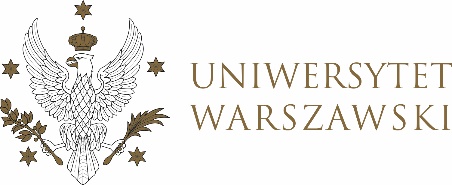 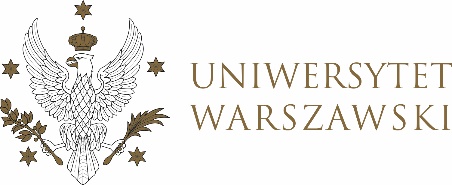 UCHWAŁA NR 7/2023RADY DYDAKTYCZNEJ DLA KIERUNKÓW STUDIÓW BEZPIECZEŃSTWO WEWNĘTRZNE, EUROPEISTYKA – INTEGRACJA EUROPEJSKA, ORGANIZOWANIE RYNKU PRACY, POLITOLOGIA, POLITYKA SPOŁECZNA, STOSUNKI MIĘDZYNARODOWE, STUDIA EUROAZJATYCKIEz dnia 26 stycznia 2023 r.w sprawie wniosku o utworzenie kierunku studiów:
cyberbezpieczeństwo, II stopień, studia stacjonarne Na podstawie § 143 pkt 1 uchwały nr 443 Senatu Uniwersytetu Warszawskiego 
z dnia 26 czerwca 2019 r. w sprawie uchwalenia Statutu Uniwersytetu Warszawskiego (Monitor UW 26.06.2019 poz. 190) Rada Dydaktyczna postanawia, co następuje:§ 1	Pozytywnie opiniuje wniosek o utworzenie kierunku studiów: cyberbezpieczeństwo, II stopień, studia stacjonarne, stanowiący załącznik do uchwały nr 1. § 2Uchwała wchodzi w życie z dniem podjęcia.Przewodniczący Rady Dydaktycznej: M. Raś Załącznik nr 1z dnia  26/01//2023  do uchwały nr 7/2023 Rady Dydaktycznej dla kierunkówBezpieczeństwo wewnętrzne, Europeistyka – integracja europejska, Organizowanie rynku pracy, Politologia, Polityka społeczna, Stosunki międzynarodowe, Studia euroazjatyckieWNIOSEK O UTWORZENIE KIERUNKU STUDIÓWCZĘŚĆ IPROGRAM STUDIÓW Przyporządkowanie kierunku studiów do dziedzin nauki i dyscyplin naukowych, w których prowadzony jest kierunek studiówEfekty uczenia się zdefiniowane dla programu studiów odniesione do charakterystyk drugiego stopnia Polskiej Ramy Kwalifikacji dla kwalifikacji na poziomach 6-7 uzyskiwanych w ramach systemu szkolnictwa wyższego i nauki po uzyskaniu kwalifikacji pełnej na poziomie 4OBJAŚNIENIA Symbol efektu uczenia się dla programu studiów tworzą: litera K – dla wyróżnienia, że chodzi o efekty uczenia się dla programu studiów, znak _ (podkreślnik), jedna z liter W, U lub K – dla oznaczenia kategorii efektów (W – wiedza, U – umiejętności, K – kompetencje społeczne), numer efektu w obrębie danej kategorii, zapisany w postaci dwóch cyfr (numery 1-9 należy poprzedzić cyfrą 0). Zajęcia lub grupy zajęć przypisane do danego etapu studiówRok studiów: pierwszySemestr studiów: pierwszyŁączna liczba punktów ECTS (w roku/semestrze): 30Łączna liczba godzin zajęć (w roku/semestrze): 255Łączna liczba godzin zajęć określona w programie studiów dla danego kierunku, poziomu i profilu (dla całego cyklu): 960Rok studiów: pierwszySemestr studiów: drugiŁączna liczba punktów ECTS (w roku/semestrze): 30Łączna liczba godzin zajęć (w roku/semestrze): 270Łączna liczba godzin zajęć określona w programie studiów dla danego kierunku, poziomu i profilu (dla całego cyklu): 960Rok studiów: drugiSemestr studiów: trzeciŁączna liczba punktów ECTS (w roku/semestrze): 30Łączna liczba godzin zajęć (w roku/semestrze): 240Łączna liczba godzin zajęć określona w programie studiów dla danego kierunku, poziomu i profilu (dla całego cyklu): 960Rok studiów: drugiSemestr studiów: czwartyŁączna liczba punktów ECTS (w roku/semestrze): 30Łączna liczba godzin zajęć (w roku/semestrze): 195Łączna liczba godzin zajęć określona w programie studiów dla danego kierunku, poziomu i profilu (dla całego cyklu): 960Procentowy udział liczby punktów ECTS w łącznej liczbie punktów ECTS dla każdej z dyscyplin, do których przyporządkowano kierunek studiów. CZĘŚĆ II…..……………………………. (data i podpis Wnioskodawcy)nazwa kierunku studiówCyberbezpieczeństwonazwa kierunku studiów w języku angielskim /w języku wykładowymCybersecurityjęzyk wykładowyjęzyk polskipoziom kształceniastudia drugiego stopniapoziom PRK7profil studiówprofil ogólnoakademickiliczba semestrów4liczba punktów ECTS konieczna do ukończenia studiów120forma studiówstudia stacjonarnetytuł zawodowy nadawany absolwentom (nazwa kwalifikacji w oryginalnym brzmieniu, poziom PRK)magisterliczba punktów ECTS, jaką student musi uzyskać w ramach zajęć prowadzonych z bezpośrednim udziałem nauczycieli akademickich lub innych osób prowadzących zajęcia120liczba punktów ECTS w ramach zajęć z dziedziny nauk humanistycznych lub nauk społecznych (nie mniej niż 5 ECTS)5Dziedzina naukiDyscyplina naukowaProcentowy udział dyscyplinDyscyplina wiodąca(ponad połowa efektów uczenia się)dziedzina nauk społecznychnauki o bezpieczeństwie70%nauki o bezpieczeństwieinformatyka 20%nauki o polityce i administracji 10%Razem:-100%-Symbol efektów uczenia się dla programu studiówEfekty uczenia sięOdniesienie do charakterystyk drugiego stopnia PRK Wiedza: absolwent zna i rozumieWiedza: absolwent zna i rozumieWiedza: absolwent zna i rozumieK_W01istotę, miejsce i znaczenie cyberbezpieczeństwa oraz jego relacje (przedmiotowe i metodologiczne) z innymi obszarami nauk	P7S_WG K_W02metody i techniki badawcze oraz narzędzia opisu stosowane w obszarze cyberbezpieczeństwa, dysponuje poszerzoną i pogłębioną wiedzą na ten tematP7S_WGK_W03zachowania wpływające na bezpieczeństwo w cyberprzestrzeni, ze szczególnym uwzględnieniem tych zachowań, które mają znaczenie dla bezpieczeństwa społeczeństwa, w którym funkcjonuje i ma wiedzę o działalności człowieka mającej na celu zapewnienie bezpiecznego korzystania z narzędzi i rozwiązań oferowanych przez technologie informatyczneP7S_WG K_W04rozwiązania organizacyjne, ekonomiczne i techniczne dotyczące kształtowania polityki cyberbezpieczeństwa na poziomie firmy, kraju i UEP7S_WK K_W05metody diagnozowania, analizy, oceny i ryzyka występowania sytuacji stanowiących zagrożenie w cyberprzestrzeni, na jakie narażone są organizacje, państwa i ich obywateleP7S_WKK_W06polityki i plany bezpieczeństwa informacji, w tym kontroli fizycznych, oprogramowania i sieci oraz monitoring i zabezpieczenia baz danych przed naruszeniem ich poufności, integralności i dostępności, sposoby ochrony danych, systemów zarządzania bazami danych i aplikacji, które uzyskują dostęp do danych i korzystają z nichP7S_WKK_W07techniki i technologie zapewniające cyberbezpieczeństwo systemów i infrastruktur IT, sposoby identyfikowania obecności luk w projektowaniu i wdrażaniu systemów, uniemożliwiające wprowadzenie lub pomyślne zakończenie ataków, ograniczanie szkód ponoszonych przez ataki oraz strategie odzyskiwania po złamaniu systemuP7S_WKK_W08wpływ rozwoju nowych technologii i Internetu na rozwój dezinformacji, sposoby i narzędzia manipulacji informacją w cyberprzestrzeni, zagrożenia i wyzwania związane z rozwojem serwisów internetowych i Web 2.0P7S_WKK_W09strategie wdrażania kontroli bezpieczeństwa, przeprowadzania oceny ryzyka, obsługi wykrywania i reagowania na incydenty w środowiskach opartych na chmurze i zagrożenia związane z wdrażaniem nowych usług sieciowych, np. IoTP7S_WKK_W10znaczenie sztucznej inteligencji w ograniczaniu ryzyka występowania cyberzagrożeń i ich zapobieganiuP7S_WKK_W11rolę kryminalistyki cyfrowej jako kluczowego elementu ochrony sieciowych systemów teleinformatycznych, procesy odkrywania i interpretowania danych elektronicznych, techniki kryminalistyczne w reagowaniu na incydentyP7S_WKK_W12pojęcia i zasady z zakresu ochrony własności przemysłowej i prawa autorskiego oraz rozumie konieczność zarządzania zasobami własności intelektualnejP7S_WKK_W13podstawy tworzenia i rozwoju przedsiębiorczości indywidualnej z wykorzystaniem wiedzy w zakresie  organizacyjnych i technicznych rozwiązań dotyczących kształtowania polityki cyberbezpieczeństwaP7S_WKUmiejętności: absolwent potrafiUmiejętności: absolwent potrafiUmiejętności: absolwent potrafiK_U01wykorzystywać zdobytą wiedzę do samodzielnego tworzenia i wprowadzania w życie polityki cyberbezpieczeństwa w organizacjach oraz kształtowania polityki cyberbezpieczeństwa kraju, ze świadomością potrzeby stałego dostosowywania się do zmieniających się procedur i technologiiP7S_UKK_U02analizować sytuacje stwarzające ryzyko występowania cyberzagrożeń i wykorzystywać zdobytą wiedzę do zarządzania ryzykiem i wdrażania strategii zapobiegawczych w celu zapewnienia bezpieczeństwa przedsiębiorstw i instytucji państwaP7S_UKK_U03samodzielnie wyjaśniać i wykorzystywać podstawowe techniki i technologie w celu zapewnienia cyberbezpieczeństwa systemów i infrastruktur IT, definiować podstawowe elementy zarówno sprzętowych, jak i programowych systemów komputerowych z punktu widzenia niezawodnego działania i cyberbezpieczeństwa P7S_UKK_U04tworzyć i stosować etyczne i prawne zasady pracy z danymi m.in. poufnymi danymi biznesowymi, danymi zastrzeżonymi i danymi osobowymiP7S_UKK_U05formułować samodzielnie, wyjaśniać i stosować podstawowe zasady analizy, projektowania, wdrażania i kontroli jakości systemów komputerowychP7S_UKK_U06wykorzystywać narzędzia do przeciwdziałania zagrożeniom i destrukcyjnemu oddziaływaniu na informację i systemy informatyczneP7S_UKK_U07rozpoznawać szanse i zagrożenia związane z inteligentnymi systemami, a także zagrożenia cyberbezpieczeństwa wewnątrz organizacji i w państwie P7S_UKK_U08przygotowywać wystąpienia publiczne i prowadzić debatę związaną z problematyką cyberbezpieczeństwa i powiązanymi obszarami naukP7S_UKK_U09posługiwać się językiem obcym, zgodnie z wymaganiami przewidzianymi dla poziomu B2+ESOKJ, wykazywać się znajomością terminologii i słownictwa z zakresu cyberbezpieczeństwaP6(7)S_UKK_U10pracować w zespołach powołanych w celu wykrywania i przeciwdziałania cyberincydentom i podejmować samodzielnie decyzje P7S_UOK_U11kierować zespołem, być osobą odpowiedzialną za organizację pracy, podział zadań i efekty działań zespołuP7S_UOK_U12samodzielnie pogłębiać wiedzę i kierować rozwojem swoich umiejętności, w szczególności być przygotowanym do dalszego kształcenia się w obszarze cyberbezpieczeństwa na studiach podyplomowych i propagowania potrzeby kształcenia się w tym zakresieP7S_UUKompetencje społeczne: absolwent jest gotów doKompetencje społeczne: absolwent jest gotów doKompetencje społeczne: absolwent jest gotów doK_K01propagowania potrzeby ograniczania ryzyka zagrożeń i kształtowania odpowiedzialnych postaw dotyczących korzystania z cyberprzestrzeni, rozpowszechniania znaczenia wiedzy w krytycznym odnoszeniu się do problemów bezpieczeństwa IT w życiu społecznym i gospodarczymP7S_KKK_K02zachowywania profesjonalnej, odpowiedzialnej i etycznej postawy w wykonywaniu obowiązków zawodowych P7S_KRK_K03wykorzystania zdobytej wiedzy w kształtowaniu odpowiedzialnych postaw w społeczeństwie dotyczących korzystania z cyberprzestrzeniP7S_KRK_K04współpracy na rzecz projektów społecznych z obszaru cyberbezpieczeństwa i wspólnego rozwiązywania problemów mających na celu interes publicznyP7S_KOK_K05przedsiębiorczej postawy w zakresie samodzielnego zdobywania wiedzy, kierowania rozwojem swoich umiejętności i prowadzenia działań w ramach własnej działalności gospodarczejP7S_KONazwa przedmiotuForma zajęć – liczba godzinForma zajęć – liczba godzinForma zajęć – liczba godzinForma zajęć – liczba godzinForma zajęć – liczba godzinForma zajęć – liczba godzinForma zajęć – liczba godzinForma zajęć – liczba godzinRazem: liczba godzin zajęćRazem:punkty ECTSSymbole efektów uczenia się dla programu studiówDyscyplina / dyscypliny, do których odnosi się przedmiotNazwa przedmiotuWykładKonwersatoriumSeminariumĆwiczeniaLaboratoriumWarsztatyProjektInneRazem: liczba godzin zajęćRazem:punkty ECTSSymbole efektów uczenia się dla programu studiówDyscyplina / dyscypliny, do których odnosi się przedmiotPodstawy cyberbezpieczeństwa (O)1515303K_W01K_W02K_W03K_W06K_W12K_U01K_U03K_K01nauki o bezpieczeństwieTreści programowe Przedmiot obejmuje zagadnienia:Wykład:wprowadzenie do cyberbezpieczeństwa, obejmujące m.in. kluczowe podstawowe pojęcia, definicje, normy, wytyczne, dobre praktyki,regulacje i akty prawne dotyczące cyberbezpieczeństwa,organizacje i instytucje zajmujące się bezpieczeństwem teleinformatycznym,rodzaje informacji, jawne, niejawne, klauzule tajności, odpowiedzialność karna,główne zasady ochrony informacji.Ćwiczenia:cyberbezpieczeństwo – podstawowe pojęcia z zakresu bezpieczeństwa informacji, kontroli dostępu,gospodarka cyfrowa i jej wyzwania bezpieczeństwa,wyzwania związane z praktycznym zapewnieniem cyberbezpieczeństwa w przedsiębiorstwie,zarządzanie ryzykiem w cyberbezpieczeństwie,przetwarzanie w chmurze – wyzwania bezpieczeństwa,Internet rzeczy – wyzwania bezpieczeństwa,zasady cyberbezpieczeństwa w organizacji,etyka w cyberbezpieczeństwie.Przedmiot obejmuje zagadnienia:Wykład:wprowadzenie do cyberbezpieczeństwa, obejmujące m.in. kluczowe podstawowe pojęcia, definicje, normy, wytyczne, dobre praktyki,regulacje i akty prawne dotyczące cyberbezpieczeństwa,organizacje i instytucje zajmujące się bezpieczeństwem teleinformatycznym,rodzaje informacji, jawne, niejawne, klauzule tajności, odpowiedzialność karna,główne zasady ochrony informacji.Ćwiczenia:cyberbezpieczeństwo – podstawowe pojęcia z zakresu bezpieczeństwa informacji, kontroli dostępu,gospodarka cyfrowa i jej wyzwania bezpieczeństwa,wyzwania związane z praktycznym zapewnieniem cyberbezpieczeństwa w przedsiębiorstwie,zarządzanie ryzykiem w cyberbezpieczeństwie,przetwarzanie w chmurze – wyzwania bezpieczeństwa,Internet rzeczy – wyzwania bezpieczeństwa,zasady cyberbezpieczeństwa w organizacji,etyka w cyberbezpieczeństwie.Przedmiot obejmuje zagadnienia:Wykład:wprowadzenie do cyberbezpieczeństwa, obejmujące m.in. kluczowe podstawowe pojęcia, definicje, normy, wytyczne, dobre praktyki,regulacje i akty prawne dotyczące cyberbezpieczeństwa,organizacje i instytucje zajmujące się bezpieczeństwem teleinformatycznym,rodzaje informacji, jawne, niejawne, klauzule tajności, odpowiedzialność karna,główne zasady ochrony informacji.Ćwiczenia:cyberbezpieczeństwo – podstawowe pojęcia z zakresu bezpieczeństwa informacji, kontroli dostępu,gospodarka cyfrowa i jej wyzwania bezpieczeństwa,wyzwania związane z praktycznym zapewnieniem cyberbezpieczeństwa w przedsiębiorstwie,zarządzanie ryzykiem w cyberbezpieczeństwie,przetwarzanie w chmurze – wyzwania bezpieczeństwa,Internet rzeczy – wyzwania bezpieczeństwa,zasady cyberbezpieczeństwa w organizacji,etyka w cyberbezpieczeństwie.Przedmiot obejmuje zagadnienia:Wykład:wprowadzenie do cyberbezpieczeństwa, obejmujące m.in. kluczowe podstawowe pojęcia, definicje, normy, wytyczne, dobre praktyki,regulacje i akty prawne dotyczące cyberbezpieczeństwa,organizacje i instytucje zajmujące się bezpieczeństwem teleinformatycznym,rodzaje informacji, jawne, niejawne, klauzule tajności, odpowiedzialność karna,główne zasady ochrony informacji.Ćwiczenia:cyberbezpieczeństwo – podstawowe pojęcia z zakresu bezpieczeństwa informacji, kontroli dostępu,gospodarka cyfrowa i jej wyzwania bezpieczeństwa,wyzwania związane z praktycznym zapewnieniem cyberbezpieczeństwa w przedsiębiorstwie,zarządzanie ryzykiem w cyberbezpieczeństwie,przetwarzanie w chmurze – wyzwania bezpieczeństwa,Internet rzeczy – wyzwania bezpieczeństwa,zasady cyberbezpieczeństwa w organizacji,etyka w cyberbezpieczeństwie.Przedmiot obejmuje zagadnienia:Wykład:wprowadzenie do cyberbezpieczeństwa, obejmujące m.in. kluczowe podstawowe pojęcia, definicje, normy, wytyczne, dobre praktyki,regulacje i akty prawne dotyczące cyberbezpieczeństwa,organizacje i instytucje zajmujące się bezpieczeństwem teleinformatycznym,rodzaje informacji, jawne, niejawne, klauzule tajności, odpowiedzialność karna,główne zasady ochrony informacji.Ćwiczenia:cyberbezpieczeństwo – podstawowe pojęcia z zakresu bezpieczeństwa informacji, kontroli dostępu,gospodarka cyfrowa i jej wyzwania bezpieczeństwa,wyzwania związane z praktycznym zapewnieniem cyberbezpieczeństwa w przedsiębiorstwie,zarządzanie ryzykiem w cyberbezpieczeństwie,przetwarzanie w chmurze – wyzwania bezpieczeństwa,Internet rzeczy – wyzwania bezpieczeństwa,zasady cyberbezpieczeństwa w organizacji,etyka w cyberbezpieczeństwie.Przedmiot obejmuje zagadnienia:Wykład:wprowadzenie do cyberbezpieczeństwa, obejmujące m.in. kluczowe podstawowe pojęcia, definicje, normy, wytyczne, dobre praktyki,regulacje i akty prawne dotyczące cyberbezpieczeństwa,organizacje i instytucje zajmujące się bezpieczeństwem teleinformatycznym,rodzaje informacji, jawne, niejawne, klauzule tajności, odpowiedzialność karna,główne zasady ochrony informacji.Ćwiczenia:cyberbezpieczeństwo – podstawowe pojęcia z zakresu bezpieczeństwa informacji, kontroli dostępu,gospodarka cyfrowa i jej wyzwania bezpieczeństwa,wyzwania związane z praktycznym zapewnieniem cyberbezpieczeństwa w przedsiębiorstwie,zarządzanie ryzykiem w cyberbezpieczeństwie,przetwarzanie w chmurze – wyzwania bezpieczeństwa,Internet rzeczy – wyzwania bezpieczeństwa,zasady cyberbezpieczeństwa w organizacji,etyka w cyberbezpieczeństwie.Przedmiot obejmuje zagadnienia:Wykład:wprowadzenie do cyberbezpieczeństwa, obejmujące m.in. kluczowe podstawowe pojęcia, definicje, normy, wytyczne, dobre praktyki,regulacje i akty prawne dotyczące cyberbezpieczeństwa,organizacje i instytucje zajmujące się bezpieczeństwem teleinformatycznym,rodzaje informacji, jawne, niejawne, klauzule tajności, odpowiedzialność karna,główne zasady ochrony informacji.Ćwiczenia:cyberbezpieczeństwo – podstawowe pojęcia z zakresu bezpieczeństwa informacji, kontroli dostępu,gospodarka cyfrowa i jej wyzwania bezpieczeństwa,wyzwania związane z praktycznym zapewnieniem cyberbezpieczeństwa w przedsiębiorstwie,zarządzanie ryzykiem w cyberbezpieczeństwie,przetwarzanie w chmurze – wyzwania bezpieczeństwa,Internet rzeczy – wyzwania bezpieczeństwa,zasady cyberbezpieczeństwa w organizacji,etyka w cyberbezpieczeństwie.Przedmiot obejmuje zagadnienia:Wykład:wprowadzenie do cyberbezpieczeństwa, obejmujące m.in. kluczowe podstawowe pojęcia, definicje, normy, wytyczne, dobre praktyki,regulacje i akty prawne dotyczące cyberbezpieczeństwa,organizacje i instytucje zajmujące się bezpieczeństwem teleinformatycznym,rodzaje informacji, jawne, niejawne, klauzule tajności, odpowiedzialność karna,główne zasady ochrony informacji.Ćwiczenia:cyberbezpieczeństwo – podstawowe pojęcia z zakresu bezpieczeństwa informacji, kontroli dostępu,gospodarka cyfrowa i jej wyzwania bezpieczeństwa,wyzwania związane z praktycznym zapewnieniem cyberbezpieczeństwa w przedsiębiorstwie,zarządzanie ryzykiem w cyberbezpieczeństwie,przetwarzanie w chmurze – wyzwania bezpieczeństwa,Internet rzeczy – wyzwania bezpieczeństwa,zasady cyberbezpieczeństwa w organizacji,etyka w cyberbezpieczeństwie.Przedmiot obejmuje zagadnienia:Wykład:wprowadzenie do cyberbezpieczeństwa, obejmujące m.in. kluczowe podstawowe pojęcia, definicje, normy, wytyczne, dobre praktyki,regulacje i akty prawne dotyczące cyberbezpieczeństwa,organizacje i instytucje zajmujące się bezpieczeństwem teleinformatycznym,rodzaje informacji, jawne, niejawne, klauzule tajności, odpowiedzialność karna,główne zasady ochrony informacji.Ćwiczenia:cyberbezpieczeństwo – podstawowe pojęcia z zakresu bezpieczeństwa informacji, kontroli dostępu,gospodarka cyfrowa i jej wyzwania bezpieczeństwa,wyzwania związane z praktycznym zapewnieniem cyberbezpieczeństwa w przedsiębiorstwie,zarządzanie ryzykiem w cyberbezpieczeństwie,przetwarzanie w chmurze – wyzwania bezpieczeństwa,Internet rzeczy – wyzwania bezpieczeństwa,zasady cyberbezpieczeństwa w organizacji,etyka w cyberbezpieczeństwie.Przedmiot obejmuje zagadnienia:Wykład:wprowadzenie do cyberbezpieczeństwa, obejmujące m.in. kluczowe podstawowe pojęcia, definicje, normy, wytyczne, dobre praktyki,regulacje i akty prawne dotyczące cyberbezpieczeństwa,organizacje i instytucje zajmujące się bezpieczeństwem teleinformatycznym,rodzaje informacji, jawne, niejawne, klauzule tajności, odpowiedzialność karna,główne zasady ochrony informacji.Ćwiczenia:cyberbezpieczeństwo – podstawowe pojęcia z zakresu bezpieczeństwa informacji, kontroli dostępu,gospodarka cyfrowa i jej wyzwania bezpieczeństwa,wyzwania związane z praktycznym zapewnieniem cyberbezpieczeństwa w przedsiębiorstwie,zarządzanie ryzykiem w cyberbezpieczeństwie,przetwarzanie w chmurze – wyzwania bezpieczeństwa,Internet rzeczy – wyzwania bezpieczeństwa,zasady cyberbezpieczeństwa w organizacji,etyka w cyberbezpieczeństwie.Przedmiot obejmuje zagadnienia:Wykład:wprowadzenie do cyberbezpieczeństwa, obejmujące m.in. kluczowe podstawowe pojęcia, definicje, normy, wytyczne, dobre praktyki,regulacje i akty prawne dotyczące cyberbezpieczeństwa,organizacje i instytucje zajmujące się bezpieczeństwem teleinformatycznym,rodzaje informacji, jawne, niejawne, klauzule tajności, odpowiedzialność karna,główne zasady ochrony informacji.Ćwiczenia:cyberbezpieczeństwo – podstawowe pojęcia z zakresu bezpieczeństwa informacji, kontroli dostępu,gospodarka cyfrowa i jej wyzwania bezpieczeństwa,wyzwania związane z praktycznym zapewnieniem cyberbezpieczeństwa w przedsiębiorstwie,zarządzanie ryzykiem w cyberbezpieczeństwie,przetwarzanie w chmurze – wyzwania bezpieczeństwa,Internet rzeczy – wyzwania bezpieczeństwa,zasady cyberbezpieczeństwa w organizacji,etyka w cyberbezpieczeństwie.Przedmiot obejmuje zagadnienia:Wykład:wprowadzenie do cyberbezpieczeństwa, obejmujące m.in. kluczowe podstawowe pojęcia, definicje, normy, wytyczne, dobre praktyki,regulacje i akty prawne dotyczące cyberbezpieczeństwa,organizacje i instytucje zajmujące się bezpieczeństwem teleinformatycznym,rodzaje informacji, jawne, niejawne, klauzule tajności, odpowiedzialność karna,główne zasady ochrony informacji.Ćwiczenia:cyberbezpieczeństwo – podstawowe pojęcia z zakresu bezpieczeństwa informacji, kontroli dostępu,gospodarka cyfrowa i jej wyzwania bezpieczeństwa,wyzwania związane z praktycznym zapewnieniem cyberbezpieczeństwa w przedsiębiorstwie,zarządzanie ryzykiem w cyberbezpieczeństwie,przetwarzanie w chmurze – wyzwania bezpieczeństwa,Internet rzeczy – wyzwania bezpieczeństwa,zasady cyberbezpieczeństwa w organizacji,etyka w cyberbezpieczeństwie.Sposoby weryfikacji efektów uczenia siętest, zadania, case-study, prezentacjetest, zadania, case-study, prezentacjetest, zadania, case-study, prezentacjetest, zadania, case-study, prezentacjetest, zadania, case-study, prezentacjetest, zadania, case-study, prezentacjetest, zadania, case-study, prezentacjetest, zadania, case-study, prezentacjetest, zadania, case-study, prezentacjetest, zadania, case-study, prezentacjetest, zadania, case-study, prezentacjetest, zadania, case-study, prezentacjePaństwo i społeczeństwo ryzyka (O)15152K_W01K_W02K_W03K_W04K_U01K_K01K_K03nauki o polityce i administracjiTreści programowe Przedmiot obejmuje zagadnienia:fenomen państwa jako organizacji porządku i bezpieczeństwa, społeczeństwo ryzyka w erze globalizacji,sekurytyzacja dziedzin życia społecznego,prawa i wolności w kontekście współczesnych zagrożeń,wojny współczesne i ich konsekwencje,rola państwa w zagwarantowaniu cyberbezpieczeństwa.Przedmiot obejmuje zagadnienia:fenomen państwa jako organizacji porządku i bezpieczeństwa, społeczeństwo ryzyka w erze globalizacji,sekurytyzacja dziedzin życia społecznego,prawa i wolności w kontekście współczesnych zagrożeń,wojny współczesne i ich konsekwencje,rola państwa w zagwarantowaniu cyberbezpieczeństwa.Przedmiot obejmuje zagadnienia:fenomen państwa jako organizacji porządku i bezpieczeństwa, społeczeństwo ryzyka w erze globalizacji,sekurytyzacja dziedzin życia społecznego,prawa i wolności w kontekście współczesnych zagrożeń,wojny współczesne i ich konsekwencje,rola państwa w zagwarantowaniu cyberbezpieczeństwa.Przedmiot obejmuje zagadnienia:fenomen państwa jako organizacji porządku i bezpieczeństwa, społeczeństwo ryzyka w erze globalizacji,sekurytyzacja dziedzin życia społecznego,prawa i wolności w kontekście współczesnych zagrożeń,wojny współczesne i ich konsekwencje,rola państwa w zagwarantowaniu cyberbezpieczeństwa.Przedmiot obejmuje zagadnienia:fenomen państwa jako organizacji porządku i bezpieczeństwa, społeczeństwo ryzyka w erze globalizacji,sekurytyzacja dziedzin życia społecznego,prawa i wolności w kontekście współczesnych zagrożeń,wojny współczesne i ich konsekwencje,rola państwa w zagwarantowaniu cyberbezpieczeństwa.Przedmiot obejmuje zagadnienia:fenomen państwa jako organizacji porządku i bezpieczeństwa, społeczeństwo ryzyka w erze globalizacji,sekurytyzacja dziedzin życia społecznego,prawa i wolności w kontekście współczesnych zagrożeń,wojny współczesne i ich konsekwencje,rola państwa w zagwarantowaniu cyberbezpieczeństwa.Przedmiot obejmuje zagadnienia:fenomen państwa jako organizacji porządku i bezpieczeństwa, społeczeństwo ryzyka w erze globalizacji,sekurytyzacja dziedzin życia społecznego,prawa i wolności w kontekście współczesnych zagrożeń,wojny współczesne i ich konsekwencje,rola państwa w zagwarantowaniu cyberbezpieczeństwa.Przedmiot obejmuje zagadnienia:fenomen państwa jako organizacji porządku i bezpieczeństwa, społeczeństwo ryzyka w erze globalizacji,sekurytyzacja dziedzin życia społecznego,prawa i wolności w kontekście współczesnych zagrożeń,wojny współczesne i ich konsekwencje,rola państwa w zagwarantowaniu cyberbezpieczeństwa.Przedmiot obejmuje zagadnienia:fenomen państwa jako organizacji porządku i bezpieczeństwa, społeczeństwo ryzyka w erze globalizacji,sekurytyzacja dziedzin życia społecznego,prawa i wolności w kontekście współczesnych zagrożeń,wojny współczesne i ich konsekwencje,rola państwa w zagwarantowaniu cyberbezpieczeństwa.Przedmiot obejmuje zagadnienia:fenomen państwa jako organizacji porządku i bezpieczeństwa, społeczeństwo ryzyka w erze globalizacji,sekurytyzacja dziedzin życia społecznego,prawa i wolności w kontekście współczesnych zagrożeń,wojny współczesne i ich konsekwencje,rola państwa w zagwarantowaniu cyberbezpieczeństwa.Przedmiot obejmuje zagadnienia:fenomen państwa jako organizacji porządku i bezpieczeństwa, społeczeństwo ryzyka w erze globalizacji,sekurytyzacja dziedzin życia społecznego,prawa i wolności w kontekście współczesnych zagrożeń,wojny współczesne i ich konsekwencje,rola państwa w zagwarantowaniu cyberbezpieczeństwa.Przedmiot obejmuje zagadnienia:fenomen państwa jako organizacji porządku i bezpieczeństwa, społeczeństwo ryzyka w erze globalizacji,sekurytyzacja dziedzin życia społecznego,prawa i wolności w kontekście współczesnych zagrożeń,wojny współczesne i ich konsekwencje,rola państwa w zagwarantowaniu cyberbezpieczeństwa.Sposoby weryfikacji efektów uczenia sięegzamin pisemnyegzamin pisemnyegzamin pisemnyegzamin pisemnyegzamin pisemnyegzamin pisemnyegzamin pisemnyegzamin pisemnyegzamin pisemnyegzamin pisemnyegzamin pisemnyegzamin pisemnyAnaliza, ocena i zarządzanie ryzykiem występowania cyberzagrożeń (O)1515303K_W03K_W05K_U02K_K01K_K02K_K03nauki o bezpieczeństwieTreści programowe Przedmiot obejmuje zagadnienia:Wykład:zagrożenia występujące w cyberprzestrzeni,przegląd i analiza potencjalnych wektorów ataku,metody przeciwdziałania cyberzagrożeniom,ochrona zasobów cyfrowych w szczególności plików, baz danych, systemów teleinformatycznych,usługi w chmurze i on premise z perspektywy cyberzagrożeń,zasady tworzenia systemów teleinformatycznych spełniających najwyższe standardy bezpieczeństwa (skala mikro i makro),zapewnienie ciągłość działania systemów teleinformatycznych,rodzaje zagrożeń i podatności IoT – klasyfikacje,e-usługi i usługi publiczne,audyt bezpieczeństwa teleinformatycznego,ochrona informacji i urządzeń np. ochrona elektromagnetyczna, sygnalizacja zagrożeń, systemy kontroli dostępu, zabezpieczenia mechaniczne, macierz szacowania ryzyka, procedury bezpiecznej eksploatacji.Ćwiczenia:zarządzanie ryzykiem w przedsiębiorstwie a cyberbezpieczeństwo,metody wykorzystywane w ocenie cyberbezpieczeństwa,analizy przypadków – lessons learned.Przedmiot obejmuje zagadnienia:Wykład:zagrożenia występujące w cyberprzestrzeni,przegląd i analiza potencjalnych wektorów ataku,metody przeciwdziałania cyberzagrożeniom,ochrona zasobów cyfrowych w szczególności plików, baz danych, systemów teleinformatycznych,usługi w chmurze i on premise z perspektywy cyberzagrożeń,zasady tworzenia systemów teleinformatycznych spełniających najwyższe standardy bezpieczeństwa (skala mikro i makro),zapewnienie ciągłość działania systemów teleinformatycznych,rodzaje zagrożeń i podatności IoT – klasyfikacje,e-usługi i usługi publiczne,audyt bezpieczeństwa teleinformatycznego,ochrona informacji i urządzeń np. ochrona elektromagnetyczna, sygnalizacja zagrożeń, systemy kontroli dostępu, zabezpieczenia mechaniczne, macierz szacowania ryzyka, procedury bezpiecznej eksploatacji.Ćwiczenia:zarządzanie ryzykiem w przedsiębiorstwie a cyberbezpieczeństwo,metody wykorzystywane w ocenie cyberbezpieczeństwa,analizy przypadków – lessons learned.Przedmiot obejmuje zagadnienia:Wykład:zagrożenia występujące w cyberprzestrzeni,przegląd i analiza potencjalnych wektorów ataku,metody przeciwdziałania cyberzagrożeniom,ochrona zasobów cyfrowych w szczególności plików, baz danych, systemów teleinformatycznych,usługi w chmurze i on premise z perspektywy cyberzagrożeń,zasady tworzenia systemów teleinformatycznych spełniających najwyższe standardy bezpieczeństwa (skala mikro i makro),zapewnienie ciągłość działania systemów teleinformatycznych,rodzaje zagrożeń i podatności IoT – klasyfikacje,e-usługi i usługi publiczne,audyt bezpieczeństwa teleinformatycznego,ochrona informacji i urządzeń np. ochrona elektromagnetyczna, sygnalizacja zagrożeń, systemy kontroli dostępu, zabezpieczenia mechaniczne, macierz szacowania ryzyka, procedury bezpiecznej eksploatacji.Ćwiczenia:zarządzanie ryzykiem w przedsiębiorstwie a cyberbezpieczeństwo,metody wykorzystywane w ocenie cyberbezpieczeństwa,analizy przypadków – lessons learned.Przedmiot obejmuje zagadnienia:Wykład:zagrożenia występujące w cyberprzestrzeni,przegląd i analiza potencjalnych wektorów ataku,metody przeciwdziałania cyberzagrożeniom,ochrona zasobów cyfrowych w szczególności plików, baz danych, systemów teleinformatycznych,usługi w chmurze i on premise z perspektywy cyberzagrożeń,zasady tworzenia systemów teleinformatycznych spełniających najwyższe standardy bezpieczeństwa (skala mikro i makro),zapewnienie ciągłość działania systemów teleinformatycznych,rodzaje zagrożeń i podatności IoT – klasyfikacje,e-usługi i usługi publiczne,audyt bezpieczeństwa teleinformatycznego,ochrona informacji i urządzeń np. ochrona elektromagnetyczna, sygnalizacja zagrożeń, systemy kontroli dostępu, zabezpieczenia mechaniczne, macierz szacowania ryzyka, procedury bezpiecznej eksploatacji.Ćwiczenia:zarządzanie ryzykiem w przedsiębiorstwie a cyberbezpieczeństwo,metody wykorzystywane w ocenie cyberbezpieczeństwa,analizy przypadków – lessons learned.Przedmiot obejmuje zagadnienia:Wykład:zagrożenia występujące w cyberprzestrzeni,przegląd i analiza potencjalnych wektorów ataku,metody przeciwdziałania cyberzagrożeniom,ochrona zasobów cyfrowych w szczególności plików, baz danych, systemów teleinformatycznych,usługi w chmurze i on premise z perspektywy cyberzagrożeń,zasady tworzenia systemów teleinformatycznych spełniających najwyższe standardy bezpieczeństwa (skala mikro i makro),zapewnienie ciągłość działania systemów teleinformatycznych,rodzaje zagrożeń i podatności IoT – klasyfikacje,e-usługi i usługi publiczne,audyt bezpieczeństwa teleinformatycznego,ochrona informacji i urządzeń np. ochrona elektromagnetyczna, sygnalizacja zagrożeń, systemy kontroli dostępu, zabezpieczenia mechaniczne, macierz szacowania ryzyka, procedury bezpiecznej eksploatacji.Ćwiczenia:zarządzanie ryzykiem w przedsiębiorstwie a cyberbezpieczeństwo,metody wykorzystywane w ocenie cyberbezpieczeństwa,analizy przypadków – lessons learned.Przedmiot obejmuje zagadnienia:Wykład:zagrożenia występujące w cyberprzestrzeni,przegląd i analiza potencjalnych wektorów ataku,metody przeciwdziałania cyberzagrożeniom,ochrona zasobów cyfrowych w szczególności plików, baz danych, systemów teleinformatycznych,usługi w chmurze i on premise z perspektywy cyberzagrożeń,zasady tworzenia systemów teleinformatycznych spełniających najwyższe standardy bezpieczeństwa (skala mikro i makro),zapewnienie ciągłość działania systemów teleinformatycznych,rodzaje zagrożeń i podatności IoT – klasyfikacje,e-usługi i usługi publiczne,audyt bezpieczeństwa teleinformatycznego,ochrona informacji i urządzeń np. ochrona elektromagnetyczna, sygnalizacja zagrożeń, systemy kontroli dostępu, zabezpieczenia mechaniczne, macierz szacowania ryzyka, procedury bezpiecznej eksploatacji.Ćwiczenia:zarządzanie ryzykiem w przedsiębiorstwie a cyberbezpieczeństwo,metody wykorzystywane w ocenie cyberbezpieczeństwa,analizy przypadków – lessons learned.Przedmiot obejmuje zagadnienia:Wykład:zagrożenia występujące w cyberprzestrzeni,przegląd i analiza potencjalnych wektorów ataku,metody przeciwdziałania cyberzagrożeniom,ochrona zasobów cyfrowych w szczególności plików, baz danych, systemów teleinformatycznych,usługi w chmurze i on premise z perspektywy cyberzagrożeń,zasady tworzenia systemów teleinformatycznych spełniających najwyższe standardy bezpieczeństwa (skala mikro i makro),zapewnienie ciągłość działania systemów teleinformatycznych,rodzaje zagrożeń i podatności IoT – klasyfikacje,e-usługi i usługi publiczne,audyt bezpieczeństwa teleinformatycznego,ochrona informacji i urządzeń np. ochrona elektromagnetyczna, sygnalizacja zagrożeń, systemy kontroli dostępu, zabezpieczenia mechaniczne, macierz szacowania ryzyka, procedury bezpiecznej eksploatacji.Ćwiczenia:zarządzanie ryzykiem w przedsiębiorstwie a cyberbezpieczeństwo,metody wykorzystywane w ocenie cyberbezpieczeństwa,analizy przypadków – lessons learned.Przedmiot obejmuje zagadnienia:Wykład:zagrożenia występujące w cyberprzestrzeni,przegląd i analiza potencjalnych wektorów ataku,metody przeciwdziałania cyberzagrożeniom,ochrona zasobów cyfrowych w szczególności plików, baz danych, systemów teleinformatycznych,usługi w chmurze i on premise z perspektywy cyberzagrożeń,zasady tworzenia systemów teleinformatycznych spełniających najwyższe standardy bezpieczeństwa (skala mikro i makro),zapewnienie ciągłość działania systemów teleinformatycznych,rodzaje zagrożeń i podatności IoT – klasyfikacje,e-usługi i usługi publiczne,audyt bezpieczeństwa teleinformatycznego,ochrona informacji i urządzeń np. ochrona elektromagnetyczna, sygnalizacja zagrożeń, systemy kontroli dostępu, zabezpieczenia mechaniczne, macierz szacowania ryzyka, procedury bezpiecznej eksploatacji.Ćwiczenia:zarządzanie ryzykiem w przedsiębiorstwie a cyberbezpieczeństwo,metody wykorzystywane w ocenie cyberbezpieczeństwa,analizy przypadków – lessons learned.Przedmiot obejmuje zagadnienia:Wykład:zagrożenia występujące w cyberprzestrzeni,przegląd i analiza potencjalnych wektorów ataku,metody przeciwdziałania cyberzagrożeniom,ochrona zasobów cyfrowych w szczególności plików, baz danych, systemów teleinformatycznych,usługi w chmurze i on premise z perspektywy cyberzagrożeń,zasady tworzenia systemów teleinformatycznych spełniających najwyższe standardy bezpieczeństwa (skala mikro i makro),zapewnienie ciągłość działania systemów teleinformatycznych,rodzaje zagrożeń i podatności IoT – klasyfikacje,e-usługi i usługi publiczne,audyt bezpieczeństwa teleinformatycznego,ochrona informacji i urządzeń np. ochrona elektromagnetyczna, sygnalizacja zagrożeń, systemy kontroli dostępu, zabezpieczenia mechaniczne, macierz szacowania ryzyka, procedury bezpiecznej eksploatacji.Ćwiczenia:zarządzanie ryzykiem w przedsiębiorstwie a cyberbezpieczeństwo,metody wykorzystywane w ocenie cyberbezpieczeństwa,analizy przypadków – lessons learned.Przedmiot obejmuje zagadnienia:Wykład:zagrożenia występujące w cyberprzestrzeni,przegląd i analiza potencjalnych wektorów ataku,metody przeciwdziałania cyberzagrożeniom,ochrona zasobów cyfrowych w szczególności plików, baz danych, systemów teleinformatycznych,usługi w chmurze i on premise z perspektywy cyberzagrożeń,zasady tworzenia systemów teleinformatycznych spełniających najwyższe standardy bezpieczeństwa (skala mikro i makro),zapewnienie ciągłość działania systemów teleinformatycznych,rodzaje zagrożeń i podatności IoT – klasyfikacje,e-usługi i usługi publiczne,audyt bezpieczeństwa teleinformatycznego,ochrona informacji i urządzeń np. ochrona elektromagnetyczna, sygnalizacja zagrożeń, systemy kontroli dostępu, zabezpieczenia mechaniczne, macierz szacowania ryzyka, procedury bezpiecznej eksploatacji.Ćwiczenia:zarządzanie ryzykiem w przedsiębiorstwie a cyberbezpieczeństwo,metody wykorzystywane w ocenie cyberbezpieczeństwa,analizy przypadków – lessons learned.Przedmiot obejmuje zagadnienia:Wykład:zagrożenia występujące w cyberprzestrzeni,przegląd i analiza potencjalnych wektorów ataku,metody przeciwdziałania cyberzagrożeniom,ochrona zasobów cyfrowych w szczególności plików, baz danych, systemów teleinformatycznych,usługi w chmurze i on premise z perspektywy cyberzagrożeń,zasady tworzenia systemów teleinformatycznych spełniających najwyższe standardy bezpieczeństwa (skala mikro i makro),zapewnienie ciągłość działania systemów teleinformatycznych,rodzaje zagrożeń i podatności IoT – klasyfikacje,e-usługi i usługi publiczne,audyt bezpieczeństwa teleinformatycznego,ochrona informacji i urządzeń np. ochrona elektromagnetyczna, sygnalizacja zagrożeń, systemy kontroli dostępu, zabezpieczenia mechaniczne, macierz szacowania ryzyka, procedury bezpiecznej eksploatacji.Ćwiczenia:zarządzanie ryzykiem w przedsiębiorstwie a cyberbezpieczeństwo,metody wykorzystywane w ocenie cyberbezpieczeństwa,analizy przypadków – lessons learned.Przedmiot obejmuje zagadnienia:Wykład:zagrożenia występujące w cyberprzestrzeni,przegląd i analiza potencjalnych wektorów ataku,metody przeciwdziałania cyberzagrożeniom,ochrona zasobów cyfrowych w szczególności plików, baz danych, systemów teleinformatycznych,usługi w chmurze i on premise z perspektywy cyberzagrożeń,zasady tworzenia systemów teleinformatycznych spełniających najwyższe standardy bezpieczeństwa (skala mikro i makro),zapewnienie ciągłość działania systemów teleinformatycznych,rodzaje zagrożeń i podatności IoT – klasyfikacje,e-usługi i usługi publiczne,audyt bezpieczeństwa teleinformatycznego,ochrona informacji i urządzeń np. ochrona elektromagnetyczna, sygnalizacja zagrożeń, systemy kontroli dostępu, zabezpieczenia mechaniczne, macierz szacowania ryzyka, procedury bezpiecznej eksploatacji.Ćwiczenia:zarządzanie ryzykiem w przedsiębiorstwie a cyberbezpieczeństwo,metody wykorzystywane w ocenie cyberbezpieczeństwa,analizy przypadków – lessons learned.Sposoby weryfikacji efektów uczenia siętest, zadania, case-study, prezentacjetest, zadania, case-study, prezentacjetest, zadania, case-study, prezentacjetest, zadania, case-study, prezentacjetest, zadania, case-study, prezentacjetest, zadania, case-study, prezentacjetest, zadania, case-study, prezentacjetest, zadania, case-study, prezentacjetest, zadania, case-study, prezentacjetest, zadania, case-study, prezentacjetest, zadania, case-study, prezentacjetest, zadania, case-study, prezentacjeBezpieczeństwo zasobów cyfrowych (O)15152K_W01K_W02K_W06K_W12K_U01K_U03K_K01nauki o bezpieczeństwieTreści programowe Przedmiot obejmuje zagadnienia:problematyka bezpieczeństwa zasobów cyfrowych,treści szkodliwe, niepożądane, nielegalne publikowane w Internecie np. przemoc, pornografia, sekty, popularyzacja faszyzmu, werbunek do org. Terrorystycznych,cyberprzemoc, nękanie, straszenie, szantażowanie z użyciem sieci, publikowanie lub rozsyłanie ośmieszających, kompromitujących informacji, zdjęć, filmów z użyciem sieci oraz podszywanie się w sieci pod kogoś wbrew jego woli,naruszenia prywatności dotyczące nieodpowiedniego lub niezgodnego z prawem wykorzystania danych osobowych lub wizerunku,łamanie prawa autorskiego, ryzyko poniesienia odpowiedzialności cywilnej lub karnej z tytułu naruszenia prawa autorskiego albo negatywnych skutków pochopnego spełnienia nieuzasadnionych roszczeń (tzw. copyright trolling).Przedmiot obejmuje zagadnienia:problematyka bezpieczeństwa zasobów cyfrowych,treści szkodliwe, niepożądane, nielegalne publikowane w Internecie np. przemoc, pornografia, sekty, popularyzacja faszyzmu, werbunek do org. Terrorystycznych,cyberprzemoc, nękanie, straszenie, szantażowanie z użyciem sieci, publikowanie lub rozsyłanie ośmieszających, kompromitujących informacji, zdjęć, filmów z użyciem sieci oraz podszywanie się w sieci pod kogoś wbrew jego woli,naruszenia prywatności dotyczące nieodpowiedniego lub niezgodnego z prawem wykorzystania danych osobowych lub wizerunku,łamanie prawa autorskiego, ryzyko poniesienia odpowiedzialności cywilnej lub karnej z tytułu naruszenia prawa autorskiego albo negatywnych skutków pochopnego spełnienia nieuzasadnionych roszczeń (tzw. copyright trolling).Przedmiot obejmuje zagadnienia:problematyka bezpieczeństwa zasobów cyfrowych,treści szkodliwe, niepożądane, nielegalne publikowane w Internecie np. przemoc, pornografia, sekty, popularyzacja faszyzmu, werbunek do org. Terrorystycznych,cyberprzemoc, nękanie, straszenie, szantażowanie z użyciem sieci, publikowanie lub rozsyłanie ośmieszających, kompromitujących informacji, zdjęć, filmów z użyciem sieci oraz podszywanie się w sieci pod kogoś wbrew jego woli,naruszenia prywatności dotyczące nieodpowiedniego lub niezgodnego z prawem wykorzystania danych osobowych lub wizerunku,łamanie prawa autorskiego, ryzyko poniesienia odpowiedzialności cywilnej lub karnej z tytułu naruszenia prawa autorskiego albo negatywnych skutków pochopnego spełnienia nieuzasadnionych roszczeń (tzw. copyright trolling).Przedmiot obejmuje zagadnienia:problematyka bezpieczeństwa zasobów cyfrowych,treści szkodliwe, niepożądane, nielegalne publikowane w Internecie np. przemoc, pornografia, sekty, popularyzacja faszyzmu, werbunek do org. Terrorystycznych,cyberprzemoc, nękanie, straszenie, szantażowanie z użyciem sieci, publikowanie lub rozsyłanie ośmieszających, kompromitujących informacji, zdjęć, filmów z użyciem sieci oraz podszywanie się w sieci pod kogoś wbrew jego woli,naruszenia prywatności dotyczące nieodpowiedniego lub niezgodnego z prawem wykorzystania danych osobowych lub wizerunku,łamanie prawa autorskiego, ryzyko poniesienia odpowiedzialności cywilnej lub karnej z tytułu naruszenia prawa autorskiego albo negatywnych skutków pochopnego spełnienia nieuzasadnionych roszczeń (tzw. copyright trolling).Przedmiot obejmuje zagadnienia:problematyka bezpieczeństwa zasobów cyfrowych,treści szkodliwe, niepożądane, nielegalne publikowane w Internecie np. przemoc, pornografia, sekty, popularyzacja faszyzmu, werbunek do org. Terrorystycznych,cyberprzemoc, nękanie, straszenie, szantażowanie z użyciem sieci, publikowanie lub rozsyłanie ośmieszających, kompromitujących informacji, zdjęć, filmów z użyciem sieci oraz podszywanie się w sieci pod kogoś wbrew jego woli,naruszenia prywatności dotyczące nieodpowiedniego lub niezgodnego z prawem wykorzystania danych osobowych lub wizerunku,łamanie prawa autorskiego, ryzyko poniesienia odpowiedzialności cywilnej lub karnej z tytułu naruszenia prawa autorskiego albo negatywnych skutków pochopnego spełnienia nieuzasadnionych roszczeń (tzw. copyright trolling).Przedmiot obejmuje zagadnienia:problematyka bezpieczeństwa zasobów cyfrowych,treści szkodliwe, niepożądane, nielegalne publikowane w Internecie np. przemoc, pornografia, sekty, popularyzacja faszyzmu, werbunek do org. Terrorystycznych,cyberprzemoc, nękanie, straszenie, szantażowanie z użyciem sieci, publikowanie lub rozsyłanie ośmieszających, kompromitujących informacji, zdjęć, filmów z użyciem sieci oraz podszywanie się w sieci pod kogoś wbrew jego woli,naruszenia prywatności dotyczące nieodpowiedniego lub niezgodnego z prawem wykorzystania danych osobowych lub wizerunku,łamanie prawa autorskiego, ryzyko poniesienia odpowiedzialności cywilnej lub karnej z tytułu naruszenia prawa autorskiego albo negatywnych skutków pochopnego spełnienia nieuzasadnionych roszczeń (tzw. copyright trolling).Przedmiot obejmuje zagadnienia:problematyka bezpieczeństwa zasobów cyfrowych,treści szkodliwe, niepożądane, nielegalne publikowane w Internecie np. przemoc, pornografia, sekty, popularyzacja faszyzmu, werbunek do org. Terrorystycznych,cyberprzemoc, nękanie, straszenie, szantażowanie z użyciem sieci, publikowanie lub rozsyłanie ośmieszających, kompromitujących informacji, zdjęć, filmów z użyciem sieci oraz podszywanie się w sieci pod kogoś wbrew jego woli,naruszenia prywatności dotyczące nieodpowiedniego lub niezgodnego z prawem wykorzystania danych osobowych lub wizerunku,łamanie prawa autorskiego, ryzyko poniesienia odpowiedzialności cywilnej lub karnej z tytułu naruszenia prawa autorskiego albo negatywnych skutków pochopnego spełnienia nieuzasadnionych roszczeń (tzw. copyright trolling).Przedmiot obejmuje zagadnienia:problematyka bezpieczeństwa zasobów cyfrowych,treści szkodliwe, niepożądane, nielegalne publikowane w Internecie np. przemoc, pornografia, sekty, popularyzacja faszyzmu, werbunek do org. Terrorystycznych,cyberprzemoc, nękanie, straszenie, szantażowanie z użyciem sieci, publikowanie lub rozsyłanie ośmieszających, kompromitujących informacji, zdjęć, filmów z użyciem sieci oraz podszywanie się w sieci pod kogoś wbrew jego woli,naruszenia prywatności dotyczące nieodpowiedniego lub niezgodnego z prawem wykorzystania danych osobowych lub wizerunku,łamanie prawa autorskiego, ryzyko poniesienia odpowiedzialności cywilnej lub karnej z tytułu naruszenia prawa autorskiego albo negatywnych skutków pochopnego spełnienia nieuzasadnionych roszczeń (tzw. copyright trolling).Przedmiot obejmuje zagadnienia:problematyka bezpieczeństwa zasobów cyfrowych,treści szkodliwe, niepożądane, nielegalne publikowane w Internecie np. przemoc, pornografia, sekty, popularyzacja faszyzmu, werbunek do org. Terrorystycznych,cyberprzemoc, nękanie, straszenie, szantażowanie z użyciem sieci, publikowanie lub rozsyłanie ośmieszających, kompromitujących informacji, zdjęć, filmów z użyciem sieci oraz podszywanie się w sieci pod kogoś wbrew jego woli,naruszenia prywatności dotyczące nieodpowiedniego lub niezgodnego z prawem wykorzystania danych osobowych lub wizerunku,łamanie prawa autorskiego, ryzyko poniesienia odpowiedzialności cywilnej lub karnej z tytułu naruszenia prawa autorskiego albo negatywnych skutków pochopnego spełnienia nieuzasadnionych roszczeń (tzw. copyright trolling).Przedmiot obejmuje zagadnienia:problematyka bezpieczeństwa zasobów cyfrowych,treści szkodliwe, niepożądane, nielegalne publikowane w Internecie np. przemoc, pornografia, sekty, popularyzacja faszyzmu, werbunek do org. Terrorystycznych,cyberprzemoc, nękanie, straszenie, szantażowanie z użyciem sieci, publikowanie lub rozsyłanie ośmieszających, kompromitujących informacji, zdjęć, filmów z użyciem sieci oraz podszywanie się w sieci pod kogoś wbrew jego woli,naruszenia prywatności dotyczące nieodpowiedniego lub niezgodnego z prawem wykorzystania danych osobowych lub wizerunku,łamanie prawa autorskiego, ryzyko poniesienia odpowiedzialności cywilnej lub karnej z tytułu naruszenia prawa autorskiego albo negatywnych skutków pochopnego spełnienia nieuzasadnionych roszczeń (tzw. copyright trolling).Przedmiot obejmuje zagadnienia:problematyka bezpieczeństwa zasobów cyfrowych,treści szkodliwe, niepożądane, nielegalne publikowane w Internecie np. przemoc, pornografia, sekty, popularyzacja faszyzmu, werbunek do org. Terrorystycznych,cyberprzemoc, nękanie, straszenie, szantażowanie z użyciem sieci, publikowanie lub rozsyłanie ośmieszających, kompromitujących informacji, zdjęć, filmów z użyciem sieci oraz podszywanie się w sieci pod kogoś wbrew jego woli,naruszenia prywatności dotyczące nieodpowiedniego lub niezgodnego z prawem wykorzystania danych osobowych lub wizerunku,łamanie prawa autorskiego, ryzyko poniesienia odpowiedzialności cywilnej lub karnej z tytułu naruszenia prawa autorskiego albo negatywnych skutków pochopnego spełnienia nieuzasadnionych roszczeń (tzw. copyright trolling).Przedmiot obejmuje zagadnienia:problematyka bezpieczeństwa zasobów cyfrowych,treści szkodliwe, niepożądane, nielegalne publikowane w Internecie np. przemoc, pornografia, sekty, popularyzacja faszyzmu, werbunek do org. Terrorystycznych,cyberprzemoc, nękanie, straszenie, szantażowanie z użyciem sieci, publikowanie lub rozsyłanie ośmieszających, kompromitujących informacji, zdjęć, filmów z użyciem sieci oraz podszywanie się w sieci pod kogoś wbrew jego woli,naruszenia prywatności dotyczące nieodpowiedniego lub niezgodnego z prawem wykorzystania danych osobowych lub wizerunku,łamanie prawa autorskiego, ryzyko poniesienia odpowiedzialności cywilnej lub karnej z tytułu naruszenia prawa autorskiego albo negatywnych skutków pochopnego spełnienia nieuzasadnionych roszczeń (tzw. copyright trolling).Sposoby weryfikacji efektów uczenia sięegzamin ustnyegzamin ustnyegzamin ustnyegzamin ustnyegzamin ustnyegzamin ustnyegzamin ustnyegzamin ustnyegzamin ustnyegzamin ustnyegzamin ustnyegzamin ustnyEkonomia informacji (O)30303K_W01K_W02K_W06K_U01K_U03K_U11K_K02K_K03K_K05informatykaTreści programowe Przedmiot obejmuje zagadnienia:informacja jako kategoria ekonomiczna,przedmiot zainteresowania ekonomii informacji,system informacyjny jako system ekonomiczny,rynek informacji i jego regulacje,asymetria informacji, zarządzanie informacją,zastosowanie metod i mierników opracowanych przez ekonomikę informacji do oceny sytuacji ekonomicznej podmiotów gospodarczych, elementy ekonomiki informacji w zarządzaniu informacją,informacja i jej wpływ na procesy gospodarcze i społeczne,koszt i wartość informacji.Przedmiot obejmuje zagadnienia:informacja jako kategoria ekonomiczna,przedmiot zainteresowania ekonomii informacji,system informacyjny jako system ekonomiczny,rynek informacji i jego regulacje,asymetria informacji, zarządzanie informacją,zastosowanie metod i mierników opracowanych przez ekonomikę informacji do oceny sytuacji ekonomicznej podmiotów gospodarczych, elementy ekonomiki informacji w zarządzaniu informacją,informacja i jej wpływ na procesy gospodarcze i społeczne,koszt i wartość informacji.Przedmiot obejmuje zagadnienia:informacja jako kategoria ekonomiczna,przedmiot zainteresowania ekonomii informacji,system informacyjny jako system ekonomiczny,rynek informacji i jego regulacje,asymetria informacji, zarządzanie informacją,zastosowanie metod i mierników opracowanych przez ekonomikę informacji do oceny sytuacji ekonomicznej podmiotów gospodarczych, elementy ekonomiki informacji w zarządzaniu informacją,informacja i jej wpływ na procesy gospodarcze i społeczne,koszt i wartość informacji.Przedmiot obejmuje zagadnienia:informacja jako kategoria ekonomiczna,przedmiot zainteresowania ekonomii informacji,system informacyjny jako system ekonomiczny,rynek informacji i jego regulacje,asymetria informacji, zarządzanie informacją,zastosowanie metod i mierników opracowanych przez ekonomikę informacji do oceny sytuacji ekonomicznej podmiotów gospodarczych, elementy ekonomiki informacji w zarządzaniu informacją,informacja i jej wpływ na procesy gospodarcze i społeczne,koszt i wartość informacji.Przedmiot obejmuje zagadnienia:informacja jako kategoria ekonomiczna,przedmiot zainteresowania ekonomii informacji,system informacyjny jako system ekonomiczny,rynek informacji i jego regulacje,asymetria informacji, zarządzanie informacją,zastosowanie metod i mierników opracowanych przez ekonomikę informacji do oceny sytuacji ekonomicznej podmiotów gospodarczych, elementy ekonomiki informacji w zarządzaniu informacją,informacja i jej wpływ na procesy gospodarcze i społeczne,koszt i wartość informacji.Przedmiot obejmuje zagadnienia:informacja jako kategoria ekonomiczna,przedmiot zainteresowania ekonomii informacji,system informacyjny jako system ekonomiczny,rynek informacji i jego regulacje,asymetria informacji, zarządzanie informacją,zastosowanie metod i mierników opracowanych przez ekonomikę informacji do oceny sytuacji ekonomicznej podmiotów gospodarczych, elementy ekonomiki informacji w zarządzaniu informacją,informacja i jej wpływ na procesy gospodarcze i społeczne,koszt i wartość informacji.Przedmiot obejmuje zagadnienia:informacja jako kategoria ekonomiczna,przedmiot zainteresowania ekonomii informacji,system informacyjny jako system ekonomiczny,rynek informacji i jego regulacje,asymetria informacji, zarządzanie informacją,zastosowanie metod i mierników opracowanych przez ekonomikę informacji do oceny sytuacji ekonomicznej podmiotów gospodarczych, elementy ekonomiki informacji w zarządzaniu informacją,informacja i jej wpływ na procesy gospodarcze i społeczne,koszt i wartość informacji.Przedmiot obejmuje zagadnienia:informacja jako kategoria ekonomiczna,przedmiot zainteresowania ekonomii informacji,system informacyjny jako system ekonomiczny,rynek informacji i jego regulacje,asymetria informacji, zarządzanie informacją,zastosowanie metod i mierników opracowanych przez ekonomikę informacji do oceny sytuacji ekonomicznej podmiotów gospodarczych, elementy ekonomiki informacji w zarządzaniu informacją,informacja i jej wpływ na procesy gospodarcze i społeczne,koszt i wartość informacji.Przedmiot obejmuje zagadnienia:informacja jako kategoria ekonomiczna,przedmiot zainteresowania ekonomii informacji,system informacyjny jako system ekonomiczny,rynek informacji i jego regulacje,asymetria informacji, zarządzanie informacją,zastosowanie metod i mierników opracowanych przez ekonomikę informacji do oceny sytuacji ekonomicznej podmiotów gospodarczych, elementy ekonomiki informacji w zarządzaniu informacją,informacja i jej wpływ na procesy gospodarcze i społeczne,koszt i wartość informacji.Przedmiot obejmuje zagadnienia:informacja jako kategoria ekonomiczna,przedmiot zainteresowania ekonomii informacji,system informacyjny jako system ekonomiczny,rynek informacji i jego regulacje,asymetria informacji, zarządzanie informacją,zastosowanie metod i mierników opracowanych przez ekonomikę informacji do oceny sytuacji ekonomicznej podmiotów gospodarczych, elementy ekonomiki informacji w zarządzaniu informacją,informacja i jej wpływ na procesy gospodarcze i społeczne,koszt i wartość informacji.Przedmiot obejmuje zagadnienia:informacja jako kategoria ekonomiczna,przedmiot zainteresowania ekonomii informacji,system informacyjny jako system ekonomiczny,rynek informacji i jego regulacje,asymetria informacji, zarządzanie informacją,zastosowanie metod i mierników opracowanych przez ekonomikę informacji do oceny sytuacji ekonomicznej podmiotów gospodarczych, elementy ekonomiki informacji w zarządzaniu informacją,informacja i jej wpływ na procesy gospodarcze i społeczne,koszt i wartość informacji.Przedmiot obejmuje zagadnienia:informacja jako kategoria ekonomiczna,przedmiot zainteresowania ekonomii informacji,system informacyjny jako system ekonomiczny,rynek informacji i jego regulacje,asymetria informacji, zarządzanie informacją,zastosowanie metod i mierników opracowanych przez ekonomikę informacji do oceny sytuacji ekonomicznej podmiotów gospodarczych, elementy ekonomiki informacji w zarządzaniu informacją,informacja i jej wpływ na procesy gospodarcze i społeczne,koszt i wartość informacji.Sposoby weryfikacji efektów uczenia sięprojektprojektprojektprojektprojektprojektprojektprojektprojektprojektprojektprojektPodstawy programowania w języku Python (O)30303K_W05K_W10K_U02K_U06K_K03	informatykaTreści programowe Przedmiot obejmuje zagadnienia:wartości, zmienne i ich typy w języku Python,operatory w języku Python (logiczne, arytmetyczne, porównania itp),podstawowe struktury danych: lista, krotka, słownik, zbiór,importowanie i wykorzystanie modułów,funkcje i funkcje anonimowe,klasy i obiekty,wyrażenia regularne,czas i data w języku Python,obsługa baz danych w Pythonie,scraping i rafinacja danych w Pythonie.Przedmiot obejmuje zagadnienia:wartości, zmienne i ich typy w języku Python,operatory w języku Python (logiczne, arytmetyczne, porównania itp),podstawowe struktury danych: lista, krotka, słownik, zbiór,importowanie i wykorzystanie modułów,funkcje i funkcje anonimowe,klasy i obiekty,wyrażenia regularne,czas i data w języku Python,obsługa baz danych w Pythonie,scraping i rafinacja danych w Pythonie.Przedmiot obejmuje zagadnienia:wartości, zmienne i ich typy w języku Python,operatory w języku Python (logiczne, arytmetyczne, porównania itp),podstawowe struktury danych: lista, krotka, słownik, zbiór,importowanie i wykorzystanie modułów,funkcje i funkcje anonimowe,klasy i obiekty,wyrażenia regularne,czas i data w języku Python,obsługa baz danych w Pythonie,scraping i rafinacja danych w Pythonie.Przedmiot obejmuje zagadnienia:wartości, zmienne i ich typy w języku Python,operatory w języku Python (logiczne, arytmetyczne, porównania itp),podstawowe struktury danych: lista, krotka, słownik, zbiór,importowanie i wykorzystanie modułów,funkcje i funkcje anonimowe,klasy i obiekty,wyrażenia regularne,czas i data w języku Python,obsługa baz danych w Pythonie,scraping i rafinacja danych w Pythonie.Przedmiot obejmuje zagadnienia:wartości, zmienne i ich typy w języku Python,operatory w języku Python (logiczne, arytmetyczne, porównania itp),podstawowe struktury danych: lista, krotka, słownik, zbiór,importowanie i wykorzystanie modułów,funkcje i funkcje anonimowe,klasy i obiekty,wyrażenia regularne,czas i data w języku Python,obsługa baz danych w Pythonie,scraping i rafinacja danych w Pythonie.Przedmiot obejmuje zagadnienia:wartości, zmienne i ich typy w języku Python,operatory w języku Python (logiczne, arytmetyczne, porównania itp),podstawowe struktury danych: lista, krotka, słownik, zbiór,importowanie i wykorzystanie modułów,funkcje i funkcje anonimowe,klasy i obiekty,wyrażenia regularne,czas i data w języku Python,obsługa baz danych w Pythonie,scraping i rafinacja danych w Pythonie.Przedmiot obejmuje zagadnienia:wartości, zmienne i ich typy w języku Python,operatory w języku Python (logiczne, arytmetyczne, porównania itp),podstawowe struktury danych: lista, krotka, słownik, zbiór,importowanie i wykorzystanie modułów,funkcje i funkcje anonimowe,klasy i obiekty,wyrażenia regularne,czas i data w języku Python,obsługa baz danych w Pythonie,scraping i rafinacja danych w Pythonie.Przedmiot obejmuje zagadnienia:wartości, zmienne i ich typy w języku Python,operatory w języku Python (logiczne, arytmetyczne, porównania itp),podstawowe struktury danych: lista, krotka, słownik, zbiór,importowanie i wykorzystanie modułów,funkcje i funkcje anonimowe,klasy i obiekty,wyrażenia regularne,czas i data w języku Python,obsługa baz danych w Pythonie,scraping i rafinacja danych w Pythonie.Przedmiot obejmuje zagadnienia:wartości, zmienne i ich typy w języku Python,operatory w języku Python (logiczne, arytmetyczne, porównania itp),podstawowe struktury danych: lista, krotka, słownik, zbiór,importowanie i wykorzystanie modułów,funkcje i funkcje anonimowe,klasy i obiekty,wyrażenia regularne,czas i data w języku Python,obsługa baz danych w Pythonie,scraping i rafinacja danych w Pythonie.Przedmiot obejmuje zagadnienia:wartości, zmienne i ich typy w języku Python,operatory w języku Python (logiczne, arytmetyczne, porównania itp),podstawowe struktury danych: lista, krotka, słownik, zbiór,importowanie i wykorzystanie modułów,funkcje i funkcje anonimowe,klasy i obiekty,wyrażenia regularne,czas i data w języku Python,obsługa baz danych w Pythonie,scraping i rafinacja danych w Pythonie.Przedmiot obejmuje zagadnienia:wartości, zmienne i ich typy w języku Python,operatory w języku Python (logiczne, arytmetyczne, porównania itp),podstawowe struktury danych: lista, krotka, słownik, zbiór,importowanie i wykorzystanie modułów,funkcje i funkcje anonimowe,klasy i obiekty,wyrażenia regularne,czas i data w języku Python,obsługa baz danych w Pythonie,scraping i rafinacja danych w Pythonie.Przedmiot obejmuje zagadnienia:wartości, zmienne i ich typy w języku Python,operatory w języku Python (logiczne, arytmetyczne, porównania itp),podstawowe struktury danych: lista, krotka, słownik, zbiór,importowanie i wykorzystanie modułów,funkcje i funkcje anonimowe,klasy i obiekty,wyrażenia regularne,czas i data w języku Python,obsługa baz danych w Pythonie,scraping i rafinacja danych w Pythonie.Sposoby weryfikacji efektów uczenia sięprojektprojektprojektprojektprojektprojektprojektprojektprojektprojektprojektprojektPolityka cyberbezpieczeństwa w organizacji (O)30303K_W01K_W02K_W04K_W06K_W12K_U01K_U03K_U04K_U07K_U11K_K04nauki o polityce i administracjiTreści programowe Celem przedmiotu jest:- poznanie struktur bezpieczeństwa w biznesie,- poznanie procedur i możliwości firm w zakresie realizacji zadań z cyberbezpieczeństwa,- zapoznanie z aspektami prawnymi funkcjonowania firm w zakresie KSC i cyberbezpieczeństwa,- przedstawienie procedur w zakresie reagowania na incydenty.Celem przedmiotu jest:- poznanie struktur bezpieczeństwa w biznesie,- poznanie procedur i możliwości firm w zakresie realizacji zadań z cyberbezpieczeństwa,- zapoznanie z aspektami prawnymi funkcjonowania firm w zakresie KSC i cyberbezpieczeństwa,- przedstawienie procedur w zakresie reagowania na incydenty.Celem przedmiotu jest:- poznanie struktur bezpieczeństwa w biznesie,- poznanie procedur i możliwości firm w zakresie realizacji zadań z cyberbezpieczeństwa,- zapoznanie z aspektami prawnymi funkcjonowania firm w zakresie KSC i cyberbezpieczeństwa,- przedstawienie procedur w zakresie reagowania na incydenty.Celem przedmiotu jest:- poznanie struktur bezpieczeństwa w biznesie,- poznanie procedur i możliwości firm w zakresie realizacji zadań z cyberbezpieczeństwa,- zapoznanie z aspektami prawnymi funkcjonowania firm w zakresie KSC i cyberbezpieczeństwa,- przedstawienie procedur w zakresie reagowania na incydenty.Celem przedmiotu jest:- poznanie struktur bezpieczeństwa w biznesie,- poznanie procedur i możliwości firm w zakresie realizacji zadań z cyberbezpieczeństwa,- zapoznanie z aspektami prawnymi funkcjonowania firm w zakresie KSC i cyberbezpieczeństwa,- przedstawienie procedur w zakresie reagowania na incydenty.Celem przedmiotu jest:- poznanie struktur bezpieczeństwa w biznesie,- poznanie procedur i możliwości firm w zakresie realizacji zadań z cyberbezpieczeństwa,- zapoznanie z aspektami prawnymi funkcjonowania firm w zakresie KSC i cyberbezpieczeństwa,- przedstawienie procedur w zakresie reagowania na incydenty.Celem przedmiotu jest:- poznanie struktur bezpieczeństwa w biznesie,- poznanie procedur i możliwości firm w zakresie realizacji zadań z cyberbezpieczeństwa,- zapoznanie z aspektami prawnymi funkcjonowania firm w zakresie KSC i cyberbezpieczeństwa,- przedstawienie procedur w zakresie reagowania na incydenty.Celem przedmiotu jest:- poznanie struktur bezpieczeństwa w biznesie,- poznanie procedur i możliwości firm w zakresie realizacji zadań z cyberbezpieczeństwa,- zapoznanie z aspektami prawnymi funkcjonowania firm w zakresie KSC i cyberbezpieczeństwa,- przedstawienie procedur w zakresie reagowania na incydenty.Celem przedmiotu jest:- poznanie struktur bezpieczeństwa w biznesie,- poznanie procedur i możliwości firm w zakresie realizacji zadań z cyberbezpieczeństwa,- zapoznanie z aspektami prawnymi funkcjonowania firm w zakresie KSC i cyberbezpieczeństwa,- przedstawienie procedur w zakresie reagowania na incydenty.Celem przedmiotu jest:- poznanie struktur bezpieczeństwa w biznesie,- poznanie procedur i możliwości firm w zakresie realizacji zadań z cyberbezpieczeństwa,- zapoznanie z aspektami prawnymi funkcjonowania firm w zakresie KSC i cyberbezpieczeństwa,- przedstawienie procedur w zakresie reagowania na incydenty.Celem przedmiotu jest:- poznanie struktur bezpieczeństwa w biznesie,- poznanie procedur i możliwości firm w zakresie realizacji zadań z cyberbezpieczeństwa,- zapoznanie z aspektami prawnymi funkcjonowania firm w zakresie KSC i cyberbezpieczeństwa,- przedstawienie procedur w zakresie reagowania na incydenty.Celem przedmiotu jest:- poznanie struktur bezpieczeństwa w biznesie,- poznanie procedur i możliwości firm w zakresie realizacji zadań z cyberbezpieczeństwa,- zapoznanie z aspektami prawnymi funkcjonowania firm w zakresie KSC i cyberbezpieczeństwa,- przedstawienie procedur w zakresie reagowania na incydenty.Sposoby weryfikacji efektów uczenia sięprojektprojektprojektprojektprojektprojektprojektprojektprojektprojektprojektprojektBezpieczeństwo wewnętrzne i cyberbezpieczeństwo RP (O)15152K_W01K_W02K_W04K_W06K_U01K_U04K_U07K_K04nauki o bezpieczeństwieTreści programowe Przedmiot obejmuje zagadnienia:organizacja krajowego systemu cyberbezpieczeństwa oraz zadania i obowiązki podmiotów wchodzących w skład tego systemu,zakres strategii cyberbezpieczeństwa Rzeczypospolitej Polskiej,kluczowe obszary ryzyka dla systemów wykorzystywanych przez podmioty odpowiedzialne za bezpieczeństwo wewnętrzne w Polsce,podstawowe zasady oceny wiarygodności informacji przez funkcjonariuszy publicznych,cyberbezpieczeństwo Rzeczypospolitej Polskiej w ramach struktur sojuszniczych NATO,analiza przypadków zagrożeń w obszarze cyberbezpieczeństwa dla Rzeczypospolitej Polskiej w ujęciu globalnym.Przedmiot obejmuje zagadnienia:organizacja krajowego systemu cyberbezpieczeństwa oraz zadania i obowiązki podmiotów wchodzących w skład tego systemu,zakres strategii cyberbezpieczeństwa Rzeczypospolitej Polskiej,kluczowe obszary ryzyka dla systemów wykorzystywanych przez podmioty odpowiedzialne za bezpieczeństwo wewnętrzne w Polsce,podstawowe zasady oceny wiarygodności informacji przez funkcjonariuszy publicznych,cyberbezpieczeństwo Rzeczypospolitej Polskiej w ramach struktur sojuszniczych NATO,analiza przypadków zagrożeń w obszarze cyberbezpieczeństwa dla Rzeczypospolitej Polskiej w ujęciu globalnym.Przedmiot obejmuje zagadnienia:organizacja krajowego systemu cyberbezpieczeństwa oraz zadania i obowiązki podmiotów wchodzących w skład tego systemu,zakres strategii cyberbezpieczeństwa Rzeczypospolitej Polskiej,kluczowe obszary ryzyka dla systemów wykorzystywanych przez podmioty odpowiedzialne za bezpieczeństwo wewnętrzne w Polsce,podstawowe zasady oceny wiarygodności informacji przez funkcjonariuszy publicznych,cyberbezpieczeństwo Rzeczypospolitej Polskiej w ramach struktur sojuszniczych NATO,analiza przypadków zagrożeń w obszarze cyberbezpieczeństwa dla Rzeczypospolitej Polskiej w ujęciu globalnym.Przedmiot obejmuje zagadnienia:organizacja krajowego systemu cyberbezpieczeństwa oraz zadania i obowiązki podmiotów wchodzących w skład tego systemu,zakres strategii cyberbezpieczeństwa Rzeczypospolitej Polskiej,kluczowe obszary ryzyka dla systemów wykorzystywanych przez podmioty odpowiedzialne za bezpieczeństwo wewnętrzne w Polsce,podstawowe zasady oceny wiarygodności informacji przez funkcjonariuszy publicznych,cyberbezpieczeństwo Rzeczypospolitej Polskiej w ramach struktur sojuszniczych NATO,analiza przypadków zagrożeń w obszarze cyberbezpieczeństwa dla Rzeczypospolitej Polskiej w ujęciu globalnym.Przedmiot obejmuje zagadnienia:organizacja krajowego systemu cyberbezpieczeństwa oraz zadania i obowiązki podmiotów wchodzących w skład tego systemu,zakres strategii cyberbezpieczeństwa Rzeczypospolitej Polskiej,kluczowe obszary ryzyka dla systemów wykorzystywanych przez podmioty odpowiedzialne za bezpieczeństwo wewnętrzne w Polsce,podstawowe zasady oceny wiarygodności informacji przez funkcjonariuszy publicznych,cyberbezpieczeństwo Rzeczypospolitej Polskiej w ramach struktur sojuszniczych NATO,analiza przypadków zagrożeń w obszarze cyberbezpieczeństwa dla Rzeczypospolitej Polskiej w ujęciu globalnym.Przedmiot obejmuje zagadnienia:organizacja krajowego systemu cyberbezpieczeństwa oraz zadania i obowiązki podmiotów wchodzących w skład tego systemu,zakres strategii cyberbezpieczeństwa Rzeczypospolitej Polskiej,kluczowe obszary ryzyka dla systemów wykorzystywanych przez podmioty odpowiedzialne za bezpieczeństwo wewnętrzne w Polsce,podstawowe zasady oceny wiarygodności informacji przez funkcjonariuszy publicznych,cyberbezpieczeństwo Rzeczypospolitej Polskiej w ramach struktur sojuszniczych NATO,analiza przypadków zagrożeń w obszarze cyberbezpieczeństwa dla Rzeczypospolitej Polskiej w ujęciu globalnym.Przedmiot obejmuje zagadnienia:organizacja krajowego systemu cyberbezpieczeństwa oraz zadania i obowiązki podmiotów wchodzących w skład tego systemu,zakres strategii cyberbezpieczeństwa Rzeczypospolitej Polskiej,kluczowe obszary ryzyka dla systemów wykorzystywanych przez podmioty odpowiedzialne za bezpieczeństwo wewnętrzne w Polsce,podstawowe zasady oceny wiarygodności informacji przez funkcjonariuszy publicznych,cyberbezpieczeństwo Rzeczypospolitej Polskiej w ramach struktur sojuszniczych NATO,analiza przypadków zagrożeń w obszarze cyberbezpieczeństwa dla Rzeczypospolitej Polskiej w ujęciu globalnym.Przedmiot obejmuje zagadnienia:organizacja krajowego systemu cyberbezpieczeństwa oraz zadania i obowiązki podmiotów wchodzących w skład tego systemu,zakres strategii cyberbezpieczeństwa Rzeczypospolitej Polskiej,kluczowe obszary ryzyka dla systemów wykorzystywanych przez podmioty odpowiedzialne za bezpieczeństwo wewnętrzne w Polsce,podstawowe zasady oceny wiarygodności informacji przez funkcjonariuszy publicznych,cyberbezpieczeństwo Rzeczypospolitej Polskiej w ramach struktur sojuszniczych NATO,analiza przypadków zagrożeń w obszarze cyberbezpieczeństwa dla Rzeczypospolitej Polskiej w ujęciu globalnym.Przedmiot obejmuje zagadnienia:organizacja krajowego systemu cyberbezpieczeństwa oraz zadania i obowiązki podmiotów wchodzących w skład tego systemu,zakres strategii cyberbezpieczeństwa Rzeczypospolitej Polskiej,kluczowe obszary ryzyka dla systemów wykorzystywanych przez podmioty odpowiedzialne za bezpieczeństwo wewnętrzne w Polsce,podstawowe zasady oceny wiarygodności informacji przez funkcjonariuszy publicznych,cyberbezpieczeństwo Rzeczypospolitej Polskiej w ramach struktur sojuszniczych NATO,analiza przypadków zagrożeń w obszarze cyberbezpieczeństwa dla Rzeczypospolitej Polskiej w ujęciu globalnym.Przedmiot obejmuje zagadnienia:organizacja krajowego systemu cyberbezpieczeństwa oraz zadania i obowiązki podmiotów wchodzących w skład tego systemu,zakres strategii cyberbezpieczeństwa Rzeczypospolitej Polskiej,kluczowe obszary ryzyka dla systemów wykorzystywanych przez podmioty odpowiedzialne za bezpieczeństwo wewnętrzne w Polsce,podstawowe zasady oceny wiarygodności informacji przez funkcjonariuszy publicznych,cyberbezpieczeństwo Rzeczypospolitej Polskiej w ramach struktur sojuszniczych NATO,analiza przypadków zagrożeń w obszarze cyberbezpieczeństwa dla Rzeczypospolitej Polskiej w ujęciu globalnym.Przedmiot obejmuje zagadnienia:organizacja krajowego systemu cyberbezpieczeństwa oraz zadania i obowiązki podmiotów wchodzących w skład tego systemu,zakres strategii cyberbezpieczeństwa Rzeczypospolitej Polskiej,kluczowe obszary ryzyka dla systemów wykorzystywanych przez podmioty odpowiedzialne za bezpieczeństwo wewnętrzne w Polsce,podstawowe zasady oceny wiarygodności informacji przez funkcjonariuszy publicznych,cyberbezpieczeństwo Rzeczypospolitej Polskiej w ramach struktur sojuszniczych NATO,analiza przypadków zagrożeń w obszarze cyberbezpieczeństwa dla Rzeczypospolitej Polskiej w ujęciu globalnym.Przedmiot obejmuje zagadnienia:organizacja krajowego systemu cyberbezpieczeństwa oraz zadania i obowiązki podmiotów wchodzących w skład tego systemu,zakres strategii cyberbezpieczeństwa Rzeczypospolitej Polskiej,kluczowe obszary ryzyka dla systemów wykorzystywanych przez podmioty odpowiedzialne za bezpieczeństwo wewnętrzne w Polsce,podstawowe zasady oceny wiarygodności informacji przez funkcjonariuszy publicznych,cyberbezpieczeństwo Rzeczypospolitej Polskiej w ramach struktur sojuszniczych NATO,analiza przypadków zagrożeń w obszarze cyberbezpieczeństwa dla Rzeczypospolitej Polskiej w ujęciu globalnym.Sposoby weryfikacji efektów uczenia sięegzamin pisemnyegzamin pisemnyegzamin pisemnyegzamin pisemnyegzamin pisemnyegzamin pisemnyegzamin pisemnyegzamin pisemnyegzamin pisemnyegzamin pisemnyegzamin pisemnyegzamin pisemnyMetody analizy danych (O)15152K_W05K_U02K_K01nauki o zarządzaniu i jakościTreści programowe Przedmiot obejmuje zagadnienia:podstawowe funkcje statystyczne w R,graficzna analiza danych,regresja liniowa,korelacja i inne parametry statystyczne zbiorów danych,testowanie hipotez,przykłady analizy danych.Przedmiot obejmuje zagadnienia:podstawowe funkcje statystyczne w R,graficzna analiza danych,regresja liniowa,korelacja i inne parametry statystyczne zbiorów danych,testowanie hipotez,przykłady analizy danych.Przedmiot obejmuje zagadnienia:podstawowe funkcje statystyczne w R,graficzna analiza danych,regresja liniowa,korelacja i inne parametry statystyczne zbiorów danych,testowanie hipotez,przykłady analizy danych.Przedmiot obejmuje zagadnienia:podstawowe funkcje statystyczne w R,graficzna analiza danych,regresja liniowa,korelacja i inne parametry statystyczne zbiorów danych,testowanie hipotez,przykłady analizy danych.Przedmiot obejmuje zagadnienia:podstawowe funkcje statystyczne w R,graficzna analiza danych,regresja liniowa,korelacja i inne parametry statystyczne zbiorów danych,testowanie hipotez,przykłady analizy danych.Przedmiot obejmuje zagadnienia:podstawowe funkcje statystyczne w R,graficzna analiza danych,regresja liniowa,korelacja i inne parametry statystyczne zbiorów danych,testowanie hipotez,przykłady analizy danych.Przedmiot obejmuje zagadnienia:podstawowe funkcje statystyczne w R,graficzna analiza danych,regresja liniowa,korelacja i inne parametry statystyczne zbiorów danych,testowanie hipotez,przykłady analizy danych.Przedmiot obejmuje zagadnienia:podstawowe funkcje statystyczne w R,graficzna analiza danych,regresja liniowa,korelacja i inne parametry statystyczne zbiorów danych,testowanie hipotez,przykłady analizy danych.Przedmiot obejmuje zagadnienia:podstawowe funkcje statystyczne w R,graficzna analiza danych,regresja liniowa,korelacja i inne parametry statystyczne zbiorów danych,testowanie hipotez,przykłady analizy danych.Przedmiot obejmuje zagadnienia:podstawowe funkcje statystyczne w R,graficzna analiza danych,regresja liniowa,korelacja i inne parametry statystyczne zbiorów danych,testowanie hipotez,przykłady analizy danych.Przedmiot obejmuje zagadnienia:podstawowe funkcje statystyczne w R,graficzna analiza danych,regresja liniowa,korelacja i inne parametry statystyczne zbiorów danych,testowanie hipotez,przykłady analizy danych.Przedmiot obejmuje zagadnienia:podstawowe funkcje statystyczne w R,graficzna analiza danych,regresja liniowa,korelacja i inne parametry statystyczne zbiorów danych,testowanie hipotez,przykłady analizy danych.Sposoby weryfikacji efektów uczenia sięprojektprojektprojektprojektprojektprojektprojektprojektprojektprojektprojektprojektOSINT 2.0 – praktyczne wprowadzenie do technik białego wywiadu w Internecie (O)15152K_W03K_W05K_U02K_K02K_K03nauki o bezpieczeństwieTreści programowe Celem przedmiotu jest przekazanie usystematyzowanej wiedzy na temat metod, technik, taktyk i sposobów pozyskiwania informacji w Internecie ze źródeł otwartych i legalnych.Szczegółowe cele przedmiotu: przyswojenie niezbędnej wiedzy o źródłach danych jawnych i ukrytych w Internecie, ich wiarygodności i zasobności,praktyczne opanowanie wybranego oprogramowania (głównie niekomercyjnego, typu Open Source) służącego do pozyskiwania informacji w Internecie,przekazanie użytkownikom autorskiego oprogramowania do wyszukiwania informacji w Internecie.Celem przedmiotu jest przekazanie usystematyzowanej wiedzy na temat metod, technik, taktyk i sposobów pozyskiwania informacji w Internecie ze źródeł otwartych i legalnych.Szczegółowe cele przedmiotu: przyswojenie niezbędnej wiedzy o źródłach danych jawnych i ukrytych w Internecie, ich wiarygodności i zasobności,praktyczne opanowanie wybranego oprogramowania (głównie niekomercyjnego, typu Open Source) służącego do pozyskiwania informacji w Internecie,przekazanie użytkownikom autorskiego oprogramowania do wyszukiwania informacji w Internecie.Celem przedmiotu jest przekazanie usystematyzowanej wiedzy na temat metod, technik, taktyk i sposobów pozyskiwania informacji w Internecie ze źródeł otwartych i legalnych.Szczegółowe cele przedmiotu: przyswojenie niezbędnej wiedzy o źródłach danych jawnych i ukrytych w Internecie, ich wiarygodności i zasobności,praktyczne opanowanie wybranego oprogramowania (głównie niekomercyjnego, typu Open Source) służącego do pozyskiwania informacji w Internecie,przekazanie użytkownikom autorskiego oprogramowania do wyszukiwania informacji w Internecie.Celem przedmiotu jest przekazanie usystematyzowanej wiedzy na temat metod, technik, taktyk i sposobów pozyskiwania informacji w Internecie ze źródeł otwartych i legalnych.Szczegółowe cele przedmiotu: przyswojenie niezbędnej wiedzy o źródłach danych jawnych i ukrytych w Internecie, ich wiarygodności i zasobności,praktyczne opanowanie wybranego oprogramowania (głównie niekomercyjnego, typu Open Source) służącego do pozyskiwania informacji w Internecie,przekazanie użytkownikom autorskiego oprogramowania do wyszukiwania informacji w Internecie.Celem przedmiotu jest przekazanie usystematyzowanej wiedzy na temat metod, technik, taktyk i sposobów pozyskiwania informacji w Internecie ze źródeł otwartych i legalnych.Szczegółowe cele przedmiotu: przyswojenie niezbędnej wiedzy o źródłach danych jawnych i ukrytych w Internecie, ich wiarygodności i zasobności,praktyczne opanowanie wybranego oprogramowania (głównie niekomercyjnego, typu Open Source) służącego do pozyskiwania informacji w Internecie,przekazanie użytkownikom autorskiego oprogramowania do wyszukiwania informacji w Internecie.Celem przedmiotu jest przekazanie usystematyzowanej wiedzy na temat metod, technik, taktyk i sposobów pozyskiwania informacji w Internecie ze źródeł otwartych i legalnych.Szczegółowe cele przedmiotu: przyswojenie niezbędnej wiedzy o źródłach danych jawnych i ukrytych w Internecie, ich wiarygodności i zasobności,praktyczne opanowanie wybranego oprogramowania (głównie niekomercyjnego, typu Open Source) służącego do pozyskiwania informacji w Internecie,przekazanie użytkownikom autorskiego oprogramowania do wyszukiwania informacji w Internecie.Celem przedmiotu jest przekazanie usystematyzowanej wiedzy na temat metod, technik, taktyk i sposobów pozyskiwania informacji w Internecie ze źródeł otwartych i legalnych.Szczegółowe cele przedmiotu: przyswojenie niezbędnej wiedzy o źródłach danych jawnych i ukrytych w Internecie, ich wiarygodności i zasobności,praktyczne opanowanie wybranego oprogramowania (głównie niekomercyjnego, typu Open Source) służącego do pozyskiwania informacji w Internecie,przekazanie użytkownikom autorskiego oprogramowania do wyszukiwania informacji w Internecie.Celem przedmiotu jest przekazanie usystematyzowanej wiedzy na temat metod, technik, taktyk i sposobów pozyskiwania informacji w Internecie ze źródeł otwartych i legalnych.Szczegółowe cele przedmiotu: przyswojenie niezbędnej wiedzy o źródłach danych jawnych i ukrytych w Internecie, ich wiarygodności i zasobności,praktyczne opanowanie wybranego oprogramowania (głównie niekomercyjnego, typu Open Source) służącego do pozyskiwania informacji w Internecie,przekazanie użytkownikom autorskiego oprogramowania do wyszukiwania informacji w Internecie.Celem przedmiotu jest przekazanie usystematyzowanej wiedzy na temat metod, technik, taktyk i sposobów pozyskiwania informacji w Internecie ze źródeł otwartych i legalnych.Szczegółowe cele przedmiotu: przyswojenie niezbędnej wiedzy o źródłach danych jawnych i ukrytych w Internecie, ich wiarygodności i zasobności,praktyczne opanowanie wybranego oprogramowania (głównie niekomercyjnego, typu Open Source) służącego do pozyskiwania informacji w Internecie,przekazanie użytkownikom autorskiego oprogramowania do wyszukiwania informacji w Internecie.Celem przedmiotu jest przekazanie usystematyzowanej wiedzy na temat metod, technik, taktyk i sposobów pozyskiwania informacji w Internecie ze źródeł otwartych i legalnych.Szczegółowe cele przedmiotu: przyswojenie niezbędnej wiedzy o źródłach danych jawnych i ukrytych w Internecie, ich wiarygodności i zasobności,praktyczne opanowanie wybranego oprogramowania (głównie niekomercyjnego, typu Open Source) służącego do pozyskiwania informacji w Internecie,przekazanie użytkownikom autorskiego oprogramowania do wyszukiwania informacji w Internecie.Celem przedmiotu jest przekazanie usystematyzowanej wiedzy na temat metod, technik, taktyk i sposobów pozyskiwania informacji w Internecie ze źródeł otwartych i legalnych.Szczegółowe cele przedmiotu: przyswojenie niezbędnej wiedzy o źródłach danych jawnych i ukrytych w Internecie, ich wiarygodności i zasobności,praktyczne opanowanie wybranego oprogramowania (głównie niekomercyjnego, typu Open Source) służącego do pozyskiwania informacji w Internecie,przekazanie użytkownikom autorskiego oprogramowania do wyszukiwania informacji w Internecie.Celem przedmiotu jest przekazanie usystematyzowanej wiedzy na temat metod, technik, taktyk i sposobów pozyskiwania informacji w Internecie ze źródeł otwartych i legalnych.Szczegółowe cele przedmiotu: przyswojenie niezbędnej wiedzy o źródłach danych jawnych i ukrytych w Internecie, ich wiarygodności i zasobności,praktyczne opanowanie wybranego oprogramowania (głównie niekomercyjnego, typu Open Source) służącego do pozyskiwania informacji w Internecie,przekazanie użytkownikom autorskiego oprogramowania do wyszukiwania informacji w Internecie.Sposoby weryfikacji efektów uczenia sięprojektprojektprojektprojektprojektprojektprojektprojektprojektprojektprojektprojektPrzedmiot swobodnego wyboru z obszaru nauk humanistycznych (z oferowanych zajęć ogólnouniwersyteckich) (SW)minimum 305Treści programowe zgodnie z sylabusemzgodnie z sylabusemzgodnie z sylabusemzgodnie z sylabusemzgodnie z sylabusemzgodnie z sylabusemzgodnie z sylabusemzgodnie z sylabusemzgodnie z sylabusemzgodnie z sylabusemzgodnie z sylabusemzgodnie z sylabusemSposoby weryfikacji efektów uczenia sięzgodnie z sylabusemzgodnie z sylabusemzgodnie z sylabusemzgodnie z sylabusemzgodnie z sylabusemzgodnie z sylabusemzgodnie z sylabusemzgodnie z sylabusemzgodnie z sylabusemzgodnie z sylabusemzgodnie z sylabusemzgodnie z sylabusemNazwa przedmiotuForma zajęć – liczba godzinForma zajęć – liczba godzinForma zajęć – liczba godzinForma zajęć – liczba godzinForma zajęć – liczba godzinForma zajęć – liczba godzinForma zajęć – liczba godzinForma zajęć – liczba godzinRazem: liczba godzin zajęćRazem:punkty ECTSSymbole efektów uczenia się dla programu studiówDyscyplina / dyscypliny, do których odnosi się przedmiotNazwa przedmiotuWykładKonwersatoriumSeminariumĆwiczeniaLaboratoriumWarsztatyProjektInneRazem: liczba godzin zajęćRazem:punkty ECTSSymbole efektów uczenia się dla programu studiówDyscyplina / dyscypliny, do których odnosi się przedmiotInfrastruktura krytyczna i bezpieczeństwo przemysłowe (O)1515303K_W04K_W06K_W12K_U03K_K01K_K02K_K03nauki o bezpieczeństwieTreści programowe Celem przedmiotu jest:poznanie struktur (jednostek administracyjnych, służb państwowych, inspekcji, instytutów badawczych) zajmujących się̨ monitorowaniem zagrożeń́ wymienionych w Krajowym Planie Zarzadzania Kryzysowego,przyswojenie wybranych metod, modeli, technik i narzędzi identyfikacji, analizy i oceny rzeczonych zagrożeń́.Celem przedmiotu jest:poznanie struktur (jednostek administracyjnych, służb państwowych, inspekcji, instytutów badawczych) zajmujących się̨ monitorowaniem zagrożeń́ wymienionych w Krajowym Planie Zarzadzania Kryzysowego,przyswojenie wybranych metod, modeli, technik i narzędzi identyfikacji, analizy i oceny rzeczonych zagrożeń́.Celem przedmiotu jest:poznanie struktur (jednostek administracyjnych, służb państwowych, inspekcji, instytutów badawczych) zajmujących się̨ monitorowaniem zagrożeń́ wymienionych w Krajowym Planie Zarzadzania Kryzysowego,przyswojenie wybranych metod, modeli, technik i narzędzi identyfikacji, analizy i oceny rzeczonych zagrożeń́.Celem przedmiotu jest:poznanie struktur (jednostek administracyjnych, służb państwowych, inspekcji, instytutów badawczych) zajmujących się̨ monitorowaniem zagrożeń́ wymienionych w Krajowym Planie Zarzadzania Kryzysowego,przyswojenie wybranych metod, modeli, technik i narzędzi identyfikacji, analizy i oceny rzeczonych zagrożeń́.Celem przedmiotu jest:poznanie struktur (jednostek administracyjnych, służb państwowych, inspekcji, instytutów badawczych) zajmujących się̨ monitorowaniem zagrożeń́ wymienionych w Krajowym Planie Zarzadzania Kryzysowego,przyswojenie wybranych metod, modeli, technik i narzędzi identyfikacji, analizy i oceny rzeczonych zagrożeń́.Celem przedmiotu jest:poznanie struktur (jednostek administracyjnych, służb państwowych, inspekcji, instytutów badawczych) zajmujących się̨ monitorowaniem zagrożeń́ wymienionych w Krajowym Planie Zarzadzania Kryzysowego,przyswojenie wybranych metod, modeli, technik i narzędzi identyfikacji, analizy i oceny rzeczonych zagrożeń́.Celem przedmiotu jest:poznanie struktur (jednostek administracyjnych, służb państwowych, inspekcji, instytutów badawczych) zajmujących się̨ monitorowaniem zagrożeń́ wymienionych w Krajowym Planie Zarzadzania Kryzysowego,przyswojenie wybranych metod, modeli, technik i narzędzi identyfikacji, analizy i oceny rzeczonych zagrożeń́.Celem przedmiotu jest:poznanie struktur (jednostek administracyjnych, służb państwowych, inspekcji, instytutów badawczych) zajmujących się̨ monitorowaniem zagrożeń́ wymienionych w Krajowym Planie Zarzadzania Kryzysowego,przyswojenie wybranych metod, modeli, technik i narzędzi identyfikacji, analizy i oceny rzeczonych zagrożeń́.Celem przedmiotu jest:poznanie struktur (jednostek administracyjnych, służb państwowych, inspekcji, instytutów badawczych) zajmujących się̨ monitorowaniem zagrożeń́ wymienionych w Krajowym Planie Zarzadzania Kryzysowego,przyswojenie wybranych metod, modeli, technik i narzędzi identyfikacji, analizy i oceny rzeczonych zagrożeń́.Celem przedmiotu jest:poznanie struktur (jednostek administracyjnych, służb państwowych, inspekcji, instytutów badawczych) zajmujących się̨ monitorowaniem zagrożeń́ wymienionych w Krajowym Planie Zarzadzania Kryzysowego,przyswojenie wybranych metod, modeli, technik i narzędzi identyfikacji, analizy i oceny rzeczonych zagrożeń́.Celem przedmiotu jest:poznanie struktur (jednostek administracyjnych, służb państwowych, inspekcji, instytutów badawczych) zajmujących się̨ monitorowaniem zagrożeń́ wymienionych w Krajowym Planie Zarzadzania Kryzysowego,przyswojenie wybranych metod, modeli, technik i narzędzi identyfikacji, analizy i oceny rzeczonych zagrożeń́.Celem przedmiotu jest:poznanie struktur (jednostek administracyjnych, służb państwowych, inspekcji, instytutów badawczych) zajmujących się̨ monitorowaniem zagrożeń́ wymienionych w Krajowym Planie Zarzadzania Kryzysowego,przyswojenie wybranych metod, modeli, technik i narzędzi identyfikacji, analizy i oceny rzeczonych zagrożeń́.Sposoby weryfikacji efektów uczenia sięprojektprojektprojektprojektprojektprojektprojektprojektprojektprojektprojektprojektPolityka cyberbezpieczeństwa UE (O)15152K_W01K_W02K_W04K_U01K_U04K_K01K_K04nauki o polityce i administracjiTreści programowe Problematyka przedmiotu skupia się wokół standardów cyberbezpieczeństwa w UE, sposobów ich przyjmowania i stosowania w praktyce.Przedmiot obejmuje zagadnienia:podstawowe koncepcje i środowisko cyberbezpieczeństwa UE,prawne i polityczne aspekty cyberbezpieczeństwa w UE: unijne dyrektywy, wytyczne, rozporządzenia, inicjatywy,zarządzanie cyberbezpieczeństwem w UE: zaangażowane organy, procesy i zasady zarządzania ryzykiem związanym z cyberbezpieczeństwem,wyzwania nietechniczne – ludzie.Problematyka przedmiotu skupia się wokół standardów cyberbezpieczeństwa w UE, sposobów ich przyjmowania i stosowania w praktyce.Przedmiot obejmuje zagadnienia:podstawowe koncepcje i środowisko cyberbezpieczeństwa UE,prawne i polityczne aspekty cyberbezpieczeństwa w UE: unijne dyrektywy, wytyczne, rozporządzenia, inicjatywy,zarządzanie cyberbezpieczeństwem w UE: zaangażowane organy, procesy i zasady zarządzania ryzykiem związanym z cyberbezpieczeństwem,wyzwania nietechniczne – ludzie.Problematyka przedmiotu skupia się wokół standardów cyberbezpieczeństwa w UE, sposobów ich przyjmowania i stosowania w praktyce.Przedmiot obejmuje zagadnienia:podstawowe koncepcje i środowisko cyberbezpieczeństwa UE,prawne i polityczne aspekty cyberbezpieczeństwa w UE: unijne dyrektywy, wytyczne, rozporządzenia, inicjatywy,zarządzanie cyberbezpieczeństwem w UE: zaangażowane organy, procesy i zasady zarządzania ryzykiem związanym z cyberbezpieczeństwem,wyzwania nietechniczne – ludzie.Problematyka przedmiotu skupia się wokół standardów cyberbezpieczeństwa w UE, sposobów ich przyjmowania i stosowania w praktyce.Przedmiot obejmuje zagadnienia:podstawowe koncepcje i środowisko cyberbezpieczeństwa UE,prawne i polityczne aspekty cyberbezpieczeństwa w UE: unijne dyrektywy, wytyczne, rozporządzenia, inicjatywy,zarządzanie cyberbezpieczeństwem w UE: zaangażowane organy, procesy i zasady zarządzania ryzykiem związanym z cyberbezpieczeństwem,wyzwania nietechniczne – ludzie.Problematyka przedmiotu skupia się wokół standardów cyberbezpieczeństwa w UE, sposobów ich przyjmowania i stosowania w praktyce.Przedmiot obejmuje zagadnienia:podstawowe koncepcje i środowisko cyberbezpieczeństwa UE,prawne i polityczne aspekty cyberbezpieczeństwa w UE: unijne dyrektywy, wytyczne, rozporządzenia, inicjatywy,zarządzanie cyberbezpieczeństwem w UE: zaangażowane organy, procesy i zasady zarządzania ryzykiem związanym z cyberbezpieczeństwem,wyzwania nietechniczne – ludzie.Problematyka przedmiotu skupia się wokół standardów cyberbezpieczeństwa w UE, sposobów ich przyjmowania i stosowania w praktyce.Przedmiot obejmuje zagadnienia:podstawowe koncepcje i środowisko cyberbezpieczeństwa UE,prawne i polityczne aspekty cyberbezpieczeństwa w UE: unijne dyrektywy, wytyczne, rozporządzenia, inicjatywy,zarządzanie cyberbezpieczeństwem w UE: zaangażowane organy, procesy i zasady zarządzania ryzykiem związanym z cyberbezpieczeństwem,wyzwania nietechniczne – ludzie.Problematyka przedmiotu skupia się wokół standardów cyberbezpieczeństwa w UE, sposobów ich przyjmowania i stosowania w praktyce.Przedmiot obejmuje zagadnienia:podstawowe koncepcje i środowisko cyberbezpieczeństwa UE,prawne i polityczne aspekty cyberbezpieczeństwa w UE: unijne dyrektywy, wytyczne, rozporządzenia, inicjatywy,zarządzanie cyberbezpieczeństwem w UE: zaangażowane organy, procesy i zasady zarządzania ryzykiem związanym z cyberbezpieczeństwem,wyzwania nietechniczne – ludzie.Problematyka przedmiotu skupia się wokół standardów cyberbezpieczeństwa w UE, sposobów ich przyjmowania i stosowania w praktyce.Przedmiot obejmuje zagadnienia:podstawowe koncepcje i środowisko cyberbezpieczeństwa UE,prawne i polityczne aspekty cyberbezpieczeństwa w UE: unijne dyrektywy, wytyczne, rozporządzenia, inicjatywy,zarządzanie cyberbezpieczeństwem w UE: zaangażowane organy, procesy i zasady zarządzania ryzykiem związanym z cyberbezpieczeństwem,wyzwania nietechniczne – ludzie.Problematyka przedmiotu skupia się wokół standardów cyberbezpieczeństwa w UE, sposobów ich przyjmowania i stosowania w praktyce.Przedmiot obejmuje zagadnienia:podstawowe koncepcje i środowisko cyberbezpieczeństwa UE,prawne i polityczne aspekty cyberbezpieczeństwa w UE: unijne dyrektywy, wytyczne, rozporządzenia, inicjatywy,zarządzanie cyberbezpieczeństwem w UE: zaangażowane organy, procesy i zasady zarządzania ryzykiem związanym z cyberbezpieczeństwem,wyzwania nietechniczne – ludzie.Problematyka przedmiotu skupia się wokół standardów cyberbezpieczeństwa w UE, sposobów ich przyjmowania i stosowania w praktyce.Przedmiot obejmuje zagadnienia:podstawowe koncepcje i środowisko cyberbezpieczeństwa UE,prawne i polityczne aspekty cyberbezpieczeństwa w UE: unijne dyrektywy, wytyczne, rozporządzenia, inicjatywy,zarządzanie cyberbezpieczeństwem w UE: zaangażowane organy, procesy i zasady zarządzania ryzykiem związanym z cyberbezpieczeństwem,wyzwania nietechniczne – ludzie.Problematyka przedmiotu skupia się wokół standardów cyberbezpieczeństwa w UE, sposobów ich przyjmowania i stosowania w praktyce.Przedmiot obejmuje zagadnienia:podstawowe koncepcje i środowisko cyberbezpieczeństwa UE,prawne i polityczne aspekty cyberbezpieczeństwa w UE: unijne dyrektywy, wytyczne, rozporządzenia, inicjatywy,zarządzanie cyberbezpieczeństwem w UE: zaangażowane organy, procesy i zasady zarządzania ryzykiem związanym z cyberbezpieczeństwem,wyzwania nietechniczne – ludzie.Problematyka przedmiotu skupia się wokół standardów cyberbezpieczeństwa w UE, sposobów ich przyjmowania i stosowania w praktyce.Przedmiot obejmuje zagadnienia:podstawowe koncepcje i środowisko cyberbezpieczeństwa UE,prawne i polityczne aspekty cyberbezpieczeństwa w UE: unijne dyrektywy, wytyczne, rozporządzenia, inicjatywy,zarządzanie cyberbezpieczeństwem w UE: zaangażowane organy, procesy i zasady zarządzania ryzykiem związanym z cyberbezpieczeństwem,wyzwania nietechniczne – ludzie.Sposoby weryfikacji efektów uczenia sięegzamin pisemnyegzamin pisemnyegzamin pisemnyegzamin pisemnyegzamin pisemnyegzamin pisemnyegzamin pisemnyegzamin pisemnyegzamin pisemnyegzamin pisemnyegzamin pisemnyegzamin pisemnyTechnologie budowy i zabezpieczeń serwisów internetowych (O)30303K_W07K_W08K_U03K_K01informatykaTreści programowe Przedmiot obejmuje zagadnienia:rozróżnienie pojęć front-end i back-end,technologie tworzenia front-endu i back-endu,podatność serwisów internetowych na zagrożenia,wektory ataku na serwisy internetowe,typowe zagrożenia serwisów i metody ochrony przed nimi.Przedmiot obejmuje zagadnienia:rozróżnienie pojęć front-end i back-end,technologie tworzenia front-endu i back-endu,podatność serwisów internetowych na zagrożenia,wektory ataku na serwisy internetowe,typowe zagrożenia serwisów i metody ochrony przed nimi.Przedmiot obejmuje zagadnienia:rozróżnienie pojęć front-end i back-end,technologie tworzenia front-endu i back-endu,podatność serwisów internetowych na zagrożenia,wektory ataku na serwisy internetowe,typowe zagrożenia serwisów i metody ochrony przed nimi.Przedmiot obejmuje zagadnienia:rozróżnienie pojęć front-end i back-end,technologie tworzenia front-endu i back-endu,podatność serwisów internetowych na zagrożenia,wektory ataku na serwisy internetowe,typowe zagrożenia serwisów i metody ochrony przed nimi.Przedmiot obejmuje zagadnienia:rozróżnienie pojęć front-end i back-end,technologie tworzenia front-endu i back-endu,podatność serwisów internetowych na zagrożenia,wektory ataku na serwisy internetowe,typowe zagrożenia serwisów i metody ochrony przed nimi.Przedmiot obejmuje zagadnienia:rozróżnienie pojęć front-end i back-end,technologie tworzenia front-endu i back-endu,podatność serwisów internetowych na zagrożenia,wektory ataku na serwisy internetowe,typowe zagrożenia serwisów i metody ochrony przed nimi.Przedmiot obejmuje zagadnienia:rozróżnienie pojęć front-end i back-end,technologie tworzenia front-endu i back-endu,podatność serwisów internetowych na zagrożenia,wektory ataku na serwisy internetowe,typowe zagrożenia serwisów i metody ochrony przed nimi.Przedmiot obejmuje zagadnienia:rozróżnienie pojęć front-end i back-end,technologie tworzenia front-endu i back-endu,podatność serwisów internetowych na zagrożenia,wektory ataku na serwisy internetowe,typowe zagrożenia serwisów i metody ochrony przed nimi.Przedmiot obejmuje zagadnienia:rozróżnienie pojęć front-end i back-end,technologie tworzenia front-endu i back-endu,podatność serwisów internetowych na zagrożenia,wektory ataku na serwisy internetowe,typowe zagrożenia serwisów i metody ochrony przed nimi.Przedmiot obejmuje zagadnienia:rozróżnienie pojęć front-end i back-end,technologie tworzenia front-endu i back-endu,podatność serwisów internetowych na zagrożenia,wektory ataku na serwisy internetowe,typowe zagrożenia serwisów i metody ochrony przed nimi.Przedmiot obejmuje zagadnienia:rozróżnienie pojęć front-end i back-end,technologie tworzenia front-endu i back-endu,podatność serwisów internetowych na zagrożenia,wektory ataku na serwisy internetowe,typowe zagrożenia serwisów i metody ochrony przed nimi.Przedmiot obejmuje zagadnienia:rozróżnienie pojęć front-end i back-end,technologie tworzenia front-endu i back-endu,podatność serwisów internetowych na zagrożenia,wektory ataku na serwisy internetowe,typowe zagrożenia serwisów i metody ochrony przed nimi.Sposoby weryfikacji efektów uczenia sięprojektprojektprojektprojektprojektprojektprojektprojektprojektprojektprojektprojektAnaliza danych w języku Python (O)30303K_W05K_W10K_U02K_U06K_K03informatykaTreści programowe Przedmiot obejmuje zagadnienia:wirtualne środowisko Pythona,biblioteki służące do analizy danych,zależności pomiędzy bibliotekami,wymagania bibliotek,akwizycja i rafinacja danych,przykłady analizy danych.Przedmiot obejmuje zagadnienia:wirtualne środowisko Pythona,biblioteki służące do analizy danych,zależności pomiędzy bibliotekami,wymagania bibliotek,akwizycja i rafinacja danych,przykłady analizy danych.Przedmiot obejmuje zagadnienia:wirtualne środowisko Pythona,biblioteki służące do analizy danych,zależności pomiędzy bibliotekami,wymagania bibliotek,akwizycja i rafinacja danych,przykłady analizy danych.Przedmiot obejmuje zagadnienia:wirtualne środowisko Pythona,biblioteki służące do analizy danych,zależności pomiędzy bibliotekami,wymagania bibliotek,akwizycja i rafinacja danych,przykłady analizy danych.Przedmiot obejmuje zagadnienia:wirtualne środowisko Pythona,biblioteki służące do analizy danych,zależności pomiędzy bibliotekami,wymagania bibliotek,akwizycja i rafinacja danych,przykłady analizy danych.Przedmiot obejmuje zagadnienia:wirtualne środowisko Pythona,biblioteki służące do analizy danych,zależności pomiędzy bibliotekami,wymagania bibliotek,akwizycja i rafinacja danych,przykłady analizy danych.Przedmiot obejmuje zagadnienia:wirtualne środowisko Pythona,biblioteki służące do analizy danych,zależności pomiędzy bibliotekami,wymagania bibliotek,akwizycja i rafinacja danych,przykłady analizy danych.Przedmiot obejmuje zagadnienia:wirtualne środowisko Pythona,biblioteki służące do analizy danych,zależności pomiędzy bibliotekami,wymagania bibliotek,akwizycja i rafinacja danych,przykłady analizy danych.Przedmiot obejmuje zagadnienia:wirtualne środowisko Pythona,biblioteki służące do analizy danych,zależności pomiędzy bibliotekami,wymagania bibliotek,akwizycja i rafinacja danych,przykłady analizy danych.Przedmiot obejmuje zagadnienia:wirtualne środowisko Pythona,biblioteki służące do analizy danych,zależności pomiędzy bibliotekami,wymagania bibliotek,akwizycja i rafinacja danych,przykłady analizy danych.Przedmiot obejmuje zagadnienia:wirtualne środowisko Pythona,biblioteki służące do analizy danych,zależności pomiędzy bibliotekami,wymagania bibliotek,akwizycja i rafinacja danych,przykłady analizy danych.Przedmiot obejmuje zagadnienia:wirtualne środowisko Pythona,biblioteki służące do analizy danych,zależności pomiędzy bibliotekami,wymagania bibliotek,akwizycja i rafinacja danych,przykłady analizy danych.Sposoby weryfikacji efektów uczenia sięprojektprojektprojektprojektprojektprojektprojektprojektprojektprojektprojektprojektSystemy baz danych (O)30303K_W06K_U03K_K01informatykaTreści programowe Zajęcia praktyczne ukierunkowane na poznanie funkcjonalności baz danych: relacyjnych oraz NoSQL. Przedmiot obejmuje zagadnienia:wprowadzenie w problematykę baz danych - właściwości i funkcje baz danych, modele danych,relacyjne bazy danych - elementy i właściwości modelu relacyjnego,podstawy projektowania relacyjnych baz danych - tworzenie tabel, relacji, modyfikacja schematu,podstawy języka SQL – składnia języka SQL, definicja danych, typy danych,wyszukiwanie danych – SELECT,funkcje i operacje na typach danych,grupowanie danych i funkcje agregujące,podzapytania i instrukcje zagnieżdżone,konstrukcja zapytań złożonych – łączenie instrukcji,nieustrukturyzowane przetwarzanie i analiza danych - praca z bazami danych NoSQL.Zajęcia praktyczne ukierunkowane na poznanie funkcjonalności baz danych: relacyjnych oraz NoSQL. Przedmiot obejmuje zagadnienia:wprowadzenie w problematykę baz danych - właściwości i funkcje baz danych, modele danych,relacyjne bazy danych - elementy i właściwości modelu relacyjnego,podstawy projektowania relacyjnych baz danych - tworzenie tabel, relacji, modyfikacja schematu,podstawy języka SQL – składnia języka SQL, definicja danych, typy danych,wyszukiwanie danych – SELECT,funkcje i operacje na typach danych,grupowanie danych i funkcje agregujące,podzapytania i instrukcje zagnieżdżone,konstrukcja zapytań złożonych – łączenie instrukcji,nieustrukturyzowane przetwarzanie i analiza danych - praca z bazami danych NoSQL.Zajęcia praktyczne ukierunkowane na poznanie funkcjonalności baz danych: relacyjnych oraz NoSQL. Przedmiot obejmuje zagadnienia:wprowadzenie w problematykę baz danych - właściwości i funkcje baz danych, modele danych,relacyjne bazy danych - elementy i właściwości modelu relacyjnego,podstawy projektowania relacyjnych baz danych - tworzenie tabel, relacji, modyfikacja schematu,podstawy języka SQL – składnia języka SQL, definicja danych, typy danych,wyszukiwanie danych – SELECT,funkcje i operacje na typach danych,grupowanie danych i funkcje agregujące,podzapytania i instrukcje zagnieżdżone,konstrukcja zapytań złożonych – łączenie instrukcji,nieustrukturyzowane przetwarzanie i analiza danych - praca z bazami danych NoSQL.Zajęcia praktyczne ukierunkowane na poznanie funkcjonalności baz danych: relacyjnych oraz NoSQL. Przedmiot obejmuje zagadnienia:wprowadzenie w problematykę baz danych - właściwości i funkcje baz danych, modele danych,relacyjne bazy danych - elementy i właściwości modelu relacyjnego,podstawy projektowania relacyjnych baz danych - tworzenie tabel, relacji, modyfikacja schematu,podstawy języka SQL – składnia języka SQL, definicja danych, typy danych,wyszukiwanie danych – SELECT,funkcje i operacje na typach danych,grupowanie danych i funkcje agregujące,podzapytania i instrukcje zagnieżdżone,konstrukcja zapytań złożonych – łączenie instrukcji,nieustrukturyzowane przetwarzanie i analiza danych - praca z bazami danych NoSQL.Zajęcia praktyczne ukierunkowane na poznanie funkcjonalności baz danych: relacyjnych oraz NoSQL. Przedmiot obejmuje zagadnienia:wprowadzenie w problematykę baz danych - właściwości i funkcje baz danych, modele danych,relacyjne bazy danych - elementy i właściwości modelu relacyjnego,podstawy projektowania relacyjnych baz danych - tworzenie tabel, relacji, modyfikacja schematu,podstawy języka SQL – składnia języka SQL, definicja danych, typy danych,wyszukiwanie danych – SELECT,funkcje i operacje na typach danych,grupowanie danych i funkcje agregujące,podzapytania i instrukcje zagnieżdżone,konstrukcja zapytań złożonych – łączenie instrukcji,nieustrukturyzowane przetwarzanie i analiza danych - praca z bazami danych NoSQL.Zajęcia praktyczne ukierunkowane na poznanie funkcjonalności baz danych: relacyjnych oraz NoSQL. Przedmiot obejmuje zagadnienia:wprowadzenie w problematykę baz danych - właściwości i funkcje baz danych, modele danych,relacyjne bazy danych - elementy i właściwości modelu relacyjnego,podstawy projektowania relacyjnych baz danych - tworzenie tabel, relacji, modyfikacja schematu,podstawy języka SQL – składnia języka SQL, definicja danych, typy danych,wyszukiwanie danych – SELECT,funkcje i operacje na typach danych,grupowanie danych i funkcje agregujące,podzapytania i instrukcje zagnieżdżone,konstrukcja zapytań złożonych – łączenie instrukcji,nieustrukturyzowane przetwarzanie i analiza danych - praca z bazami danych NoSQL.Zajęcia praktyczne ukierunkowane na poznanie funkcjonalności baz danych: relacyjnych oraz NoSQL. Przedmiot obejmuje zagadnienia:wprowadzenie w problematykę baz danych - właściwości i funkcje baz danych, modele danych,relacyjne bazy danych - elementy i właściwości modelu relacyjnego,podstawy projektowania relacyjnych baz danych - tworzenie tabel, relacji, modyfikacja schematu,podstawy języka SQL – składnia języka SQL, definicja danych, typy danych,wyszukiwanie danych – SELECT,funkcje i operacje na typach danych,grupowanie danych i funkcje agregujące,podzapytania i instrukcje zagnieżdżone,konstrukcja zapytań złożonych – łączenie instrukcji,nieustrukturyzowane przetwarzanie i analiza danych - praca z bazami danych NoSQL.Zajęcia praktyczne ukierunkowane na poznanie funkcjonalności baz danych: relacyjnych oraz NoSQL. Przedmiot obejmuje zagadnienia:wprowadzenie w problematykę baz danych - właściwości i funkcje baz danych, modele danych,relacyjne bazy danych - elementy i właściwości modelu relacyjnego,podstawy projektowania relacyjnych baz danych - tworzenie tabel, relacji, modyfikacja schematu,podstawy języka SQL – składnia języka SQL, definicja danych, typy danych,wyszukiwanie danych – SELECT,funkcje i operacje na typach danych,grupowanie danych i funkcje agregujące,podzapytania i instrukcje zagnieżdżone,konstrukcja zapytań złożonych – łączenie instrukcji,nieustrukturyzowane przetwarzanie i analiza danych - praca z bazami danych NoSQL.Zajęcia praktyczne ukierunkowane na poznanie funkcjonalności baz danych: relacyjnych oraz NoSQL. Przedmiot obejmuje zagadnienia:wprowadzenie w problematykę baz danych - właściwości i funkcje baz danych, modele danych,relacyjne bazy danych - elementy i właściwości modelu relacyjnego,podstawy projektowania relacyjnych baz danych - tworzenie tabel, relacji, modyfikacja schematu,podstawy języka SQL – składnia języka SQL, definicja danych, typy danych,wyszukiwanie danych – SELECT,funkcje i operacje na typach danych,grupowanie danych i funkcje agregujące,podzapytania i instrukcje zagnieżdżone,konstrukcja zapytań złożonych – łączenie instrukcji,nieustrukturyzowane przetwarzanie i analiza danych - praca z bazami danych NoSQL.Zajęcia praktyczne ukierunkowane na poznanie funkcjonalności baz danych: relacyjnych oraz NoSQL. Przedmiot obejmuje zagadnienia:wprowadzenie w problematykę baz danych - właściwości i funkcje baz danych, modele danych,relacyjne bazy danych - elementy i właściwości modelu relacyjnego,podstawy projektowania relacyjnych baz danych - tworzenie tabel, relacji, modyfikacja schematu,podstawy języka SQL – składnia języka SQL, definicja danych, typy danych,wyszukiwanie danych – SELECT,funkcje i operacje na typach danych,grupowanie danych i funkcje agregujące,podzapytania i instrukcje zagnieżdżone,konstrukcja zapytań złożonych – łączenie instrukcji,nieustrukturyzowane przetwarzanie i analiza danych - praca z bazami danych NoSQL.Zajęcia praktyczne ukierunkowane na poznanie funkcjonalności baz danych: relacyjnych oraz NoSQL. Przedmiot obejmuje zagadnienia:wprowadzenie w problematykę baz danych - właściwości i funkcje baz danych, modele danych,relacyjne bazy danych - elementy i właściwości modelu relacyjnego,podstawy projektowania relacyjnych baz danych - tworzenie tabel, relacji, modyfikacja schematu,podstawy języka SQL – składnia języka SQL, definicja danych, typy danych,wyszukiwanie danych – SELECT,funkcje i operacje na typach danych,grupowanie danych i funkcje agregujące,podzapytania i instrukcje zagnieżdżone,konstrukcja zapytań złożonych – łączenie instrukcji,nieustrukturyzowane przetwarzanie i analiza danych - praca z bazami danych NoSQL.Zajęcia praktyczne ukierunkowane na poznanie funkcjonalności baz danych: relacyjnych oraz NoSQL. Przedmiot obejmuje zagadnienia:wprowadzenie w problematykę baz danych - właściwości i funkcje baz danych, modele danych,relacyjne bazy danych - elementy i właściwości modelu relacyjnego,podstawy projektowania relacyjnych baz danych - tworzenie tabel, relacji, modyfikacja schematu,podstawy języka SQL – składnia języka SQL, definicja danych, typy danych,wyszukiwanie danych – SELECT,funkcje i operacje na typach danych,grupowanie danych i funkcje agregujące,podzapytania i instrukcje zagnieżdżone,konstrukcja zapytań złożonych – łączenie instrukcji,nieustrukturyzowane przetwarzanie i analiza danych - praca z bazami danych NoSQL.Sposoby weryfikacji efektów uczenia siętesttesttesttesttesttesttesttesttesttesttesttestKryminalistyka cyfrowa (O)1530454K_W05K_W11K_U02K_K03nauki o bezpieczeństwieTreści programowe Przedmiot obejmuje zagadnienia:zbieranie dowodów, ich udokumentowanie i zabezpieczenie,rola sprzętu komputerowego, urządzeń mobilnych, systemów operacyjnych, systemów plików, oprogramowania narzędziowego w zbieraniu dowodów,internet jako źródło danych i dowodów,analiza incydentów,analiza śledcza w zakresie sprzętu, oprogramowania, danych cyfrowych etc.,analiza wybranych studiów przypadków.Przedmiot obejmuje zagadnienia:zbieranie dowodów, ich udokumentowanie i zabezpieczenie,rola sprzętu komputerowego, urządzeń mobilnych, systemów operacyjnych, systemów plików, oprogramowania narzędziowego w zbieraniu dowodów,internet jako źródło danych i dowodów,analiza incydentów,analiza śledcza w zakresie sprzętu, oprogramowania, danych cyfrowych etc.,analiza wybranych studiów przypadków.Przedmiot obejmuje zagadnienia:zbieranie dowodów, ich udokumentowanie i zabezpieczenie,rola sprzętu komputerowego, urządzeń mobilnych, systemów operacyjnych, systemów plików, oprogramowania narzędziowego w zbieraniu dowodów,internet jako źródło danych i dowodów,analiza incydentów,analiza śledcza w zakresie sprzętu, oprogramowania, danych cyfrowych etc.,analiza wybranych studiów przypadków.Przedmiot obejmuje zagadnienia:zbieranie dowodów, ich udokumentowanie i zabezpieczenie,rola sprzętu komputerowego, urządzeń mobilnych, systemów operacyjnych, systemów plików, oprogramowania narzędziowego w zbieraniu dowodów,internet jako źródło danych i dowodów,analiza incydentów,analiza śledcza w zakresie sprzętu, oprogramowania, danych cyfrowych etc.,analiza wybranych studiów przypadków.Przedmiot obejmuje zagadnienia:zbieranie dowodów, ich udokumentowanie i zabezpieczenie,rola sprzętu komputerowego, urządzeń mobilnych, systemów operacyjnych, systemów plików, oprogramowania narzędziowego w zbieraniu dowodów,internet jako źródło danych i dowodów,analiza incydentów,analiza śledcza w zakresie sprzętu, oprogramowania, danych cyfrowych etc.,analiza wybranych studiów przypadków.Przedmiot obejmuje zagadnienia:zbieranie dowodów, ich udokumentowanie i zabezpieczenie,rola sprzętu komputerowego, urządzeń mobilnych, systemów operacyjnych, systemów plików, oprogramowania narzędziowego w zbieraniu dowodów,internet jako źródło danych i dowodów,analiza incydentów,analiza śledcza w zakresie sprzętu, oprogramowania, danych cyfrowych etc.,analiza wybranych studiów przypadków.Przedmiot obejmuje zagadnienia:zbieranie dowodów, ich udokumentowanie i zabezpieczenie,rola sprzętu komputerowego, urządzeń mobilnych, systemów operacyjnych, systemów plików, oprogramowania narzędziowego w zbieraniu dowodów,internet jako źródło danych i dowodów,analiza incydentów,analiza śledcza w zakresie sprzętu, oprogramowania, danych cyfrowych etc.,analiza wybranych studiów przypadków.Przedmiot obejmuje zagadnienia:zbieranie dowodów, ich udokumentowanie i zabezpieczenie,rola sprzętu komputerowego, urządzeń mobilnych, systemów operacyjnych, systemów plików, oprogramowania narzędziowego w zbieraniu dowodów,internet jako źródło danych i dowodów,analiza incydentów,analiza śledcza w zakresie sprzętu, oprogramowania, danych cyfrowych etc.,analiza wybranych studiów przypadków.Przedmiot obejmuje zagadnienia:zbieranie dowodów, ich udokumentowanie i zabezpieczenie,rola sprzętu komputerowego, urządzeń mobilnych, systemów operacyjnych, systemów plików, oprogramowania narzędziowego w zbieraniu dowodów,internet jako źródło danych i dowodów,analiza incydentów,analiza śledcza w zakresie sprzętu, oprogramowania, danych cyfrowych etc.,analiza wybranych studiów przypadków.Przedmiot obejmuje zagadnienia:zbieranie dowodów, ich udokumentowanie i zabezpieczenie,rola sprzętu komputerowego, urządzeń mobilnych, systemów operacyjnych, systemów plików, oprogramowania narzędziowego w zbieraniu dowodów,internet jako źródło danych i dowodów,analiza incydentów,analiza śledcza w zakresie sprzętu, oprogramowania, danych cyfrowych etc.,analiza wybranych studiów przypadków.Przedmiot obejmuje zagadnienia:zbieranie dowodów, ich udokumentowanie i zabezpieczenie,rola sprzętu komputerowego, urządzeń mobilnych, systemów operacyjnych, systemów plików, oprogramowania narzędziowego w zbieraniu dowodów,internet jako źródło danych i dowodów,analiza incydentów,analiza śledcza w zakresie sprzętu, oprogramowania, danych cyfrowych etc.,analiza wybranych studiów przypadków.Przedmiot obejmuje zagadnienia:zbieranie dowodów, ich udokumentowanie i zabezpieczenie,rola sprzętu komputerowego, urządzeń mobilnych, systemów operacyjnych, systemów plików, oprogramowania narzędziowego w zbieraniu dowodów,internet jako źródło danych i dowodów,analiza incydentów,analiza śledcza w zakresie sprzętu, oprogramowania, danych cyfrowych etc.,analiza wybranych studiów przypadków.Sposoby weryfikacji efektów uczenia sięegzamin pisemnyegzamin pisemnyegzamin pisemnyegzamin pisemnyegzamin pisemnyegzamin pisemnyegzamin pisemnyegzamin pisemnyegzamin pisemnyegzamin pisemnyegzamin pisemnyegzamin pisemnyNormy bezpieczeństwa i ciągłości działania (O)30303K_W05K_W06K_U02K_U03K_K03nauki o bezpieczeństwieTreści programowe Przedmiot obejmuje zagadnienia:normy ISO - zapoznanie się z normami przydatnymi do audytu,norma ISO 22301 i 27001 - podejście do zarządzania jakością i bezpieczeństwem informacji oraz ciągłości działania,proces certyfikacji i ciągłości działania,metody i techniki prowadzenia audytu i raportowanie niezgodności,sporządzanie raportów z audytu,etyka pracy audytora.Przedmiot obejmuje zagadnienia:normy ISO - zapoznanie się z normami przydatnymi do audytu,norma ISO 22301 i 27001 - podejście do zarządzania jakością i bezpieczeństwem informacji oraz ciągłości działania,proces certyfikacji i ciągłości działania,metody i techniki prowadzenia audytu i raportowanie niezgodności,sporządzanie raportów z audytu,etyka pracy audytora.Przedmiot obejmuje zagadnienia:normy ISO - zapoznanie się z normami przydatnymi do audytu,norma ISO 22301 i 27001 - podejście do zarządzania jakością i bezpieczeństwem informacji oraz ciągłości działania,proces certyfikacji i ciągłości działania,metody i techniki prowadzenia audytu i raportowanie niezgodności,sporządzanie raportów z audytu,etyka pracy audytora.Przedmiot obejmuje zagadnienia:normy ISO - zapoznanie się z normami przydatnymi do audytu,norma ISO 22301 i 27001 - podejście do zarządzania jakością i bezpieczeństwem informacji oraz ciągłości działania,proces certyfikacji i ciągłości działania,metody i techniki prowadzenia audytu i raportowanie niezgodności,sporządzanie raportów z audytu,etyka pracy audytora.Przedmiot obejmuje zagadnienia:normy ISO - zapoznanie się z normami przydatnymi do audytu,norma ISO 22301 i 27001 - podejście do zarządzania jakością i bezpieczeństwem informacji oraz ciągłości działania,proces certyfikacji i ciągłości działania,metody i techniki prowadzenia audytu i raportowanie niezgodności,sporządzanie raportów z audytu,etyka pracy audytora.Przedmiot obejmuje zagadnienia:normy ISO - zapoznanie się z normami przydatnymi do audytu,norma ISO 22301 i 27001 - podejście do zarządzania jakością i bezpieczeństwem informacji oraz ciągłości działania,proces certyfikacji i ciągłości działania,metody i techniki prowadzenia audytu i raportowanie niezgodności,sporządzanie raportów z audytu,etyka pracy audytora.Przedmiot obejmuje zagadnienia:normy ISO - zapoznanie się z normami przydatnymi do audytu,norma ISO 22301 i 27001 - podejście do zarządzania jakością i bezpieczeństwem informacji oraz ciągłości działania,proces certyfikacji i ciągłości działania,metody i techniki prowadzenia audytu i raportowanie niezgodności,sporządzanie raportów z audytu,etyka pracy audytora.Przedmiot obejmuje zagadnienia:normy ISO - zapoznanie się z normami przydatnymi do audytu,norma ISO 22301 i 27001 - podejście do zarządzania jakością i bezpieczeństwem informacji oraz ciągłości działania,proces certyfikacji i ciągłości działania,metody i techniki prowadzenia audytu i raportowanie niezgodności,sporządzanie raportów z audytu,etyka pracy audytora.Przedmiot obejmuje zagadnienia:normy ISO - zapoznanie się z normami przydatnymi do audytu,norma ISO 22301 i 27001 - podejście do zarządzania jakością i bezpieczeństwem informacji oraz ciągłości działania,proces certyfikacji i ciągłości działania,metody i techniki prowadzenia audytu i raportowanie niezgodności,sporządzanie raportów z audytu,etyka pracy audytora.Przedmiot obejmuje zagadnienia:normy ISO - zapoznanie się z normami przydatnymi do audytu,norma ISO 22301 i 27001 - podejście do zarządzania jakością i bezpieczeństwem informacji oraz ciągłości działania,proces certyfikacji i ciągłości działania,metody i techniki prowadzenia audytu i raportowanie niezgodności,sporządzanie raportów z audytu,etyka pracy audytora.Przedmiot obejmuje zagadnienia:normy ISO - zapoznanie się z normami przydatnymi do audytu,norma ISO 22301 i 27001 - podejście do zarządzania jakością i bezpieczeństwem informacji oraz ciągłości działania,proces certyfikacji i ciągłości działania,metody i techniki prowadzenia audytu i raportowanie niezgodności,sporządzanie raportów z audytu,etyka pracy audytora.Przedmiot obejmuje zagadnienia:normy ISO - zapoznanie się z normami przydatnymi do audytu,norma ISO 22301 i 27001 - podejście do zarządzania jakością i bezpieczeństwem informacji oraz ciągłości działania,proces certyfikacji i ciągłości działania,metody i techniki prowadzenia audytu i raportowanie niezgodności,sporządzanie raportów z audytu,etyka pracy audytora.Sposoby weryfikacji efektów uczenia siętesttesttesttesttesttesttesttesttesttesttesttestBadania nad cyberbezpieczeństwem I (projekt) (OW)30303K_W01K_W02K_W03K_W05K_U01K_U02K_K01K_K03nauki o bezpieczeństwienauki o polityce i administracjiinformatykaTreści programowe Przedmiot obejmuje zagadnienia:przygotowanie projektu pod kierunkiem prowadzącego zajęcia,identyfikacja i analiza problemu badawczego z zakresu cyberbezpieczeństwa,projekt przejściowy obejmuje podstawowe elementy w tym: wybór zagadnienia badawczego, przygotowanie założeń, pytań badawczych, celu i hipotezy badawczej,metody i techniki badawcze niezbędne do realizacji projektu,w ramach projektu, studenci mogą opracować własne narzędzia lub skorzystać z dostępnych narzędzi.Przedmiot prowadzony będzie przez kilku specjalistów z różnych obszarów związanych z cyberbezpieczeństwem (do wyboru w zależności od tematyki projektu).Przedmiot obejmuje zagadnienia:przygotowanie projektu pod kierunkiem prowadzącego zajęcia,identyfikacja i analiza problemu badawczego z zakresu cyberbezpieczeństwa,projekt przejściowy obejmuje podstawowe elementy w tym: wybór zagadnienia badawczego, przygotowanie założeń, pytań badawczych, celu i hipotezy badawczej,metody i techniki badawcze niezbędne do realizacji projektu,w ramach projektu, studenci mogą opracować własne narzędzia lub skorzystać z dostępnych narzędzi.Przedmiot prowadzony będzie przez kilku specjalistów z różnych obszarów związanych z cyberbezpieczeństwem (do wyboru w zależności od tematyki projektu).Przedmiot obejmuje zagadnienia:przygotowanie projektu pod kierunkiem prowadzącego zajęcia,identyfikacja i analiza problemu badawczego z zakresu cyberbezpieczeństwa,projekt przejściowy obejmuje podstawowe elementy w tym: wybór zagadnienia badawczego, przygotowanie założeń, pytań badawczych, celu i hipotezy badawczej,metody i techniki badawcze niezbędne do realizacji projektu,w ramach projektu, studenci mogą opracować własne narzędzia lub skorzystać z dostępnych narzędzi.Przedmiot prowadzony będzie przez kilku specjalistów z różnych obszarów związanych z cyberbezpieczeństwem (do wyboru w zależności od tematyki projektu).Przedmiot obejmuje zagadnienia:przygotowanie projektu pod kierunkiem prowadzącego zajęcia,identyfikacja i analiza problemu badawczego z zakresu cyberbezpieczeństwa,projekt przejściowy obejmuje podstawowe elementy w tym: wybór zagadnienia badawczego, przygotowanie założeń, pytań badawczych, celu i hipotezy badawczej,metody i techniki badawcze niezbędne do realizacji projektu,w ramach projektu, studenci mogą opracować własne narzędzia lub skorzystać z dostępnych narzędzi.Przedmiot prowadzony będzie przez kilku specjalistów z różnych obszarów związanych z cyberbezpieczeństwem (do wyboru w zależności od tematyki projektu).Przedmiot obejmuje zagadnienia:przygotowanie projektu pod kierunkiem prowadzącego zajęcia,identyfikacja i analiza problemu badawczego z zakresu cyberbezpieczeństwa,projekt przejściowy obejmuje podstawowe elementy w tym: wybór zagadnienia badawczego, przygotowanie założeń, pytań badawczych, celu i hipotezy badawczej,metody i techniki badawcze niezbędne do realizacji projektu,w ramach projektu, studenci mogą opracować własne narzędzia lub skorzystać z dostępnych narzędzi.Przedmiot prowadzony będzie przez kilku specjalistów z różnych obszarów związanych z cyberbezpieczeństwem (do wyboru w zależności od tematyki projektu).Przedmiot obejmuje zagadnienia:przygotowanie projektu pod kierunkiem prowadzącego zajęcia,identyfikacja i analiza problemu badawczego z zakresu cyberbezpieczeństwa,projekt przejściowy obejmuje podstawowe elementy w tym: wybór zagadnienia badawczego, przygotowanie założeń, pytań badawczych, celu i hipotezy badawczej,metody i techniki badawcze niezbędne do realizacji projektu,w ramach projektu, studenci mogą opracować własne narzędzia lub skorzystać z dostępnych narzędzi.Przedmiot prowadzony będzie przez kilku specjalistów z różnych obszarów związanych z cyberbezpieczeństwem (do wyboru w zależności od tematyki projektu).Przedmiot obejmuje zagadnienia:przygotowanie projektu pod kierunkiem prowadzącego zajęcia,identyfikacja i analiza problemu badawczego z zakresu cyberbezpieczeństwa,projekt przejściowy obejmuje podstawowe elementy w tym: wybór zagadnienia badawczego, przygotowanie założeń, pytań badawczych, celu i hipotezy badawczej,metody i techniki badawcze niezbędne do realizacji projektu,w ramach projektu, studenci mogą opracować własne narzędzia lub skorzystać z dostępnych narzędzi.Przedmiot prowadzony będzie przez kilku specjalistów z różnych obszarów związanych z cyberbezpieczeństwem (do wyboru w zależności od tematyki projektu).Przedmiot obejmuje zagadnienia:przygotowanie projektu pod kierunkiem prowadzącego zajęcia,identyfikacja i analiza problemu badawczego z zakresu cyberbezpieczeństwa,projekt przejściowy obejmuje podstawowe elementy w tym: wybór zagadnienia badawczego, przygotowanie założeń, pytań badawczych, celu i hipotezy badawczej,metody i techniki badawcze niezbędne do realizacji projektu,w ramach projektu, studenci mogą opracować własne narzędzia lub skorzystać z dostępnych narzędzi.Przedmiot prowadzony będzie przez kilku specjalistów z różnych obszarów związanych z cyberbezpieczeństwem (do wyboru w zależności od tematyki projektu).Przedmiot obejmuje zagadnienia:przygotowanie projektu pod kierunkiem prowadzącego zajęcia,identyfikacja i analiza problemu badawczego z zakresu cyberbezpieczeństwa,projekt przejściowy obejmuje podstawowe elementy w tym: wybór zagadnienia badawczego, przygotowanie założeń, pytań badawczych, celu i hipotezy badawczej,metody i techniki badawcze niezbędne do realizacji projektu,w ramach projektu, studenci mogą opracować własne narzędzia lub skorzystać z dostępnych narzędzi.Przedmiot prowadzony będzie przez kilku specjalistów z różnych obszarów związanych z cyberbezpieczeństwem (do wyboru w zależności od tematyki projektu).Przedmiot obejmuje zagadnienia:przygotowanie projektu pod kierunkiem prowadzącego zajęcia,identyfikacja i analiza problemu badawczego z zakresu cyberbezpieczeństwa,projekt przejściowy obejmuje podstawowe elementy w tym: wybór zagadnienia badawczego, przygotowanie założeń, pytań badawczych, celu i hipotezy badawczej,metody i techniki badawcze niezbędne do realizacji projektu,w ramach projektu, studenci mogą opracować własne narzędzia lub skorzystać z dostępnych narzędzi.Przedmiot prowadzony będzie przez kilku specjalistów z różnych obszarów związanych z cyberbezpieczeństwem (do wyboru w zależności od tematyki projektu).Przedmiot obejmuje zagadnienia:przygotowanie projektu pod kierunkiem prowadzącego zajęcia,identyfikacja i analiza problemu badawczego z zakresu cyberbezpieczeństwa,projekt przejściowy obejmuje podstawowe elementy w tym: wybór zagadnienia badawczego, przygotowanie założeń, pytań badawczych, celu i hipotezy badawczej,metody i techniki badawcze niezbędne do realizacji projektu,w ramach projektu, studenci mogą opracować własne narzędzia lub skorzystać z dostępnych narzędzi.Przedmiot prowadzony będzie przez kilku specjalistów z różnych obszarów związanych z cyberbezpieczeństwem (do wyboru w zależności od tematyki projektu).Przedmiot obejmuje zagadnienia:przygotowanie projektu pod kierunkiem prowadzącego zajęcia,identyfikacja i analiza problemu badawczego z zakresu cyberbezpieczeństwa,projekt przejściowy obejmuje podstawowe elementy w tym: wybór zagadnienia badawczego, przygotowanie założeń, pytań badawczych, celu i hipotezy badawczej,metody i techniki badawcze niezbędne do realizacji projektu,w ramach projektu, studenci mogą opracować własne narzędzia lub skorzystać z dostępnych narzędzi.Przedmiot prowadzony będzie przez kilku specjalistów z różnych obszarów związanych z cyberbezpieczeństwem (do wyboru w zależności od tematyki projektu).Sposoby weryfikacji efektów uczenia sięprojektprojektprojektprojektprojektprojektprojektprojektprojektprojektprojektprojektProseminarium (OW)30306K_W01K_W02K_W03K_W05K_U01K_U02K_K01K_K02K_K03nauki o bezpieczeństwienauki o polityce i administracjiinformatykaTreści programowe Przedmiot obejmuje:wybór tematyki, opracowanie złożeń i identyfikacja problemu badawczego,przygotowanie konspektu pracy magisterskiej pod kierunkiem promotora,dobór metod i technik badawczych do realizacji założeń pracy. Przedmiot obejmuje:wybór tematyki, opracowanie złożeń i identyfikacja problemu badawczego,przygotowanie konspektu pracy magisterskiej pod kierunkiem promotora,dobór metod i technik badawczych do realizacji założeń pracy. Przedmiot obejmuje:wybór tematyki, opracowanie złożeń i identyfikacja problemu badawczego,przygotowanie konspektu pracy magisterskiej pod kierunkiem promotora,dobór metod i technik badawczych do realizacji założeń pracy. Przedmiot obejmuje:wybór tematyki, opracowanie złożeń i identyfikacja problemu badawczego,przygotowanie konspektu pracy magisterskiej pod kierunkiem promotora,dobór metod i technik badawczych do realizacji założeń pracy. Przedmiot obejmuje:wybór tematyki, opracowanie złożeń i identyfikacja problemu badawczego,przygotowanie konspektu pracy magisterskiej pod kierunkiem promotora,dobór metod i technik badawczych do realizacji założeń pracy. Przedmiot obejmuje:wybór tematyki, opracowanie złożeń i identyfikacja problemu badawczego,przygotowanie konspektu pracy magisterskiej pod kierunkiem promotora,dobór metod i technik badawczych do realizacji założeń pracy. Przedmiot obejmuje:wybór tematyki, opracowanie złożeń i identyfikacja problemu badawczego,przygotowanie konspektu pracy magisterskiej pod kierunkiem promotora,dobór metod i technik badawczych do realizacji założeń pracy. Przedmiot obejmuje:wybór tematyki, opracowanie złożeń i identyfikacja problemu badawczego,przygotowanie konspektu pracy magisterskiej pod kierunkiem promotora,dobór metod i technik badawczych do realizacji założeń pracy. Przedmiot obejmuje:wybór tematyki, opracowanie złożeń i identyfikacja problemu badawczego,przygotowanie konspektu pracy magisterskiej pod kierunkiem promotora,dobór metod i technik badawczych do realizacji założeń pracy. Przedmiot obejmuje:wybór tematyki, opracowanie złożeń i identyfikacja problemu badawczego,przygotowanie konspektu pracy magisterskiej pod kierunkiem promotora,dobór metod i technik badawczych do realizacji założeń pracy. Przedmiot obejmuje:wybór tematyki, opracowanie złożeń i identyfikacja problemu badawczego,przygotowanie konspektu pracy magisterskiej pod kierunkiem promotora,dobór metod i technik badawczych do realizacji założeń pracy. Przedmiot obejmuje:wybór tematyki, opracowanie złożeń i identyfikacja problemu badawczego,przygotowanie konspektu pracy magisterskiej pod kierunkiem promotora,dobór metod i technik badawczych do realizacji założeń pracy. Sposoby weryfikacji efektów uczenia siępraca pisemnapraca pisemnapraca pisemnapraca pisemnapraca pisemnapraca pisemnapraca pisemnapraca pisemnapraca pisemnapraca pisemnapraca pisemnapraca pisemnaNazwa przedmiotuForma zajęć – liczba godzinForma zajęć – liczba godzinForma zajęć – liczba godzinForma zajęć – liczba godzinForma zajęć – liczba godzinForma zajęć – liczba godzinForma zajęć – liczba godzinForma zajęć – liczba godzinRazem: liczba godzin zajęćRazem:punkty ECTSSymbole efektów uczenia się dla programu studiówDyscyplina / dyscypliny, do których odnosi się przedmiotNazwa przedmiotuWykładKonwersatoriumSeminariumĆwiczeniaLaboratoriumWarsztatyProjektInneRazem: liczba godzin zajęćRazem:punkty ECTSSymbole efektów uczenia się dla programu studiówDyscyplina / dyscypliny, do których odnosi się przedmiotBezpieczeństwo systemów bazodanowych i pracy w chmurze (O)30303K_W03K_W06K_W09K_U03K_K01nauki o bezpieczeństwieinformatykaTreści programowe Przedmiot obejmuje zagadnienia:specyfika rozwiązań chmurowych,przegląd systemów bazodanowych,typowe zagrożenia dla systemów bazodanowych,metody zabezpieczenia baz danych.Przedmiot obejmuje zagadnienia:specyfika rozwiązań chmurowych,przegląd systemów bazodanowych,typowe zagrożenia dla systemów bazodanowych,metody zabezpieczenia baz danych.Przedmiot obejmuje zagadnienia:specyfika rozwiązań chmurowych,przegląd systemów bazodanowych,typowe zagrożenia dla systemów bazodanowych,metody zabezpieczenia baz danych.Przedmiot obejmuje zagadnienia:specyfika rozwiązań chmurowych,przegląd systemów bazodanowych,typowe zagrożenia dla systemów bazodanowych,metody zabezpieczenia baz danych.Przedmiot obejmuje zagadnienia:specyfika rozwiązań chmurowych,przegląd systemów bazodanowych,typowe zagrożenia dla systemów bazodanowych,metody zabezpieczenia baz danych.Przedmiot obejmuje zagadnienia:specyfika rozwiązań chmurowych,przegląd systemów bazodanowych,typowe zagrożenia dla systemów bazodanowych,metody zabezpieczenia baz danych.Przedmiot obejmuje zagadnienia:specyfika rozwiązań chmurowych,przegląd systemów bazodanowych,typowe zagrożenia dla systemów bazodanowych,metody zabezpieczenia baz danych.Przedmiot obejmuje zagadnienia:specyfika rozwiązań chmurowych,przegląd systemów bazodanowych,typowe zagrożenia dla systemów bazodanowych,metody zabezpieczenia baz danych.Przedmiot obejmuje zagadnienia:specyfika rozwiązań chmurowych,przegląd systemów bazodanowych,typowe zagrożenia dla systemów bazodanowych,metody zabezpieczenia baz danych.Przedmiot obejmuje zagadnienia:specyfika rozwiązań chmurowych,przegląd systemów bazodanowych,typowe zagrożenia dla systemów bazodanowych,metody zabezpieczenia baz danych.Przedmiot obejmuje zagadnienia:specyfika rozwiązań chmurowych,przegląd systemów bazodanowych,typowe zagrożenia dla systemów bazodanowych,metody zabezpieczenia baz danych.Przedmiot obejmuje zagadnienia:specyfika rozwiązań chmurowych,przegląd systemów bazodanowych,typowe zagrożenia dla systemów bazodanowych,metody zabezpieczenia baz danych.Sposoby weryfikacji efektów uczenia sięprojektprojektprojektprojektprojektprojektprojektprojektprojektprojektprojektprojektPrzetwarzanie języka naturalnego i sztuczna inteligencja (O)30303K_W05K_W10K_U03K_K01informatykaTreści programowe Przedmiot obejmuje zagadnienia:podstawy przetwarzania języka naturalnego,podstawowe problemy techniczne związane z kodowaniem tekstu,wstępne przygotowanie danych tekstowych do dalszej analizy,modele językowe,ekstrakcja słów kluczowych z tekstów,detekcja tematów.Przedmiot obejmuje zagadnienia:podstawy przetwarzania języka naturalnego,podstawowe problemy techniczne związane z kodowaniem tekstu,wstępne przygotowanie danych tekstowych do dalszej analizy,modele językowe,ekstrakcja słów kluczowych z tekstów,detekcja tematów.Przedmiot obejmuje zagadnienia:podstawy przetwarzania języka naturalnego,podstawowe problemy techniczne związane z kodowaniem tekstu,wstępne przygotowanie danych tekstowych do dalszej analizy,modele językowe,ekstrakcja słów kluczowych z tekstów,detekcja tematów.Przedmiot obejmuje zagadnienia:podstawy przetwarzania języka naturalnego,podstawowe problemy techniczne związane z kodowaniem tekstu,wstępne przygotowanie danych tekstowych do dalszej analizy,modele językowe,ekstrakcja słów kluczowych z tekstów,detekcja tematów.Przedmiot obejmuje zagadnienia:podstawy przetwarzania języka naturalnego,podstawowe problemy techniczne związane z kodowaniem tekstu,wstępne przygotowanie danych tekstowych do dalszej analizy,modele językowe,ekstrakcja słów kluczowych z tekstów,detekcja tematów.Przedmiot obejmuje zagadnienia:podstawy przetwarzania języka naturalnego,podstawowe problemy techniczne związane z kodowaniem tekstu,wstępne przygotowanie danych tekstowych do dalszej analizy,modele językowe,ekstrakcja słów kluczowych z tekstów,detekcja tematów.Przedmiot obejmuje zagadnienia:podstawy przetwarzania języka naturalnego,podstawowe problemy techniczne związane z kodowaniem tekstu,wstępne przygotowanie danych tekstowych do dalszej analizy,modele językowe,ekstrakcja słów kluczowych z tekstów,detekcja tematów.Przedmiot obejmuje zagadnienia:podstawy przetwarzania języka naturalnego,podstawowe problemy techniczne związane z kodowaniem tekstu,wstępne przygotowanie danych tekstowych do dalszej analizy,modele językowe,ekstrakcja słów kluczowych z tekstów,detekcja tematów.Przedmiot obejmuje zagadnienia:podstawy przetwarzania języka naturalnego,podstawowe problemy techniczne związane z kodowaniem tekstu,wstępne przygotowanie danych tekstowych do dalszej analizy,modele językowe,ekstrakcja słów kluczowych z tekstów,detekcja tematów.Przedmiot obejmuje zagadnienia:podstawy przetwarzania języka naturalnego,podstawowe problemy techniczne związane z kodowaniem tekstu,wstępne przygotowanie danych tekstowych do dalszej analizy,modele językowe,ekstrakcja słów kluczowych z tekstów,detekcja tematów.Przedmiot obejmuje zagadnienia:podstawy przetwarzania języka naturalnego,podstawowe problemy techniczne związane z kodowaniem tekstu,wstępne przygotowanie danych tekstowych do dalszej analizy,modele językowe,ekstrakcja słów kluczowych z tekstów,detekcja tematów.Przedmiot obejmuje zagadnienia:podstawy przetwarzania języka naturalnego,podstawowe problemy techniczne związane z kodowaniem tekstu,wstępne przygotowanie danych tekstowych do dalszej analizy,modele językowe,ekstrakcja słów kluczowych z tekstów,detekcja tematów.Sposoby weryfikacji efektów uczenia sięprojektprojektprojektprojektprojektprojektprojektprojektprojektprojektprojektprojektWprowadzenie do bezpieczeństwa IoT (O)15152K_W03K_W07K_W09K_U03K_K01nauki o bezpieczeństwieinformatykaTreści programowe Przedmiot obejmuje zagadnienia:klasyfikacja urządzeń IoT i obszary zastosowań,aspekty bezpieczeństwa internetu rzeczy i nowych technologii,obszary zastosowania IoT, od urządzeń personalnych do przemysłowych,problematyka podatności IoT na zagrożenia cyberbezpieczeństwa (np. wektor ataku na inne aktywne urządzenia sieci za pośrednictwem IoT),aspekty prywatności w urządzeniach IoT,przyszłe wyzwania w zakresie bezpieczeństwa związane z urządzeniami IoT,zabezpieczanie urządzeń IoT, problematyka ciągłości działania etc.,zagrożenia informatyczne, macierz szacowania ryzyka.Przedmiot obejmuje zagadnienia:klasyfikacja urządzeń IoT i obszary zastosowań,aspekty bezpieczeństwa internetu rzeczy i nowych technologii,obszary zastosowania IoT, od urządzeń personalnych do przemysłowych,problematyka podatności IoT na zagrożenia cyberbezpieczeństwa (np. wektor ataku na inne aktywne urządzenia sieci za pośrednictwem IoT),aspekty prywatności w urządzeniach IoT,przyszłe wyzwania w zakresie bezpieczeństwa związane z urządzeniami IoT,zabezpieczanie urządzeń IoT, problematyka ciągłości działania etc.,zagrożenia informatyczne, macierz szacowania ryzyka.Przedmiot obejmuje zagadnienia:klasyfikacja urządzeń IoT i obszary zastosowań,aspekty bezpieczeństwa internetu rzeczy i nowych technologii,obszary zastosowania IoT, od urządzeń personalnych do przemysłowych,problematyka podatności IoT na zagrożenia cyberbezpieczeństwa (np. wektor ataku na inne aktywne urządzenia sieci za pośrednictwem IoT),aspekty prywatności w urządzeniach IoT,przyszłe wyzwania w zakresie bezpieczeństwa związane z urządzeniami IoT,zabezpieczanie urządzeń IoT, problematyka ciągłości działania etc.,zagrożenia informatyczne, macierz szacowania ryzyka.Przedmiot obejmuje zagadnienia:klasyfikacja urządzeń IoT i obszary zastosowań,aspekty bezpieczeństwa internetu rzeczy i nowych technologii,obszary zastosowania IoT, od urządzeń personalnych do przemysłowych,problematyka podatności IoT na zagrożenia cyberbezpieczeństwa (np. wektor ataku na inne aktywne urządzenia sieci za pośrednictwem IoT),aspekty prywatności w urządzeniach IoT,przyszłe wyzwania w zakresie bezpieczeństwa związane z urządzeniami IoT,zabezpieczanie urządzeń IoT, problematyka ciągłości działania etc.,zagrożenia informatyczne, macierz szacowania ryzyka.Przedmiot obejmuje zagadnienia:klasyfikacja urządzeń IoT i obszary zastosowań,aspekty bezpieczeństwa internetu rzeczy i nowych technologii,obszary zastosowania IoT, od urządzeń personalnych do przemysłowych,problematyka podatności IoT na zagrożenia cyberbezpieczeństwa (np. wektor ataku na inne aktywne urządzenia sieci za pośrednictwem IoT),aspekty prywatności w urządzeniach IoT,przyszłe wyzwania w zakresie bezpieczeństwa związane z urządzeniami IoT,zabezpieczanie urządzeń IoT, problematyka ciągłości działania etc.,zagrożenia informatyczne, macierz szacowania ryzyka.Przedmiot obejmuje zagadnienia:klasyfikacja urządzeń IoT i obszary zastosowań,aspekty bezpieczeństwa internetu rzeczy i nowych technologii,obszary zastosowania IoT, od urządzeń personalnych do przemysłowych,problematyka podatności IoT na zagrożenia cyberbezpieczeństwa (np. wektor ataku na inne aktywne urządzenia sieci za pośrednictwem IoT),aspekty prywatności w urządzeniach IoT,przyszłe wyzwania w zakresie bezpieczeństwa związane z urządzeniami IoT,zabezpieczanie urządzeń IoT, problematyka ciągłości działania etc.,zagrożenia informatyczne, macierz szacowania ryzyka.Przedmiot obejmuje zagadnienia:klasyfikacja urządzeń IoT i obszary zastosowań,aspekty bezpieczeństwa internetu rzeczy i nowych technologii,obszary zastosowania IoT, od urządzeń personalnych do przemysłowych,problematyka podatności IoT na zagrożenia cyberbezpieczeństwa (np. wektor ataku na inne aktywne urządzenia sieci za pośrednictwem IoT),aspekty prywatności w urządzeniach IoT,przyszłe wyzwania w zakresie bezpieczeństwa związane z urządzeniami IoT,zabezpieczanie urządzeń IoT, problematyka ciągłości działania etc.,zagrożenia informatyczne, macierz szacowania ryzyka.Przedmiot obejmuje zagadnienia:klasyfikacja urządzeń IoT i obszary zastosowań,aspekty bezpieczeństwa internetu rzeczy i nowych technologii,obszary zastosowania IoT, od urządzeń personalnych do przemysłowych,problematyka podatności IoT na zagrożenia cyberbezpieczeństwa (np. wektor ataku na inne aktywne urządzenia sieci za pośrednictwem IoT),aspekty prywatności w urządzeniach IoT,przyszłe wyzwania w zakresie bezpieczeństwa związane z urządzeniami IoT,zabezpieczanie urządzeń IoT, problematyka ciągłości działania etc.,zagrożenia informatyczne, macierz szacowania ryzyka.Przedmiot obejmuje zagadnienia:klasyfikacja urządzeń IoT i obszary zastosowań,aspekty bezpieczeństwa internetu rzeczy i nowych technologii,obszary zastosowania IoT, od urządzeń personalnych do przemysłowych,problematyka podatności IoT na zagrożenia cyberbezpieczeństwa (np. wektor ataku na inne aktywne urządzenia sieci za pośrednictwem IoT),aspekty prywatności w urządzeniach IoT,przyszłe wyzwania w zakresie bezpieczeństwa związane z urządzeniami IoT,zabezpieczanie urządzeń IoT, problematyka ciągłości działania etc.,zagrożenia informatyczne, macierz szacowania ryzyka.Przedmiot obejmuje zagadnienia:klasyfikacja urządzeń IoT i obszary zastosowań,aspekty bezpieczeństwa internetu rzeczy i nowych technologii,obszary zastosowania IoT, od urządzeń personalnych do przemysłowych,problematyka podatności IoT na zagrożenia cyberbezpieczeństwa (np. wektor ataku na inne aktywne urządzenia sieci za pośrednictwem IoT),aspekty prywatności w urządzeniach IoT,przyszłe wyzwania w zakresie bezpieczeństwa związane z urządzeniami IoT,zabezpieczanie urządzeń IoT, problematyka ciągłości działania etc.,zagrożenia informatyczne, macierz szacowania ryzyka.Przedmiot obejmuje zagadnienia:klasyfikacja urządzeń IoT i obszary zastosowań,aspekty bezpieczeństwa internetu rzeczy i nowych technologii,obszary zastosowania IoT, od urządzeń personalnych do przemysłowych,problematyka podatności IoT na zagrożenia cyberbezpieczeństwa (np. wektor ataku na inne aktywne urządzenia sieci za pośrednictwem IoT),aspekty prywatności w urządzeniach IoT,przyszłe wyzwania w zakresie bezpieczeństwa związane z urządzeniami IoT,zabezpieczanie urządzeń IoT, problematyka ciągłości działania etc.,zagrożenia informatyczne, macierz szacowania ryzyka.Przedmiot obejmuje zagadnienia:klasyfikacja urządzeń IoT i obszary zastosowań,aspekty bezpieczeństwa internetu rzeczy i nowych technologii,obszary zastosowania IoT, od urządzeń personalnych do przemysłowych,problematyka podatności IoT na zagrożenia cyberbezpieczeństwa (np. wektor ataku na inne aktywne urządzenia sieci za pośrednictwem IoT),aspekty prywatności w urządzeniach IoT,przyszłe wyzwania w zakresie bezpieczeństwa związane z urządzeniami IoT,zabezpieczanie urządzeń IoT, problematyka ciągłości działania etc.,zagrożenia informatyczne, macierz szacowania ryzyka.Sposoby weryfikacji efektów uczenia sięegzamin pisemnyegzamin pisemnyegzamin pisemnyegzamin pisemnyegzamin pisemnyegzamin pisemnyegzamin pisemnyegzamin pisemnyegzamin pisemnyegzamin pisemnyegzamin pisemnyegzamin pisemnyBezpieczeństwo systemów (O)15152K_W06K_W07K_W12K_U03K_K01nauki o bezpieczeństwieinformatykaTreści programowe Przedmiot obejmuje zagadnienia:system i bezpieczeństwo – definicje, pojęcia systemu oraz bezpieczeństwa wg różnych kryteriów,bezpieczeństwo systemu a jego stabilność,inżynieria bezpieczeństwa,analiza Big Data zdarzeń w systemie jako narzędzie do jego optymalizacji,studium przypadku w obszarze systemów MIS.Przedmiot obejmuje zagadnienia:system i bezpieczeństwo – definicje, pojęcia systemu oraz bezpieczeństwa wg różnych kryteriów,bezpieczeństwo systemu a jego stabilność,inżynieria bezpieczeństwa,analiza Big Data zdarzeń w systemie jako narzędzie do jego optymalizacji,studium przypadku w obszarze systemów MIS.Przedmiot obejmuje zagadnienia:system i bezpieczeństwo – definicje, pojęcia systemu oraz bezpieczeństwa wg różnych kryteriów,bezpieczeństwo systemu a jego stabilność,inżynieria bezpieczeństwa,analiza Big Data zdarzeń w systemie jako narzędzie do jego optymalizacji,studium przypadku w obszarze systemów MIS.Przedmiot obejmuje zagadnienia:system i bezpieczeństwo – definicje, pojęcia systemu oraz bezpieczeństwa wg różnych kryteriów,bezpieczeństwo systemu a jego stabilność,inżynieria bezpieczeństwa,analiza Big Data zdarzeń w systemie jako narzędzie do jego optymalizacji,studium przypadku w obszarze systemów MIS.Przedmiot obejmuje zagadnienia:system i bezpieczeństwo – definicje, pojęcia systemu oraz bezpieczeństwa wg różnych kryteriów,bezpieczeństwo systemu a jego stabilność,inżynieria bezpieczeństwa,analiza Big Data zdarzeń w systemie jako narzędzie do jego optymalizacji,studium przypadku w obszarze systemów MIS.Przedmiot obejmuje zagadnienia:system i bezpieczeństwo – definicje, pojęcia systemu oraz bezpieczeństwa wg różnych kryteriów,bezpieczeństwo systemu a jego stabilność,inżynieria bezpieczeństwa,analiza Big Data zdarzeń w systemie jako narzędzie do jego optymalizacji,studium przypadku w obszarze systemów MIS.Przedmiot obejmuje zagadnienia:system i bezpieczeństwo – definicje, pojęcia systemu oraz bezpieczeństwa wg różnych kryteriów,bezpieczeństwo systemu a jego stabilność,inżynieria bezpieczeństwa,analiza Big Data zdarzeń w systemie jako narzędzie do jego optymalizacji,studium przypadku w obszarze systemów MIS.Przedmiot obejmuje zagadnienia:system i bezpieczeństwo – definicje, pojęcia systemu oraz bezpieczeństwa wg różnych kryteriów,bezpieczeństwo systemu a jego stabilność,inżynieria bezpieczeństwa,analiza Big Data zdarzeń w systemie jako narzędzie do jego optymalizacji,studium przypadku w obszarze systemów MIS.Przedmiot obejmuje zagadnienia:system i bezpieczeństwo – definicje, pojęcia systemu oraz bezpieczeństwa wg różnych kryteriów,bezpieczeństwo systemu a jego stabilność,inżynieria bezpieczeństwa,analiza Big Data zdarzeń w systemie jako narzędzie do jego optymalizacji,studium przypadku w obszarze systemów MIS.Przedmiot obejmuje zagadnienia:system i bezpieczeństwo – definicje, pojęcia systemu oraz bezpieczeństwa wg różnych kryteriów,bezpieczeństwo systemu a jego stabilność,inżynieria bezpieczeństwa,analiza Big Data zdarzeń w systemie jako narzędzie do jego optymalizacji,studium przypadku w obszarze systemów MIS.Przedmiot obejmuje zagadnienia:system i bezpieczeństwo – definicje, pojęcia systemu oraz bezpieczeństwa wg różnych kryteriów,bezpieczeństwo systemu a jego stabilność,inżynieria bezpieczeństwa,analiza Big Data zdarzeń w systemie jako narzędzie do jego optymalizacji,studium przypadku w obszarze systemów MIS.Przedmiot obejmuje zagadnienia:system i bezpieczeństwo – definicje, pojęcia systemu oraz bezpieczeństwa wg różnych kryteriów,bezpieczeństwo systemu a jego stabilność,inżynieria bezpieczeństwa,analiza Big Data zdarzeń w systemie jako narzędzie do jego optymalizacji,studium przypadku w obszarze systemów MIS.Sposoby weryfikacji efektów uczenia sięprojektprojektprojektprojektprojektprojektprojektprojektprojektprojektprojektprojektWeb 2.0 i media społecznościowe (O)15152K_W03K_W08K_U01K_K01nauki o komunikacji społecznej i mediachTreści programowe Przedmiot obejmuje zagadnienia:ograniczenie ryzyka cyberataków,cyfrowy ślad,phishing,bezpieczeństwo haseł,stosowanie podwójnej weryfikacji,bezpieczne korzystanie z mediów społecznościowych (Facebook, Twitter, Instagram, YouTube, LinkedIn, Snapchat),bezpieczne korzystanie z komunikatorów,zabezpieczenia konta w serwisie społecznościowym.Przedmiot obejmuje zagadnienia:ograniczenie ryzyka cyberataków,cyfrowy ślad,phishing,bezpieczeństwo haseł,stosowanie podwójnej weryfikacji,bezpieczne korzystanie z mediów społecznościowych (Facebook, Twitter, Instagram, YouTube, LinkedIn, Snapchat),bezpieczne korzystanie z komunikatorów,zabezpieczenia konta w serwisie społecznościowym.Przedmiot obejmuje zagadnienia:ograniczenie ryzyka cyberataków,cyfrowy ślad,phishing,bezpieczeństwo haseł,stosowanie podwójnej weryfikacji,bezpieczne korzystanie z mediów społecznościowych (Facebook, Twitter, Instagram, YouTube, LinkedIn, Snapchat),bezpieczne korzystanie z komunikatorów,zabezpieczenia konta w serwisie społecznościowym.Przedmiot obejmuje zagadnienia:ograniczenie ryzyka cyberataków,cyfrowy ślad,phishing,bezpieczeństwo haseł,stosowanie podwójnej weryfikacji,bezpieczne korzystanie z mediów społecznościowych (Facebook, Twitter, Instagram, YouTube, LinkedIn, Snapchat),bezpieczne korzystanie z komunikatorów,zabezpieczenia konta w serwisie społecznościowym.Przedmiot obejmuje zagadnienia:ograniczenie ryzyka cyberataków,cyfrowy ślad,phishing,bezpieczeństwo haseł,stosowanie podwójnej weryfikacji,bezpieczne korzystanie z mediów społecznościowych (Facebook, Twitter, Instagram, YouTube, LinkedIn, Snapchat),bezpieczne korzystanie z komunikatorów,zabezpieczenia konta w serwisie społecznościowym.Przedmiot obejmuje zagadnienia:ograniczenie ryzyka cyberataków,cyfrowy ślad,phishing,bezpieczeństwo haseł,stosowanie podwójnej weryfikacji,bezpieczne korzystanie z mediów społecznościowych (Facebook, Twitter, Instagram, YouTube, LinkedIn, Snapchat),bezpieczne korzystanie z komunikatorów,zabezpieczenia konta w serwisie społecznościowym.Przedmiot obejmuje zagadnienia:ograniczenie ryzyka cyberataków,cyfrowy ślad,phishing,bezpieczeństwo haseł,stosowanie podwójnej weryfikacji,bezpieczne korzystanie z mediów społecznościowych (Facebook, Twitter, Instagram, YouTube, LinkedIn, Snapchat),bezpieczne korzystanie z komunikatorów,zabezpieczenia konta w serwisie społecznościowym.Przedmiot obejmuje zagadnienia:ograniczenie ryzyka cyberataków,cyfrowy ślad,phishing,bezpieczeństwo haseł,stosowanie podwójnej weryfikacji,bezpieczne korzystanie z mediów społecznościowych (Facebook, Twitter, Instagram, YouTube, LinkedIn, Snapchat),bezpieczne korzystanie z komunikatorów,zabezpieczenia konta w serwisie społecznościowym.Przedmiot obejmuje zagadnienia:ograniczenie ryzyka cyberataków,cyfrowy ślad,phishing,bezpieczeństwo haseł,stosowanie podwójnej weryfikacji,bezpieczne korzystanie z mediów społecznościowych (Facebook, Twitter, Instagram, YouTube, LinkedIn, Snapchat),bezpieczne korzystanie z komunikatorów,zabezpieczenia konta w serwisie społecznościowym.Przedmiot obejmuje zagadnienia:ograniczenie ryzyka cyberataków,cyfrowy ślad,phishing,bezpieczeństwo haseł,stosowanie podwójnej weryfikacji,bezpieczne korzystanie z mediów społecznościowych (Facebook, Twitter, Instagram, YouTube, LinkedIn, Snapchat),bezpieczne korzystanie z komunikatorów,zabezpieczenia konta w serwisie społecznościowym.Przedmiot obejmuje zagadnienia:ograniczenie ryzyka cyberataków,cyfrowy ślad,phishing,bezpieczeństwo haseł,stosowanie podwójnej weryfikacji,bezpieczne korzystanie z mediów społecznościowych (Facebook, Twitter, Instagram, YouTube, LinkedIn, Snapchat),bezpieczne korzystanie z komunikatorów,zabezpieczenia konta w serwisie społecznościowym.Przedmiot obejmuje zagadnienia:ograniczenie ryzyka cyberataków,cyfrowy ślad,phishing,bezpieczeństwo haseł,stosowanie podwójnej weryfikacji,bezpieczne korzystanie z mediów społecznościowych (Facebook, Twitter, Instagram, YouTube, LinkedIn, Snapchat),bezpieczne korzystanie z komunikatorów,zabezpieczenia konta w serwisie społecznościowym.Sposoby weryfikacji efektów uczenia siętesttesttesttesttesttesttesttesttesttesttesttestOchrona danych i prywatności w Internecie (O)15152K_W03K_W06K_W12K_U03K_K02nauki o bezpieczeństwieTreści programowe Przedmiot obejmuje zagadnienia:metody bezpiecznego transferu danych,ochrona prywatności,ochrona danych osobowych,dane wrażliwe i ich bezpieczeństwo.Przedmiot obejmuje zagadnienia:metody bezpiecznego transferu danych,ochrona prywatności,ochrona danych osobowych,dane wrażliwe i ich bezpieczeństwo.Przedmiot obejmuje zagadnienia:metody bezpiecznego transferu danych,ochrona prywatności,ochrona danych osobowych,dane wrażliwe i ich bezpieczeństwo.Przedmiot obejmuje zagadnienia:metody bezpiecznego transferu danych,ochrona prywatności,ochrona danych osobowych,dane wrażliwe i ich bezpieczeństwo.Przedmiot obejmuje zagadnienia:metody bezpiecznego transferu danych,ochrona prywatności,ochrona danych osobowych,dane wrażliwe i ich bezpieczeństwo.Przedmiot obejmuje zagadnienia:metody bezpiecznego transferu danych,ochrona prywatności,ochrona danych osobowych,dane wrażliwe i ich bezpieczeństwo.Przedmiot obejmuje zagadnienia:metody bezpiecznego transferu danych,ochrona prywatności,ochrona danych osobowych,dane wrażliwe i ich bezpieczeństwo.Przedmiot obejmuje zagadnienia:metody bezpiecznego transferu danych,ochrona prywatności,ochrona danych osobowych,dane wrażliwe i ich bezpieczeństwo.Przedmiot obejmuje zagadnienia:metody bezpiecznego transferu danych,ochrona prywatności,ochrona danych osobowych,dane wrażliwe i ich bezpieczeństwo.Przedmiot obejmuje zagadnienia:metody bezpiecznego transferu danych,ochrona prywatności,ochrona danych osobowych,dane wrażliwe i ich bezpieczeństwo.Przedmiot obejmuje zagadnienia:metody bezpiecznego transferu danych,ochrona prywatności,ochrona danych osobowych,dane wrażliwe i ich bezpieczeństwo.Przedmiot obejmuje zagadnienia:metody bezpiecznego transferu danych,ochrona prywatności,ochrona danych osobowych,dane wrażliwe i ich bezpieczeństwo.Sposoby weryfikacji efektów uczenia sięprojektprojektprojektprojektprojektprojektprojektprojektprojektprojektprojektprojektBadania nad cyberbezpieczeństwem II (projekt) (OW)30303K_W01K_W02K_W03K_W05K_U01K_U02K_K01K_K03nauki o bezpieczeństwienauki o polityce i administracjiinformatykaTreści programowe Przedmiot obejmuje zagadnienia:przygotowanie projektu pod kierunkiem prowadzącego zajęcia,identyfikacja i analiza problemu badawczego z zakresu cyberbezpieczeństwa,projekt przejściowy obejmuje podstawowe elementy w tym: wybór zagadnienia badawczego, przygotowanie założeń, pytań badawczych, celu i hipotezy badawczej,metody i techniki badawcze niezbędne do realizacji projektu,w ramach projektu, studenci mogą opracować własne narzędzia lub skorzystać z dostępnych narzędzi.Przedmiot prowadzony będzie przez kilku specjalistów z różnych obszarów związanych z cyberbezpieczeństwem (do wyboru w zależności od tematyki projektu).Przedmiot obejmuje zagadnienia:przygotowanie projektu pod kierunkiem prowadzącego zajęcia,identyfikacja i analiza problemu badawczego z zakresu cyberbezpieczeństwa,projekt przejściowy obejmuje podstawowe elementy w tym: wybór zagadnienia badawczego, przygotowanie założeń, pytań badawczych, celu i hipotezy badawczej,metody i techniki badawcze niezbędne do realizacji projektu,w ramach projektu, studenci mogą opracować własne narzędzia lub skorzystać z dostępnych narzędzi.Przedmiot prowadzony będzie przez kilku specjalistów z różnych obszarów związanych z cyberbezpieczeństwem (do wyboru w zależności od tematyki projektu).Przedmiot obejmuje zagadnienia:przygotowanie projektu pod kierunkiem prowadzącego zajęcia,identyfikacja i analiza problemu badawczego z zakresu cyberbezpieczeństwa,projekt przejściowy obejmuje podstawowe elementy w tym: wybór zagadnienia badawczego, przygotowanie założeń, pytań badawczych, celu i hipotezy badawczej,metody i techniki badawcze niezbędne do realizacji projektu,w ramach projektu, studenci mogą opracować własne narzędzia lub skorzystać z dostępnych narzędzi.Przedmiot prowadzony będzie przez kilku specjalistów z różnych obszarów związanych z cyberbezpieczeństwem (do wyboru w zależności od tematyki projektu).Przedmiot obejmuje zagadnienia:przygotowanie projektu pod kierunkiem prowadzącego zajęcia,identyfikacja i analiza problemu badawczego z zakresu cyberbezpieczeństwa,projekt przejściowy obejmuje podstawowe elementy w tym: wybór zagadnienia badawczego, przygotowanie założeń, pytań badawczych, celu i hipotezy badawczej,metody i techniki badawcze niezbędne do realizacji projektu,w ramach projektu, studenci mogą opracować własne narzędzia lub skorzystać z dostępnych narzędzi.Przedmiot prowadzony będzie przez kilku specjalistów z różnych obszarów związanych z cyberbezpieczeństwem (do wyboru w zależności od tematyki projektu).Przedmiot obejmuje zagadnienia:przygotowanie projektu pod kierunkiem prowadzącego zajęcia,identyfikacja i analiza problemu badawczego z zakresu cyberbezpieczeństwa,projekt przejściowy obejmuje podstawowe elementy w tym: wybór zagadnienia badawczego, przygotowanie założeń, pytań badawczych, celu i hipotezy badawczej,metody i techniki badawcze niezbędne do realizacji projektu,w ramach projektu, studenci mogą opracować własne narzędzia lub skorzystać z dostępnych narzędzi.Przedmiot prowadzony będzie przez kilku specjalistów z różnych obszarów związanych z cyberbezpieczeństwem (do wyboru w zależności od tematyki projektu).Przedmiot obejmuje zagadnienia:przygotowanie projektu pod kierunkiem prowadzącego zajęcia,identyfikacja i analiza problemu badawczego z zakresu cyberbezpieczeństwa,projekt przejściowy obejmuje podstawowe elementy w tym: wybór zagadnienia badawczego, przygotowanie założeń, pytań badawczych, celu i hipotezy badawczej,metody i techniki badawcze niezbędne do realizacji projektu,w ramach projektu, studenci mogą opracować własne narzędzia lub skorzystać z dostępnych narzędzi.Przedmiot prowadzony będzie przez kilku specjalistów z różnych obszarów związanych z cyberbezpieczeństwem (do wyboru w zależności od tematyki projektu).Przedmiot obejmuje zagadnienia:przygotowanie projektu pod kierunkiem prowadzącego zajęcia,identyfikacja i analiza problemu badawczego z zakresu cyberbezpieczeństwa,projekt przejściowy obejmuje podstawowe elementy w tym: wybór zagadnienia badawczego, przygotowanie założeń, pytań badawczych, celu i hipotezy badawczej,metody i techniki badawcze niezbędne do realizacji projektu,w ramach projektu, studenci mogą opracować własne narzędzia lub skorzystać z dostępnych narzędzi.Przedmiot prowadzony będzie przez kilku specjalistów z różnych obszarów związanych z cyberbezpieczeństwem (do wyboru w zależności od tematyki projektu).Przedmiot obejmuje zagadnienia:przygotowanie projektu pod kierunkiem prowadzącego zajęcia,identyfikacja i analiza problemu badawczego z zakresu cyberbezpieczeństwa,projekt przejściowy obejmuje podstawowe elementy w tym: wybór zagadnienia badawczego, przygotowanie założeń, pytań badawczych, celu i hipotezy badawczej,metody i techniki badawcze niezbędne do realizacji projektu,w ramach projektu, studenci mogą opracować własne narzędzia lub skorzystać z dostępnych narzędzi.Przedmiot prowadzony będzie przez kilku specjalistów z różnych obszarów związanych z cyberbezpieczeństwem (do wyboru w zależności od tematyki projektu).Przedmiot obejmuje zagadnienia:przygotowanie projektu pod kierunkiem prowadzącego zajęcia,identyfikacja i analiza problemu badawczego z zakresu cyberbezpieczeństwa,projekt przejściowy obejmuje podstawowe elementy w tym: wybór zagadnienia badawczego, przygotowanie założeń, pytań badawczych, celu i hipotezy badawczej,metody i techniki badawcze niezbędne do realizacji projektu,w ramach projektu, studenci mogą opracować własne narzędzia lub skorzystać z dostępnych narzędzi.Przedmiot prowadzony będzie przez kilku specjalistów z różnych obszarów związanych z cyberbezpieczeństwem (do wyboru w zależności od tematyki projektu).Przedmiot obejmuje zagadnienia:przygotowanie projektu pod kierunkiem prowadzącego zajęcia,identyfikacja i analiza problemu badawczego z zakresu cyberbezpieczeństwa,projekt przejściowy obejmuje podstawowe elementy w tym: wybór zagadnienia badawczego, przygotowanie założeń, pytań badawczych, celu i hipotezy badawczej,metody i techniki badawcze niezbędne do realizacji projektu,w ramach projektu, studenci mogą opracować własne narzędzia lub skorzystać z dostępnych narzędzi.Przedmiot prowadzony będzie przez kilku specjalistów z różnych obszarów związanych z cyberbezpieczeństwem (do wyboru w zależności od tematyki projektu).Przedmiot obejmuje zagadnienia:przygotowanie projektu pod kierunkiem prowadzącego zajęcia,identyfikacja i analiza problemu badawczego z zakresu cyberbezpieczeństwa,projekt przejściowy obejmuje podstawowe elementy w tym: wybór zagadnienia badawczego, przygotowanie założeń, pytań badawczych, celu i hipotezy badawczej,metody i techniki badawcze niezbędne do realizacji projektu,w ramach projektu, studenci mogą opracować własne narzędzia lub skorzystać z dostępnych narzędzi.Przedmiot prowadzony będzie przez kilku specjalistów z różnych obszarów związanych z cyberbezpieczeństwem (do wyboru w zależności od tematyki projektu).Przedmiot obejmuje zagadnienia:przygotowanie projektu pod kierunkiem prowadzącego zajęcia,identyfikacja i analiza problemu badawczego z zakresu cyberbezpieczeństwa,projekt przejściowy obejmuje podstawowe elementy w tym: wybór zagadnienia badawczego, przygotowanie założeń, pytań badawczych, celu i hipotezy badawczej,metody i techniki badawcze niezbędne do realizacji projektu,w ramach projektu, studenci mogą opracować własne narzędzia lub skorzystać z dostępnych narzędzi.Przedmiot prowadzony będzie przez kilku specjalistów z różnych obszarów związanych z cyberbezpieczeństwem (do wyboru w zależności od tematyki projektu).Sposoby weryfikacji efektów uczenia sięprojektprojektprojektprojektprojektprojektprojektprojektprojektprojektprojektprojektNowoczesne trendy zarządzania przedsiębiorstwem -konwersatorium językowe poziom B2+ (O)30303K_W01K_W02K_W03K_W04K_U08K_U09K_K01K_K03K_W13nauki o zarządzaniu i jakościTreści programowe Przedmiot obejmuje zagadnienia:nowoczesne trendy zarządzania przedsiębiorstwem,gospodarka cyfrowa, Internet of Things i organizacja przyszłości,sztuczna inteligencja wyzwania dla HR,grywalizacja i innowacyjne metody motywacji pracowników,studium przypadku od klasycznego zarządzania firmą do kryzysu wizerunku i cyberataków.Przedmiot obejmuje zagadnienia:nowoczesne trendy zarządzania przedsiębiorstwem,gospodarka cyfrowa, Internet of Things i organizacja przyszłości,sztuczna inteligencja wyzwania dla HR,grywalizacja i innowacyjne metody motywacji pracowników,studium przypadku od klasycznego zarządzania firmą do kryzysu wizerunku i cyberataków.Przedmiot obejmuje zagadnienia:nowoczesne trendy zarządzania przedsiębiorstwem,gospodarka cyfrowa, Internet of Things i organizacja przyszłości,sztuczna inteligencja wyzwania dla HR,grywalizacja i innowacyjne metody motywacji pracowników,studium przypadku od klasycznego zarządzania firmą do kryzysu wizerunku i cyberataków.Przedmiot obejmuje zagadnienia:nowoczesne trendy zarządzania przedsiębiorstwem,gospodarka cyfrowa, Internet of Things i organizacja przyszłości,sztuczna inteligencja wyzwania dla HR,grywalizacja i innowacyjne metody motywacji pracowników,studium przypadku od klasycznego zarządzania firmą do kryzysu wizerunku i cyberataków.Przedmiot obejmuje zagadnienia:nowoczesne trendy zarządzania przedsiębiorstwem,gospodarka cyfrowa, Internet of Things i organizacja przyszłości,sztuczna inteligencja wyzwania dla HR,grywalizacja i innowacyjne metody motywacji pracowników,studium przypadku od klasycznego zarządzania firmą do kryzysu wizerunku i cyberataków.Przedmiot obejmuje zagadnienia:nowoczesne trendy zarządzania przedsiębiorstwem,gospodarka cyfrowa, Internet of Things i organizacja przyszłości,sztuczna inteligencja wyzwania dla HR,grywalizacja i innowacyjne metody motywacji pracowników,studium przypadku od klasycznego zarządzania firmą do kryzysu wizerunku i cyberataków.Przedmiot obejmuje zagadnienia:nowoczesne trendy zarządzania przedsiębiorstwem,gospodarka cyfrowa, Internet of Things i organizacja przyszłości,sztuczna inteligencja wyzwania dla HR,grywalizacja i innowacyjne metody motywacji pracowników,studium przypadku od klasycznego zarządzania firmą do kryzysu wizerunku i cyberataków.Przedmiot obejmuje zagadnienia:nowoczesne trendy zarządzania przedsiębiorstwem,gospodarka cyfrowa, Internet of Things i organizacja przyszłości,sztuczna inteligencja wyzwania dla HR,grywalizacja i innowacyjne metody motywacji pracowników,studium przypadku od klasycznego zarządzania firmą do kryzysu wizerunku i cyberataków.Przedmiot obejmuje zagadnienia:nowoczesne trendy zarządzania przedsiębiorstwem,gospodarka cyfrowa, Internet of Things i organizacja przyszłości,sztuczna inteligencja wyzwania dla HR,grywalizacja i innowacyjne metody motywacji pracowników,studium przypadku od klasycznego zarządzania firmą do kryzysu wizerunku i cyberataków.Przedmiot obejmuje zagadnienia:nowoczesne trendy zarządzania przedsiębiorstwem,gospodarka cyfrowa, Internet of Things i organizacja przyszłości,sztuczna inteligencja wyzwania dla HR,grywalizacja i innowacyjne metody motywacji pracowników,studium przypadku od klasycznego zarządzania firmą do kryzysu wizerunku i cyberataków.Przedmiot obejmuje zagadnienia:nowoczesne trendy zarządzania przedsiębiorstwem,gospodarka cyfrowa, Internet of Things i organizacja przyszłości,sztuczna inteligencja wyzwania dla HR,grywalizacja i innowacyjne metody motywacji pracowników,studium przypadku od klasycznego zarządzania firmą do kryzysu wizerunku i cyberataków.Przedmiot obejmuje zagadnienia:nowoczesne trendy zarządzania przedsiębiorstwem,gospodarka cyfrowa, Internet of Things i organizacja przyszłości,sztuczna inteligencja wyzwania dla HR,grywalizacja i innowacyjne metody motywacji pracowników,studium przypadku od klasycznego zarządzania firmą do kryzysu wizerunku i cyberataków.Sposoby weryfikacji efektów uczenia sięcase-study, prezentacjecase-study, prezentacjecase-study, prezentacjecase-study, prezentacjecase-study, prezentacjecase-study, prezentacjecase-study, prezentacjecase-study, prezentacjecase-study, prezentacjecase-study, prezentacjecase-study, prezentacjecase-study, prezentacjeWykład ogólnouniwersytecki OGUN (SW)30304Treści programowe zgodnie z sylabusemzgodnie z sylabusemzgodnie z sylabusemzgodnie z sylabusemzgodnie z sylabusemzgodnie z sylabusemzgodnie z sylabusemzgodnie z sylabusemzgodnie z sylabusemzgodnie z sylabusemzgodnie z sylabusemzgodnie z sylabusemSposoby weryfikacji efektów uczenia sięzgodnie z sylabusemzgodnie z sylabusemzgodnie z sylabusemzgodnie z sylabusemzgodnie z sylabusemzgodnie z sylabusemzgodnie z sylabusemzgodnie z sylabusemzgodnie z sylabusemzgodnie z sylabusemzgodnie z sylabusemzgodnie z sylabusemSeminarium magisterskie (OW)30306K_W01K_W02K_W03K_W05K_U01K_U02K_K01K_K02K_K03nauki o bezpieczeństwienauki o polityce i administracjiinformatykaTreści programowe Przedmiot obejmuje:wybór tematyki, opracowanie złożeń i identyfikacja problemu badawczego,przygotowanie konspektu pracy magisterskiej pod kierunkiem promotora,dobór metod i technik badawczych do realizacji założeń pracy,weryfikację założeń przy wykorzystaniu wybranych metod i technik.Przedmiot obejmuje:wybór tematyki, opracowanie złożeń i identyfikacja problemu badawczego,przygotowanie konspektu pracy magisterskiej pod kierunkiem promotora,dobór metod i technik badawczych do realizacji założeń pracy,weryfikację założeń przy wykorzystaniu wybranych metod i technik.Przedmiot obejmuje:wybór tematyki, opracowanie złożeń i identyfikacja problemu badawczego,przygotowanie konspektu pracy magisterskiej pod kierunkiem promotora,dobór metod i technik badawczych do realizacji założeń pracy,weryfikację założeń przy wykorzystaniu wybranych metod i technik.Przedmiot obejmuje:wybór tematyki, opracowanie złożeń i identyfikacja problemu badawczego,przygotowanie konspektu pracy magisterskiej pod kierunkiem promotora,dobór metod i technik badawczych do realizacji założeń pracy,weryfikację założeń przy wykorzystaniu wybranych metod i technik.Przedmiot obejmuje:wybór tematyki, opracowanie złożeń i identyfikacja problemu badawczego,przygotowanie konspektu pracy magisterskiej pod kierunkiem promotora,dobór metod i technik badawczych do realizacji założeń pracy,weryfikację założeń przy wykorzystaniu wybranych metod i technik.Przedmiot obejmuje:wybór tematyki, opracowanie złożeń i identyfikacja problemu badawczego,przygotowanie konspektu pracy magisterskiej pod kierunkiem promotora,dobór metod i technik badawczych do realizacji założeń pracy,weryfikację założeń przy wykorzystaniu wybranych metod i technik.Przedmiot obejmuje:wybór tematyki, opracowanie złożeń i identyfikacja problemu badawczego,przygotowanie konspektu pracy magisterskiej pod kierunkiem promotora,dobór metod i technik badawczych do realizacji założeń pracy,weryfikację założeń przy wykorzystaniu wybranych metod i technik.Przedmiot obejmuje:wybór tematyki, opracowanie złożeń i identyfikacja problemu badawczego,przygotowanie konspektu pracy magisterskiej pod kierunkiem promotora,dobór metod i technik badawczych do realizacji założeń pracy,weryfikację założeń przy wykorzystaniu wybranych metod i technik.Przedmiot obejmuje:wybór tematyki, opracowanie złożeń i identyfikacja problemu badawczego,przygotowanie konspektu pracy magisterskiej pod kierunkiem promotora,dobór metod i technik badawczych do realizacji założeń pracy,weryfikację założeń przy wykorzystaniu wybranych metod i technik.Przedmiot obejmuje:wybór tematyki, opracowanie złożeń i identyfikacja problemu badawczego,przygotowanie konspektu pracy magisterskiej pod kierunkiem promotora,dobór metod i technik badawczych do realizacji założeń pracy,weryfikację założeń przy wykorzystaniu wybranych metod i technik.Przedmiot obejmuje:wybór tematyki, opracowanie złożeń i identyfikacja problemu badawczego,przygotowanie konspektu pracy magisterskiej pod kierunkiem promotora,dobór metod i technik badawczych do realizacji założeń pracy,weryfikację założeń przy wykorzystaniu wybranych metod i technik.Przedmiot obejmuje:wybór tematyki, opracowanie złożeń i identyfikacja problemu badawczego,przygotowanie konspektu pracy magisterskiej pod kierunkiem promotora,dobór metod i technik badawczych do realizacji założeń pracy,weryfikację założeń przy wykorzystaniu wybranych metod i technik.Sposoby weryfikacji efektów uczenia siępraca pisemnapraca pisemnapraca pisemnapraca pisemnapraca pisemnapraca pisemnapraca pisemnapraca pisemnapraca pisemnapraca pisemnapraca pisemnapraca pisemnaNazwa przedmiotuForma zajęć – liczba godzinForma zajęć – liczba godzinForma zajęć – liczba godzinForma zajęć – liczba godzinForma zajęć – liczba godzinForma zajęć – liczba godzinForma zajęć – liczba godzinForma zajęć – liczba godzinRazem: liczba godzin zajęćRazem:punkty ECTSSymbole efektów uczenia się dla programu studiówDyscyplina / dyscypliny, do których odnosi się przedmiotNazwa przedmiotuWykładKonwersatoriumSeminariumĆwiczeniaLaboratoriumWarsztatyProjektInneRazem: liczba godzin zajęćRazem:punkty ECTSSymbole efektów uczenia się dla programu studiówDyscyplina / dyscypliny, do których odnosi się przedmiotSymulacje cyberataków (O)30303K_W05K_W07K_U02K_K01nauki o bezpieczeństwieinformatykaTreści programowe Przedmiot obejmuje zagadnienia:kategorie cyberataków,Ethical Hacking,Killchain model,budowa środowiska wirtualnego,Kali Linux - podstawy (instalacja, konfiguracja, narzędzia),przeprowadzenie ataków w kontrolowanym środowisku,testy bezpieczeństwa.Przedmiot obejmuje zagadnienia:kategorie cyberataków,Ethical Hacking,Killchain model,budowa środowiska wirtualnego,Kali Linux - podstawy (instalacja, konfiguracja, narzędzia),przeprowadzenie ataków w kontrolowanym środowisku,testy bezpieczeństwa.Przedmiot obejmuje zagadnienia:kategorie cyberataków,Ethical Hacking,Killchain model,budowa środowiska wirtualnego,Kali Linux - podstawy (instalacja, konfiguracja, narzędzia),przeprowadzenie ataków w kontrolowanym środowisku,testy bezpieczeństwa.Przedmiot obejmuje zagadnienia:kategorie cyberataków,Ethical Hacking,Killchain model,budowa środowiska wirtualnego,Kali Linux - podstawy (instalacja, konfiguracja, narzędzia),przeprowadzenie ataków w kontrolowanym środowisku,testy bezpieczeństwa.Przedmiot obejmuje zagadnienia:kategorie cyberataków,Ethical Hacking,Killchain model,budowa środowiska wirtualnego,Kali Linux - podstawy (instalacja, konfiguracja, narzędzia),przeprowadzenie ataków w kontrolowanym środowisku,testy bezpieczeństwa.Przedmiot obejmuje zagadnienia:kategorie cyberataków,Ethical Hacking,Killchain model,budowa środowiska wirtualnego,Kali Linux - podstawy (instalacja, konfiguracja, narzędzia),przeprowadzenie ataków w kontrolowanym środowisku,testy bezpieczeństwa.Przedmiot obejmuje zagadnienia:kategorie cyberataków,Ethical Hacking,Killchain model,budowa środowiska wirtualnego,Kali Linux - podstawy (instalacja, konfiguracja, narzędzia),przeprowadzenie ataków w kontrolowanym środowisku,testy bezpieczeństwa.Przedmiot obejmuje zagadnienia:kategorie cyberataków,Ethical Hacking,Killchain model,budowa środowiska wirtualnego,Kali Linux - podstawy (instalacja, konfiguracja, narzędzia),przeprowadzenie ataków w kontrolowanym środowisku,testy bezpieczeństwa.Przedmiot obejmuje zagadnienia:kategorie cyberataków,Ethical Hacking,Killchain model,budowa środowiska wirtualnego,Kali Linux - podstawy (instalacja, konfiguracja, narzędzia),przeprowadzenie ataków w kontrolowanym środowisku,testy bezpieczeństwa.Przedmiot obejmuje zagadnienia:kategorie cyberataków,Ethical Hacking,Killchain model,budowa środowiska wirtualnego,Kali Linux - podstawy (instalacja, konfiguracja, narzędzia),przeprowadzenie ataków w kontrolowanym środowisku,testy bezpieczeństwa.Przedmiot obejmuje zagadnienia:kategorie cyberataków,Ethical Hacking,Killchain model,budowa środowiska wirtualnego,Kali Linux - podstawy (instalacja, konfiguracja, narzędzia),przeprowadzenie ataków w kontrolowanym środowisku,testy bezpieczeństwa.Przedmiot obejmuje zagadnienia:kategorie cyberataków,Ethical Hacking,Killchain model,budowa środowiska wirtualnego,Kali Linux - podstawy (instalacja, konfiguracja, narzędzia),przeprowadzenie ataków w kontrolowanym środowisku,testy bezpieczeństwa.Sposoby weryfikacji efektów uczenia siętesttesttesttesttesttesttesttesttesttesttesttestAnaliza Big Data w cyberbezpieczeństwie (O)1515303K_W05K_W10K_U02K_K01nauki o bezpieczeństwieinformatykaTreści programowe Przedmiot obejmuje zagadnienia:rafinacja informacji cyfrowej w zakresie cyberbezpieczeństwa,analiza logów,źródła informacji cyfrowej wytworzonej przez urządzenia i ludzi,algorytmy analizy dużych zbiorów danych cyfrowych,narzędzia analizy dużych zbiorów danych,metody kolekcjonowania danych cyfrowych,bazy podatności sprzętu i oprogramowania.Przedmiot obejmuje zagadnienia:rafinacja informacji cyfrowej w zakresie cyberbezpieczeństwa,analiza logów,źródła informacji cyfrowej wytworzonej przez urządzenia i ludzi,algorytmy analizy dużych zbiorów danych cyfrowych,narzędzia analizy dużych zbiorów danych,metody kolekcjonowania danych cyfrowych,bazy podatności sprzętu i oprogramowania.Przedmiot obejmuje zagadnienia:rafinacja informacji cyfrowej w zakresie cyberbezpieczeństwa,analiza logów,źródła informacji cyfrowej wytworzonej przez urządzenia i ludzi,algorytmy analizy dużych zbiorów danych cyfrowych,narzędzia analizy dużych zbiorów danych,metody kolekcjonowania danych cyfrowych,bazy podatności sprzętu i oprogramowania.Przedmiot obejmuje zagadnienia:rafinacja informacji cyfrowej w zakresie cyberbezpieczeństwa,analiza logów,źródła informacji cyfrowej wytworzonej przez urządzenia i ludzi,algorytmy analizy dużych zbiorów danych cyfrowych,narzędzia analizy dużych zbiorów danych,metody kolekcjonowania danych cyfrowych,bazy podatności sprzętu i oprogramowania.Przedmiot obejmuje zagadnienia:rafinacja informacji cyfrowej w zakresie cyberbezpieczeństwa,analiza logów,źródła informacji cyfrowej wytworzonej przez urządzenia i ludzi,algorytmy analizy dużych zbiorów danych cyfrowych,narzędzia analizy dużych zbiorów danych,metody kolekcjonowania danych cyfrowych,bazy podatności sprzętu i oprogramowania.Przedmiot obejmuje zagadnienia:rafinacja informacji cyfrowej w zakresie cyberbezpieczeństwa,analiza logów,źródła informacji cyfrowej wytworzonej przez urządzenia i ludzi,algorytmy analizy dużych zbiorów danych cyfrowych,narzędzia analizy dużych zbiorów danych,metody kolekcjonowania danych cyfrowych,bazy podatności sprzętu i oprogramowania.Przedmiot obejmuje zagadnienia:rafinacja informacji cyfrowej w zakresie cyberbezpieczeństwa,analiza logów,źródła informacji cyfrowej wytworzonej przez urządzenia i ludzi,algorytmy analizy dużych zbiorów danych cyfrowych,narzędzia analizy dużych zbiorów danych,metody kolekcjonowania danych cyfrowych,bazy podatności sprzętu i oprogramowania.Przedmiot obejmuje zagadnienia:rafinacja informacji cyfrowej w zakresie cyberbezpieczeństwa,analiza logów,źródła informacji cyfrowej wytworzonej przez urządzenia i ludzi,algorytmy analizy dużych zbiorów danych cyfrowych,narzędzia analizy dużych zbiorów danych,metody kolekcjonowania danych cyfrowych,bazy podatności sprzętu i oprogramowania.Przedmiot obejmuje zagadnienia:rafinacja informacji cyfrowej w zakresie cyberbezpieczeństwa,analiza logów,źródła informacji cyfrowej wytworzonej przez urządzenia i ludzi,algorytmy analizy dużych zbiorów danych cyfrowych,narzędzia analizy dużych zbiorów danych,metody kolekcjonowania danych cyfrowych,bazy podatności sprzętu i oprogramowania.Przedmiot obejmuje zagadnienia:rafinacja informacji cyfrowej w zakresie cyberbezpieczeństwa,analiza logów,źródła informacji cyfrowej wytworzonej przez urządzenia i ludzi,algorytmy analizy dużych zbiorów danych cyfrowych,narzędzia analizy dużych zbiorów danych,metody kolekcjonowania danych cyfrowych,bazy podatności sprzętu i oprogramowania.Przedmiot obejmuje zagadnienia:rafinacja informacji cyfrowej w zakresie cyberbezpieczeństwa,analiza logów,źródła informacji cyfrowej wytworzonej przez urządzenia i ludzi,algorytmy analizy dużych zbiorów danych cyfrowych,narzędzia analizy dużych zbiorów danych,metody kolekcjonowania danych cyfrowych,bazy podatności sprzętu i oprogramowania.Przedmiot obejmuje zagadnienia:rafinacja informacji cyfrowej w zakresie cyberbezpieczeństwa,analiza logów,źródła informacji cyfrowej wytworzonej przez urządzenia i ludzi,algorytmy analizy dużych zbiorów danych cyfrowych,narzędzia analizy dużych zbiorów danych,metody kolekcjonowania danych cyfrowych,bazy podatności sprzętu i oprogramowania.Sposoby weryfikacji efektów uczenia sięegzamin pisemnyegzamin pisemnyegzamin pisemnyegzamin pisemnyegzamin pisemnyegzamin pisemnyegzamin pisemnyegzamin pisemnyegzamin pisemnyegzamin pisemnyegzamin pisemnyegzamin pisemnyPsychomanipulacja w cyberprzestrzeni (O)15152K_W03K_W05K_U02K_K01K_K02K_K03nauki o bezpieczeństwieTreści programowe Przedmiot obejmuje zagadnienia:zakres i rozwój cyberzagrożeń,poziom świadomości funkcjonowania w cyberprzestrzeni,rozwiązania prawne i społeczne w edukacji,jakość życia, komunikacji czy prowadzenia polityki informacyjnej.Przedmiot obejmuje zagadnienia:zakres i rozwój cyberzagrożeń,poziom świadomości funkcjonowania w cyberprzestrzeni,rozwiązania prawne i społeczne w edukacji,jakość życia, komunikacji czy prowadzenia polityki informacyjnej.Przedmiot obejmuje zagadnienia:zakres i rozwój cyberzagrożeń,poziom świadomości funkcjonowania w cyberprzestrzeni,rozwiązania prawne i społeczne w edukacji,jakość życia, komunikacji czy prowadzenia polityki informacyjnej.Przedmiot obejmuje zagadnienia:zakres i rozwój cyberzagrożeń,poziom świadomości funkcjonowania w cyberprzestrzeni,rozwiązania prawne i społeczne w edukacji,jakość życia, komunikacji czy prowadzenia polityki informacyjnej.Przedmiot obejmuje zagadnienia:zakres i rozwój cyberzagrożeń,poziom świadomości funkcjonowania w cyberprzestrzeni,rozwiązania prawne i społeczne w edukacji,jakość życia, komunikacji czy prowadzenia polityki informacyjnej.Przedmiot obejmuje zagadnienia:zakres i rozwój cyberzagrożeń,poziom świadomości funkcjonowania w cyberprzestrzeni,rozwiązania prawne i społeczne w edukacji,jakość życia, komunikacji czy prowadzenia polityki informacyjnej.Przedmiot obejmuje zagadnienia:zakres i rozwój cyberzagrożeń,poziom świadomości funkcjonowania w cyberprzestrzeni,rozwiązania prawne i społeczne w edukacji,jakość życia, komunikacji czy prowadzenia polityki informacyjnej.Przedmiot obejmuje zagadnienia:zakres i rozwój cyberzagrożeń,poziom świadomości funkcjonowania w cyberprzestrzeni,rozwiązania prawne i społeczne w edukacji,jakość życia, komunikacji czy prowadzenia polityki informacyjnej.Przedmiot obejmuje zagadnienia:zakres i rozwój cyberzagrożeń,poziom świadomości funkcjonowania w cyberprzestrzeni,rozwiązania prawne i społeczne w edukacji,jakość życia, komunikacji czy prowadzenia polityki informacyjnej.Przedmiot obejmuje zagadnienia:zakres i rozwój cyberzagrożeń,poziom świadomości funkcjonowania w cyberprzestrzeni,rozwiązania prawne i społeczne w edukacji,jakość życia, komunikacji czy prowadzenia polityki informacyjnej.Przedmiot obejmuje zagadnienia:zakres i rozwój cyberzagrożeń,poziom świadomości funkcjonowania w cyberprzestrzeni,rozwiązania prawne i społeczne w edukacji,jakość życia, komunikacji czy prowadzenia polityki informacyjnej.Przedmiot obejmuje zagadnienia:zakres i rozwój cyberzagrożeń,poziom świadomości funkcjonowania w cyberprzestrzeni,rozwiązania prawne i społeczne w edukacji,jakość życia, komunikacji czy prowadzenia polityki informacyjnej.Sposoby weryfikacji efektów uczenia sięegzamin ustnyegzamin ustnyegzamin ustnyegzamin ustnyegzamin ustnyegzamin ustnyegzamin ustnyegzamin ustnyegzamin ustnyegzamin ustnyegzamin ustnyegzamin ustnyOchrona danych osobowych i informacji niejawnych (O)30303K_W03K_W05K_W12K_U02K_K01K_K02K_K03nauki o bezpieczeństwieTreści programowe W trakcie zajęć omawiane są zagadnienia z zakresu wymagań formalno-prawnych i standardów ochrony danych osobowych oraz informacji niejawnych.Studenci mają wiedzę z zakresu funkcjonowania instytucji bezpieczeństwa państwa. Omawiane są:zagadnienia z zakresu wymagań i standardów ochrony danych osobowych oraz informacji niejawnych,zakres podmiotowy i przedmiotowy ustaw, obowiązki podmiotów przetwarzających dane osobowe lub informacje stanowiące tajemnicę służbową i państwową,zagadnienia związane z zarządzaniem ochroną danych chronionych w podmiotach publicznych i prywatnych.W trakcie zajęć omawiane są zagadnienia z zakresu wymagań formalno-prawnych i standardów ochrony danych osobowych oraz informacji niejawnych.Studenci mają wiedzę z zakresu funkcjonowania instytucji bezpieczeństwa państwa. Omawiane są:zagadnienia z zakresu wymagań i standardów ochrony danych osobowych oraz informacji niejawnych,zakres podmiotowy i przedmiotowy ustaw, obowiązki podmiotów przetwarzających dane osobowe lub informacje stanowiące tajemnicę służbową i państwową,zagadnienia związane z zarządzaniem ochroną danych chronionych w podmiotach publicznych i prywatnych.W trakcie zajęć omawiane są zagadnienia z zakresu wymagań formalno-prawnych i standardów ochrony danych osobowych oraz informacji niejawnych.Studenci mają wiedzę z zakresu funkcjonowania instytucji bezpieczeństwa państwa. Omawiane są:zagadnienia z zakresu wymagań i standardów ochrony danych osobowych oraz informacji niejawnych,zakres podmiotowy i przedmiotowy ustaw, obowiązki podmiotów przetwarzających dane osobowe lub informacje stanowiące tajemnicę służbową i państwową,zagadnienia związane z zarządzaniem ochroną danych chronionych w podmiotach publicznych i prywatnych.W trakcie zajęć omawiane są zagadnienia z zakresu wymagań formalno-prawnych i standardów ochrony danych osobowych oraz informacji niejawnych.Studenci mają wiedzę z zakresu funkcjonowania instytucji bezpieczeństwa państwa. Omawiane są:zagadnienia z zakresu wymagań i standardów ochrony danych osobowych oraz informacji niejawnych,zakres podmiotowy i przedmiotowy ustaw, obowiązki podmiotów przetwarzających dane osobowe lub informacje stanowiące tajemnicę służbową i państwową,zagadnienia związane z zarządzaniem ochroną danych chronionych w podmiotach publicznych i prywatnych.W trakcie zajęć omawiane są zagadnienia z zakresu wymagań formalno-prawnych i standardów ochrony danych osobowych oraz informacji niejawnych.Studenci mają wiedzę z zakresu funkcjonowania instytucji bezpieczeństwa państwa. Omawiane są:zagadnienia z zakresu wymagań i standardów ochrony danych osobowych oraz informacji niejawnych,zakres podmiotowy i przedmiotowy ustaw, obowiązki podmiotów przetwarzających dane osobowe lub informacje stanowiące tajemnicę służbową i państwową,zagadnienia związane z zarządzaniem ochroną danych chronionych w podmiotach publicznych i prywatnych.W trakcie zajęć omawiane są zagadnienia z zakresu wymagań formalno-prawnych i standardów ochrony danych osobowych oraz informacji niejawnych.Studenci mają wiedzę z zakresu funkcjonowania instytucji bezpieczeństwa państwa. Omawiane są:zagadnienia z zakresu wymagań i standardów ochrony danych osobowych oraz informacji niejawnych,zakres podmiotowy i przedmiotowy ustaw, obowiązki podmiotów przetwarzających dane osobowe lub informacje stanowiące tajemnicę służbową i państwową,zagadnienia związane z zarządzaniem ochroną danych chronionych w podmiotach publicznych i prywatnych.W trakcie zajęć omawiane są zagadnienia z zakresu wymagań formalno-prawnych i standardów ochrony danych osobowych oraz informacji niejawnych.Studenci mają wiedzę z zakresu funkcjonowania instytucji bezpieczeństwa państwa. Omawiane są:zagadnienia z zakresu wymagań i standardów ochrony danych osobowych oraz informacji niejawnych,zakres podmiotowy i przedmiotowy ustaw, obowiązki podmiotów przetwarzających dane osobowe lub informacje stanowiące tajemnicę służbową i państwową,zagadnienia związane z zarządzaniem ochroną danych chronionych w podmiotach publicznych i prywatnych.W trakcie zajęć omawiane są zagadnienia z zakresu wymagań formalno-prawnych i standardów ochrony danych osobowych oraz informacji niejawnych.Studenci mają wiedzę z zakresu funkcjonowania instytucji bezpieczeństwa państwa. Omawiane są:zagadnienia z zakresu wymagań i standardów ochrony danych osobowych oraz informacji niejawnych,zakres podmiotowy i przedmiotowy ustaw, obowiązki podmiotów przetwarzających dane osobowe lub informacje stanowiące tajemnicę służbową i państwową,zagadnienia związane z zarządzaniem ochroną danych chronionych w podmiotach publicznych i prywatnych.W trakcie zajęć omawiane są zagadnienia z zakresu wymagań formalno-prawnych i standardów ochrony danych osobowych oraz informacji niejawnych.Studenci mają wiedzę z zakresu funkcjonowania instytucji bezpieczeństwa państwa. Omawiane są:zagadnienia z zakresu wymagań i standardów ochrony danych osobowych oraz informacji niejawnych,zakres podmiotowy i przedmiotowy ustaw, obowiązki podmiotów przetwarzających dane osobowe lub informacje stanowiące tajemnicę służbową i państwową,zagadnienia związane z zarządzaniem ochroną danych chronionych w podmiotach publicznych i prywatnych.W trakcie zajęć omawiane są zagadnienia z zakresu wymagań formalno-prawnych i standardów ochrony danych osobowych oraz informacji niejawnych.Studenci mają wiedzę z zakresu funkcjonowania instytucji bezpieczeństwa państwa. Omawiane są:zagadnienia z zakresu wymagań i standardów ochrony danych osobowych oraz informacji niejawnych,zakres podmiotowy i przedmiotowy ustaw, obowiązki podmiotów przetwarzających dane osobowe lub informacje stanowiące tajemnicę służbową i państwową,zagadnienia związane z zarządzaniem ochroną danych chronionych w podmiotach publicznych i prywatnych.W trakcie zajęć omawiane są zagadnienia z zakresu wymagań formalno-prawnych i standardów ochrony danych osobowych oraz informacji niejawnych.Studenci mają wiedzę z zakresu funkcjonowania instytucji bezpieczeństwa państwa. Omawiane są:zagadnienia z zakresu wymagań i standardów ochrony danych osobowych oraz informacji niejawnych,zakres podmiotowy i przedmiotowy ustaw, obowiązki podmiotów przetwarzających dane osobowe lub informacje stanowiące tajemnicę służbową i państwową,zagadnienia związane z zarządzaniem ochroną danych chronionych w podmiotach publicznych i prywatnych.W trakcie zajęć omawiane są zagadnienia z zakresu wymagań formalno-prawnych i standardów ochrony danych osobowych oraz informacji niejawnych.Studenci mają wiedzę z zakresu funkcjonowania instytucji bezpieczeństwa państwa. Omawiane są:zagadnienia z zakresu wymagań i standardów ochrony danych osobowych oraz informacji niejawnych,zakres podmiotowy i przedmiotowy ustaw, obowiązki podmiotów przetwarzających dane osobowe lub informacje stanowiące tajemnicę służbową i państwową,zagadnienia związane z zarządzaniem ochroną danych chronionych w podmiotach publicznych i prywatnych.Sposoby weryfikacji efektów uczenia sięegzamin ustnyegzamin ustnyegzamin ustnyegzamin ustnyegzamin ustnyegzamin ustnyegzamin ustnyegzamin ustnyegzamin ustnyegzamin ustnyegzamin ustnyegzamin ustnyNowoczesne trendy zarządzania przedsiębiorstwem -konwersatorium językowe poziom B2+ (O)30303K_W01K_W02K_W03K_W04K_U08K_U09K_K01K_K03K_W13nauki o zarządzaniu i jakościTreści programowe Przedmiot obejmuje zagadnienia:nowoczesne trendy zarządzania przedsiębiorstwem,gospodarka cyfrowa, Internet of Things i organizacja przyszłości,sztuczna inteligencja wyzwania dla HR,grywalizacja i innowacyjne metody motywacji pracowników,studium przypadku od klasycznego zarządzania firmą do kryzysu wizerunku i cyberataków.Przedmiot obejmuje zagadnienia:nowoczesne trendy zarządzania przedsiębiorstwem,gospodarka cyfrowa, Internet of Things i organizacja przyszłości,sztuczna inteligencja wyzwania dla HR,grywalizacja i innowacyjne metody motywacji pracowników,studium przypadku od klasycznego zarządzania firmą do kryzysu wizerunku i cyberataków.Przedmiot obejmuje zagadnienia:nowoczesne trendy zarządzania przedsiębiorstwem,gospodarka cyfrowa, Internet of Things i organizacja przyszłości,sztuczna inteligencja wyzwania dla HR,grywalizacja i innowacyjne metody motywacji pracowników,studium przypadku od klasycznego zarządzania firmą do kryzysu wizerunku i cyberataków.Przedmiot obejmuje zagadnienia:nowoczesne trendy zarządzania przedsiębiorstwem,gospodarka cyfrowa, Internet of Things i organizacja przyszłości,sztuczna inteligencja wyzwania dla HR,grywalizacja i innowacyjne metody motywacji pracowników,studium przypadku od klasycznego zarządzania firmą do kryzysu wizerunku i cyberataków.Przedmiot obejmuje zagadnienia:nowoczesne trendy zarządzania przedsiębiorstwem,gospodarka cyfrowa, Internet of Things i organizacja przyszłości,sztuczna inteligencja wyzwania dla HR,grywalizacja i innowacyjne metody motywacji pracowników,studium przypadku od klasycznego zarządzania firmą do kryzysu wizerunku i cyberataków.Przedmiot obejmuje zagadnienia:nowoczesne trendy zarządzania przedsiębiorstwem,gospodarka cyfrowa, Internet of Things i organizacja przyszłości,sztuczna inteligencja wyzwania dla HR,grywalizacja i innowacyjne metody motywacji pracowników,studium przypadku od klasycznego zarządzania firmą do kryzysu wizerunku i cyberataków.Przedmiot obejmuje zagadnienia:nowoczesne trendy zarządzania przedsiębiorstwem,gospodarka cyfrowa, Internet of Things i organizacja przyszłości,sztuczna inteligencja wyzwania dla HR,grywalizacja i innowacyjne metody motywacji pracowników,studium przypadku od klasycznego zarządzania firmą do kryzysu wizerunku i cyberataków.Przedmiot obejmuje zagadnienia:nowoczesne trendy zarządzania przedsiębiorstwem,gospodarka cyfrowa, Internet of Things i organizacja przyszłości,sztuczna inteligencja wyzwania dla HR,grywalizacja i innowacyjne metody motywacji pracowników,studium przypadku od klasycznego zarządzania firmą do kryzysu wizerunku i cyberataków.Przedmiot obejmuje zagadnienia:nowoczesne trendy zarządzania przedsiębiorstwem,gospodarka cyfrowa, Internet of Things i organizacja przyszłości,sztuczna inteligencja wyzwania dla HR,grywalizacja i innowacyjne metody motywacji pracowników,studium przypadku od klasycznego zarządzania firmą do kryzysu wizerunku i cyberataków.Przedmiot obejmuje zagadnienia:nowoczesne trendy zarządzania przedsiębiorstwem,gospodarka cyfrowa, Internet of Things i organizacja przyszłości,sztuczna inteligencja wyzwania dla HR,grywalizacja i innowacyjne metody motywacji pracowników,studium przypadku od klasycznego zarządzania firmą do kryzysu wizerunku i cyberataków.Przedmiot obejmuje zagadnienia:nowoczesne trendy zarządzania przedsiębiorstwem,gospodarka cyfrowa, Internet of Things i organizacja przyszłości,sztuczna inteligencja wyzwania dla HR,grywalizacja i innowacyjne metody motywacji pracowników,studium przypadku od klasycznego zarządzania firmą do kryzysu wizerunku i cyberataków.Przedmiot obejmuje zagadnienia:nowoczesne trendy zarządzania przedsiębiorstwem,gospodarka cyfrowa, Internet of Things i organizacja przyszłości,sztuczna inteligencja wyzwania dla HR,grywalizacja i innowacyjne metody motywacji pracowników,studium przypadku od klasycznego zarządzania firmą do kryzysu wizerunku i cyberataków.Sposoby weryfikacji efektów uczenia sięcase-study, prezentacjecase-study, prezentacjecase-study, prezentacjecase-study, prezentacjecase-study, prezentacjecase-study, prezentacjecase-study, prezentacjecase-study, prezentacjecase-study, prezentacjecase-study, prezentacjecase-study, prezentacjecase-study, prezentacjeWykład ogólnouniwersytecki OGUN (SW)30304Treści programowe zgodnie z sylabusemzgodnie z sylabusemzgodnie z sylabusemzgodnie z sylabusemzgodnie z sylabusemzgodnie z sylabusemzgodnie z sylabusemzgodnie z sylabusemzgodnie z sylabusemzgodnie z sylabusemzgodnie z sylabusemzgodnie z sylabusemSposoby weryfikacji efektów uczenia sięzgodnie z sylabusemzgodnie z sylabusemzgodnie z sylabusemzgodnie z sylabusemzgodnie z sylabusemzgodnie z sylabusemzgodnie z sylabusemzgodnie z sylabusemzgodnie z sylabusemzgodnie z sylabusemzgodnie z sylabusemzgodnie z sylabusemSeminarium magisterskie (OW)303012K_W01K_W02K_W03K_W05K_U01K_U02K_K01K_K02K_K03nauki o bezpieczeństwienauki o polityce i administracjiinformatykaTreści programowe Przedmiot obejmuje:wybór tematyki, opracowanie złożeń i identyfikacja problemu badawczego,przygotowanie konspektu pracy magisterskiej pod kierunkiem promotora,dobór metod i technik badawczych do realizacji założeń pracy,weryfikację założeń przy wykorzystaniu wybranych metod i technik,przygotowanie pracy magisterskiej gotowej do obrony. Przedmiot obejmuje:wybór tematyki, opracowanie złożeń i identyfikacja problemu badawczego,przygotowanie konspektu pracy magisterskiej pod kierunkiem promotora,dobór metod i technik badawczych do realizacji założeń pracy,weryfikację założeń przy wykorzystaniu wybranych metod i technik,przygotowanie pracy magisterskiej gotowej do obrony. Przedmiot obejmuje:wybór tematyki, opracowanie złożeń i identyfikacja problemu badawczego,przygotowanie konspektu pracy magisterskiej pod kierunkiem promotora,dobór metod i technik badawczych do realizacji założeń pracy,weryfikację założeń przy wykorzystaniu wybranych metod i technik,przygotowanie pracy magisterskiej gotowej do obrony. Przedmiot obejmuje:wybór tematyki, opracowanie złożeń i identyfikacja problemu badawczego,przygotowanie konspektu pracy magisterskiej pod kierunkiem promotora,dobór metod i technik badawczych do realizacji założeń pracy,weryfikację założeń przy wykorzystaniu wybranych metod i technik,przygotowanie pracy magisterskiej gotowej do obrony. Przedmiot obejmuje:wybór tematyki, opracowanie złożeń i identyfikacja problemu badawczego,przygotowanie konspektu pracy magisterskiej pod kierunkiem promotora,dobór metod i technik badawczych do realizacji założeń pracy,weryfikację założeń przy wykorzystaniu wybranych metod i technik,przygotowanie pracy magisterskiej gotowej do obrony. Przedmiot obejmuje:wybór tematyki, opracowanie złożeń i identyfikacja problemu badawczego,przygotowanie konspektu pracy magisterskiej pod kierunkiem promotora,dobór metod i technik badawczych do realizacji założeń pracy,weryfikację założeń przy wykorzystaniu wybranych metod i technik,przygotowanie pracy magisterskiej gotowej do obrony. Przedmiot obejmuje:wybór tematyki, opracowanie złożeń i identyfikacja problemu badawczego,przygotowanie konspektu pracy magisterskiej pod kierunkiem promotora,dobór metod i technik badawczych do realizacji założeń pracy,weryfikację założeń przy wykorzystaniu wybranych metod i technik,przygotowanie pracy magisterskiej gotowej do obrony. Przedmiot obejmuje:wybór tematyki, opracowanie złożeń i identyfikacja problemu badawczego,przygotowanie konspektu pracy magisterskiej pod kierunkiem promotora,dobór metod i technik badawczych do realizacji założeń pracy,weryfikację założeń przy wykorzystaniu wybranych metod i technik,przygotowanie pracy magisterskiej gotowej do obrony. Przedmiot obejmuje:wybór tematyki, opracowanie złożeń i identyfikacja problemu badawczego,przygotowanie konspektu pracy magisterskiej pod kierunkiem promotora,dobór metod i technik badawczych do realizacji założeń pracy,weryfikację założeń przy wykorzystaniu wybranych metod i technik,przygotowanie pracy magisterskiej gotowej do obrony. Przedmiot obejmuje:wybór tematyki, opracowanie złożeń i identyfikacja problemu badawczego,przygotowanie konspektu pracy magisterskiej pod kierunkiem promotora,dobór metod i technik badawczych do realizacji założeń pracy,weryfikację założeń przy wykorzystaniu wybranych metod i technik,przygotowanie pracy magisterskiej gotowej do obrony. Przedmiot obejmuje:wybór tematyki, opracowanie złożeń i identyfikacja problemu badawczego,przygotowanie konspektu pracy magisterskiej pod kierunkiem promotora,dobór metod i technik badawczych do realizacji założeń pracy,weryfikację założeń przy wykorzystaniu wybranych metod i technik,przygotowanie pracy magisterskiej gotowej do obrony. Przedmiot obejmuje:wybór tematyki, opracowanie złożeń i identyfikacja problemu badawczego,przygotowanie konspektu pracy magisterskiej pod kierunkiem promotora,dobór metod i technik badawczych do realizacji założeń pracy,weryfikację założeń przy wykorzystaniu wybranych metod i technik,przygotowanie pracy magisterskiej gotowej do obrony. Sposoby weryfikacji efektów uczenia siępraca magisterskapraca magisterskapraca magisterskapraca magisterskapraca magisterskapraca magisterskapraca magisterskapraca magisterskapraca magisterskapraca magisterskapraca magisterskapraca magisterskaDziedzina naukiDyscyplina naukowaProcentowy udział liczby punktów ECTS w łącznej liczbie punktów 
ECTS dla każdej z dyscyplindziedzina nauk społecznychnauki o bezpieczeństwie60,00%dziedzina nauk ścisłych i przyrodniczychinformatyka15,0%dziedzina nauk społecznychnauki o polityce i administracji5,83%informacje dodatkowe o kierunku studiówinformacje dodatkowe o kierunku studiówlimit przyjęć30liczba kandydatów wymagana do uruchomienia studiów18wymagania stawiane kandydatomdyplom licencjata, magistra, inżyniera lub równoważny na dowolnym kierunku studiów.kryteria przyjęcia na studiaPlanowany proces kwalifikacji obejmuje dwa etapy:punkty ze ocenę na dyplomie (z wagą 30%),punkty za egzamin pisemny – test wielokrotnego wyboru
(z wagą 70%).przedstawiciele otoczenia społeczno-gospodarczego współpracujący przy projektowaniu programu studiówdr Paweł Ciszek - Wojska Obrony Cyberprzestrzeni,insp. Przemysław Więcław, Dyrektor Biura Łączności i Informatyki, Komenda Główna Policji,Dariusz Binkowski, Dyrektor Departamentu Informatyzacji, Ministerstwo Klimatu i Środowiska,Wojciech Pawlak, Dyrektor NASK - Państwowy Instytut Badawczy.przykład uwzględnienia w programie studiów opinii otoczenia społeczno-gospodarczegoNa podstawie rekomendacji Departamentu Informatyzacji, Ministerstwo Klimatu i Środowiska: „ważnym aspektem jest również cyberbezpieczeństwo automatyki przemysłowej (ang. operational technology – OT)” w programie studiów uwzględniono zagadnienia związane z infrastrukturą krytyczną i bezpieczeństwem przemysłowym. Przy tworzeniu programu wykorzystano również sugestie innych podmiotów, z którymi współpracowano podczas tworzenia opisu koncepcji kształcenia (szczegóły zawarte są w dokumencie: opis koncepcji kształcenia).Innym przykładem uwzględnienia w programie studiów opinii otoczenia społeczno-gospodarczego jest analiza wpisów w serwisie Twitter zawierających słowo „cybersecurity”, którą przeprowadzono w celu znalezienia obszarów cyberbezpieczeństwa, o których mowa w opinii publicznej. W oparciu o wyniki analizy w programie studiów zamieszczono takie zagadnienia jak: ochrona danych i informacji, sztuczna inteligencja, praca w chmurze, IoT, język Python i inne. Wyniki analizy zawiera Załącznik 1.Program studiów został opracowany z wykorzystaniem wyników analizy programów studiów z zakresu cyberbezpieczeństwa uczelni polskich i zagranicznych (dokument: opis koncepcji kształcenia). Uwzględniono również liczne rekomendacje zawarte w publikacjach na temat tworzenia nowych kierunków studiów z zakresu cyberbezpieczeństwa oraz rozwoju umiejętności w zakresie cyberbezpieczeństwa, np.wytyczne programowe dla programów kształcenia na poziomie ponadlicealnym w zakresie cyberbezpieczeństwa,https://cyberpolicy.nask.pl/wp-content/uploads/2020/04/ENISA-Report-Cybersecurity-Skills-Development-in-the-EU.pdfraport na temat rozwoju umiejętności w zakresie cyberbezpieczeństwa w UE (Cybersecurity Skills Development in the EU,file:///C:/UW/CYBERBEZPIECZE%C5%83STWO/Cybersecurity-Curricula-2017.pdfprzykład uwzględnienia w programie studiów opinii studentówProjekt programu studiów skonsultowano ze studentami studiów licencjackich WNPiSM. Celem badania było pozyskanie informacji na temat dalszych planów kształcenia się studentów oraz preferencji i oczekiwań w zakresie programu nauczania na nowym kierunku studiów - Cyberbezpieczeństwo. Wśród respondentów, którzy zadeklarowali, że planują kontynuować naukę na studiach magisterskich, znaczna część - 96,1% zamierza pozostać na WNPiSM i wybrać studia z oferty wydziału. 76,1% badanych zamierza wybrać studia dzienne a 23,8% studia zaoczne. Wyniki ankiety wskazują na zasadność tworzenia nowego kierunku na studiach dziennych.Osoby które wiedzą już, który kierunek zamierzają studiować na WNPiSM, wybierają najczęściej: Stosunki międzynarodowe – 41,9% i (na drugim miejscu) nowo tworzony kierunek studiów – Cyberbezpieczeństwo – 30,2%.Wszystkie proponowane w programie nowego kierunku tematy zostały ocenione przez studentów jako bardzo ważne. Szczególną uwagę ankietowani zwrócili na znaczenie: bezpieczeństwa zasobów cyfrowych i informacji, bezpieczeństwa systemów oraz ochronę danych i prywatności w Internecie. Za najważniejsze obszary cyberbezpieczeństwa ankietowani uznali bezpieczeństwo wewnętrzne i cyberbezpieczeństwo RP.Z uwagi na fakt, że nowy kierunek Cyberbezpieczeństwo tworzony jest na WNPiSM, na którym wiodące dyscypliny naukowe należą do nauk społecznych oraz na to, że jedną z dyscyplin naukowych, przypisanych do nowego kierunku jest informatyka (20%) – dziedzina nauk ścisłychi przyrodniczych, zapytano respondentów o chęć poznania zagadnień z informatyki. Większość ankietowanych wyraziła chęć poznania obszarów IT, istotnych w tworzeniu polityki cyberbezpieczeństwa, zwłaszcza zagadnień dotyczących sztucznej inteligencji, baz danych oraz Big Data. Wyniki ankiety potwierdzają słuszność zamieszczenia w nowym programie studiów zagadnień IT i przypisanie nowego kierunku do dziedziny informatyka.Respondenci zostali również poproszeni o wypisanie zagadnień, które ich zdaniem powinny być zamieszczone w programie. Wśród odpowiedzi znalazły się:analiza oprogramowania pod względem bezpieczeństwa danych itp.,cyberbezpieczeństwo stron internetowych,cyberbezpieczeństwo w służbach mundurowych,etyczne hakowanie, Python i SQL w Cybersec,języki programowania: JavaScript oraz C/C++/C#,język Python oraz cyberbezpieczeństwo w firmach,manipulacja, fake news, manipulowanie informacjami,metody łamania cyberbezpieczeństwa, sposoby na rozwiązywanie takich problemów i ich zapobieganie,moralny hacking,ochrona i zabezpieczanie danych osobowych,OSINT,przestępstwa w przestrzeni internetowej, psychomanipulacja w cyberprzestrzeni, sztuczna inteligencja, Big Data oraz rozwiązania chmurowe,sztuczna inteligencja,wielkie oszustwa internetowe - pod względem jak do nich doszło, skutki na ludzi, skutki w dalszej perspektywie,	zabezpieczenie danych.Wszystkie z ww. zagadnień, z wyjątkiem języków programowania: JavaScript oraz C/C++/C#, zawarte są w projekcie programu studiów.Jedno z pytań ankiety dotyczyło preferencji dotyczących rodzaju zajęć w programie, czy mają być to zajęcia praktyczne przy komputerze, czy też nie. Prawie połowa – 49,2% respondentów wyraziła opinię, że 50% zajęć na nowym kierunku powinna być zajęciami prowadzonymi w laboratorium komputerowym.Ww. opinia respondentów zostanie uwzględniona w nowo tworzonym programie studiów. Szczegółowe wyniki ankiety zawarte są w Załączniku 2.kod ISCEDPrzedmioty do wyboruPrzedmioty do wyboruPrzedmiot (zajęcia lub grupa zajęć) Liczba punktów ECTSPrzedmiot swobodnego wyboru z obszaru nauk humanistycznych (z oferowanych zajęć ogólnouniwersyteckich)5Badania nad cyberbezpieczeństwem (projekt)6Wykład ogólnouniwersytecki OGUN8Proseminarium6Seminarium magisterskie18Łączna liczba punktów ECTS obejmująca zajęcia do wyboru: 43Przedmioty związane z prowadzoną w uczelni działalnością naukową w dyscyplinie lub dyscyplinach
– studia o profilu ogólnoakademickimPrzedmioty związane z prowadzoną w uczelni działalnością naukową w dyscyplinie lub dyscyplinach
– studia o profilu ogólnoakademickimPrzedmiot (zajęcia lub grupa zajęć) Liczba punktów ECTSPodstawy cyberbezpieczeństwa3Państwo i społeczeństwo ryzyka2Analiza, ocena i zarządzanie ryzykiem występowania cyberzagrożeń3Bezpieczeństwo zasobów cyfrowych2OSINT2Systemy zarządzania bezpieczeństwem informacji3Polityka cyberbezpieczeństwa w organizacji3Podstawy programowania w języku Python3Analiza danych w języku Python3Bezpieczeństwo wewnętrzne i cyberbezpieczeństwo RP2Infrastruktura krytyczna i bezpieczeństwo przemysłowe3Polityka cyberbezpieczeństwa UE2Kryminalistyka cyfrowa4Normy bezpieczeństwa i ciągłości działania3Badania nad cyberbezpieczeństwem (projekt)6Bezpieczeństwo systemów bazodanowych i pracy w chmurze1Przetwarzanie języka naturalnego i sztuczna inteligencja3Bezpieczeństwo systemów2Ochrona danych i prywatności w Internecie2Symulacje cyberataków3Analiza Big Data w cyberbezpieczeństwie3Psychomanipulacja w cyberprzestrzeni2Ochrona danych osobowych i informacji niejawnych3Proseminarium6Seminarium magisterskie24Łączna liczba punktów ECTS obejmująca przedmioty związane z prowadzoną w uczelni działalnością naukową w dyscyplinie / dyscyplinach:93